федеральное государственное бюджетное образовательное учреждение высшего образования«Оренбургский государственный медицинский университет»Министерства здравоохранения Российской ФедерацииФОНД ОЦЕНОЧНЫХ СРЕДСТВ ДЛЯ ПРОВЕДЕНИЯ ТЕКУЩЕГО КОНТРОЛЯ УСПЕВАЕМОСТИ И ПРОМЕЖУТОЧНОЙ АТТЕСТАЦИИ ОБУЧАЮЩИХСЯ ПО ДИСЦИПЛИНЕСИМУЛЯЦИОННЫЙ КУРС ПО ПАТОЛОГИЧЕСКОЙ АНАТОМИИпо направлению подготовки (специальности)31.08.07 патологическая анатомияЯвляется частью основной профессиональной образовательной программы высшего образования по направлению подготовки (специальности) 31.08.07 патологическая анатомия, утвержденной ученым советом ФГБОУ ВО ОрГМУ Минздрава Россиипротокол № 11  от « 22 »  июня 2018ОренбургПаспорт фонда оценочных средствФонд оценочных средств по дисциплине содержит типовые контрольно-оценочные материалы для текущего контроля успеваемости обучающихся, в том числе контроля самостоятельной работы обучающихся, а также для контроля сформированных в процессе изучения дисциплины результатов обучения на промежуточной аттестации в форме зачета .Контрольно-оценочные материалы текущего контроля успеваемости распределены по темам дисциплины и сопровождаются указанием используемых форм контроля и критериев оценивания. Контрольно – оценочные материалы для промежуточной аттестации соответствуют форме промежуточной аттестации по дисциплине, определенной в учебной плане ОПОП и направлены на проверку сформированности знаний, умений и навыков по каждой компетенции, установленной в рабочей программе дисциплины.  В результате изучения дисциплины у обучающегося формируются следующие компетенции:УК-1	способностью к абстрактному мышлению, анализу, синтезу.ПК-1 готовность к осуществлению комплекса мероприятий, направленных на сохранение и укрепление здоровья и включающих в себя формирование здорового образа жизни, предупреждение возникновения и (или) распространения заболеваний, их раннюю диагностику, выявление причин и условий их возникновения и развития, а также направленных на устранение вредного влияния на здоровье человека факторов среды его обитания.Оценочные материалы текущего контроля успеваемости обучающихся. Оценочные материалы в рамках всей дисциплины. Внеаудиторная работа.  (реферат). Искусственная вентиляция легких.Непрямой массаж сердца.Закрытый массаж сердца.Интубация трахеи: показания, противопоказания, техника.Механическая дефибриляция.Электрическая дефибриляция.Восстановление проходимости дыхательных путей.Анафилактический шок, как разновидность сосудистого шока.Кессонная болезнь.Респираторный дистресс-синдром взрослых и детей, патогенез, морфогенез, исходы. Алгоритм действий при потере сознания.Циркуляторные повреждения печени системного происхождения. Острая циркуляторная недостаточность и шок.Острая почечная недостаточность.Синдром внезапной смерти ребенка.Синдром диссеминированного внутрисосудистого свертывания крови: определение, причины, механизмы развития, стадии, морфологическая характеристика. Правила вырезки операционно-биопсийного материала.Патологоанатомическое заключение.Этапы сердечно-легочной реанимации.Трехфазная временная модель внезапной сердечной смерти (повреждения грудной клетки, механизм, классификация, виды пневмотораксов).Первая врачебная помощь при утоплении.Первая врачебная помощь при коллапсе. Травматический шок. Геморрагический шок. Анафилактический шок.Септический шок – этиология, патогенез, принципы интенсивной терапии.Острая дыхательная недостаточность – определение, этиология, патогенез, классификация, критерии тяжести. Астматический статус – клиника, диагностика, интенсивная терапия. Шок – определение, классификация, патогенез, критерии тяжести. Принципы противошоковой терапии.ТЕМЫ ДОКЛАДОВ:Оказании неотложной помощи при нарушениях сердечного ритма и проводимостиОказание неотложной помощи пациенту с различными вариантами гипертонического кризаОказание неотложной помощи на догоспитальном этапе при поражении электрическим токомОказание неотложной помощи на догоспитальном этапе при термической травмеОказание неотложной помощи на догоспитальном этапе при черепно-мозговой травмеОказание неотложной помощи на догоспитальном этапе при осложнениях сахарного диабетаВнезапная сердечная смерть. Тактика при оказании реанимационных мероприятийДифференциальная диагностика при лихорадке неясного генезаДифференциальная диагностика при болях в грудной клетке Дифференциальная диагностика при анемическом синдроме Дифференциальная диагностика при бронхообструктивном синдроме Дифференциальная диагностика при суставном синдроме Дифференциальная диагностика при мочевом синдроме Дифференциальная диагностика при отечном синдроме Дифференциальная диагностика при гепатолиенальном синдромеПеречень проблемно-ситуационных задач:Проблемно-ситуационная задача№1	У мужчины 50 лет, ранее перенесшего трансмуральный инфаркт миокарда, отмечались одышка, отёки нижних конечностей, тяжесть в правом подреберье, значительное расширение границ сердца,  выбухание  в области передней стенке левого желудочка и верхушки сердца. Внезапно развилась правосторонняя гемиплегия, наступили потеря сознания и смерть. При вскрытии: в левом полушарии головного мозга, в области подкорковых ядер виден патологический очаг размягчения неправильной формы, представленный кашицеобразными массами серого цвета. Сердце массой 360 гр., эпикард тонкий блестящий, полости левого  и правого желудочков расширены, с толщиной миокарда левого желудочка до 1 см. В передней и нисходящей ветвях левой коронарной артерии фиброзные бляшки стенозирующие просвет. Область передней стенке левого желудочка и верхушки сердца представлена плотной рубцовой тканью толщиной 0,3 см с выраженным мешковидным выпячиванием и тромботические массами в полости. Почки и печень увеличены с выраженным венозным застоем. Микроскопически в ткани головного мозга очаг некроза, с перицеллюлярным и периваскулярным отеком по периферии, диапедезными кровоизлияниями. В  миокарде крупное поле, представленное зрелой волокнистой соединительной тканью, наличие организованных и свежих тромботических масс.1. Назовите основное заболевание, его форму. 2. Назовите осложнение основного заболевания. 3. Определите вероятную причину осложнения.4. Назовите заболевание, патогенетически связанное с основной патологией.5. Назовите причину смерти. Проблемно-ситуационная задача№2	Мужчина 35 лет заболел остро. Появились тупые ноющие боли в области сердца, умеренные отеки ног. Смерть наступила от острой сердечной недостаточности.При вскрытии: В легких венозный застой, с поверхности разреза стекает пенистая жидкость. Сердце массой 360,0 гр., стенки левого желудочка дряблые, полость расширена. По краю створок митрального клапана видны мелкие гранулярные наложения в виде «бородавок», величиной 0,5см, темно-коричневого цвета. На поверхности эпикарда нежные шероховатые наложения в виде нитей серого цвета.Микроскопически в створках митрального клапана деструкция эндотелия, с наложением тромботических масс. В миокарде интерстиций отечный, полнокровный, инфильтрирован лимфоцитами с примесью эозинофилов, с очагами фибриноидного некроза, вокруг которого палисадообразно расположенны крупные макрофаги с резко базофильными ядрами. В строме диффузное разрастание соединительной ткани, преимущественно вокруг склерозированных сосудов. Эпикард отечен, с гиперемией сосудов, наложениями фибрина.  В просветах всех альвеол эозинофильное содержимое с примесью макрофагов и слущенного эпителия. 1. Назовите основное заболевание, его форму. 2. Назовите осложнение основного заболевания. 3. Объясните механизм  развития осложнения. 4. Назовите преобладающий вид продуктивного воспаления в миокарде.5. Непосредственную причину смерти.Проблемно-ситуационная задача№3	Труп мужчины 55 лет. Смерть наступила дома, ночью, в постели. В больницу за медицинской	 помощью обращался около трех лет назад по поводу острого бронхита.При вскрытии в интиме аорты умеренное количество пятен и бляшек желтоватого и белесоватого цветов. Сердце массой 365 гр., с толщиной миокарда левого желудочка 1,5 см., правого - 0,4 см. Эндокард гладкий, белесоватый, блестящий. Венечные артерии с выраженным склерозом, в огибающей ветви левой коронарной артерии бляшка с кровоизлиянием и тромботическими массами в просвете. В задней стенке левого желудочка и заднем отделе межжелудочковой перегородки определяется очаг неравномерного кровенаполнения. В легких перибронхиальное разрастание соединительной ткани, в паренхиме  умеренный склероз, стенки бронхов утолщены, в просвете слизисто-гнойное содержимое. Микроскопическое исследование: в миокарде фрагментация мышечных волокон, в левой коронарной артерии атеросклеротическая бляшка с обтурирующим тромбом. В слизистой оболочке бронхов гиперплазия желез и бокаловидных клеток, в стенке бронхов и паренхиме легких склероз.1. Назовите основное заболевание, его форму. 2. Назовите непосредственную причину его развития.3. На фоне, какого заболевания развилась данная патология. 4. Назовите непосредственную причину смерти.5. Назовите сопутствующее заболевание.Проблемно-ситуационная задача№4	Труп женщины 58 лет из кардиологического отделения.При вскрытии головной мозг отечный, массой 1250 гр., миндалины мозжечка неравномерно увеличены. В аорте небольшое количество атеросклеротических пятен и бляшек. Сердце массой 420,0 гр., толщина миокарда левого желудочка 1,6 см., правого -0,5 см. Венечные артерии с выраженным склерозом, в передней нисходящей ветви коронарной артерии фиброзная бляшка, стенозирующая просвет. Миокард в области верхушки сердца, передней стенки левого желудочка и частично межжелудочковой перегородки желтовато-белого цвета, дряблой консистенции,  с кровоизлияниями по периферии. В других отделах сердечной мышцы очаговые прослойки белесоватой ткани. Почки незначительно уменьшены в размерах, поверхность их крупнобугристая, с клиновидными участками субкапсулярной атрофии паренхимы. Консистенция плотная, на разрезе почечный рисунок относительно сохранен. При микроскопическом исследовании: в миокарде зона некроза мышечных клеток, по периферии  расширенные полнокровные тонкостенные сосуды, инфильтрация полиморфно-ядерными лейкоцитами. В почках гиалиноз клубочков, умеренная атрофия канальцев с замещением фиброзной тканью, отдельные нефроны гипертрофированы, в ветвях почечной артерии умеренно выраженный склероз. 1.Назовите основное заболевание, его форму.2.Назовите вероятную причину развития заболевания.3.На фоне, какого длительно текущего заболевания,  развилась данная патология.4.Назовите морфологический субстрат поражения почек.5.Объясните, что означает «первично сморщенная почка».Проблемно-ситуационная задача№5	Труп мужчины 62 лет. Из истории болезни известно, что находился в стационаре по поводу сердечной недостаточности, умер ночью, «внезапно».При вскрытии отеки ног, акроцианоз, венозное застойное полнокровие мягкой мозговой оболочки. Легкие увеличены в размерах, бурого цвета, плотной консистенции, на разрезе видны прослойки белесоватой ткани.   Сердце массой 349 гр., эпикард тонкий блестящий, полости левого и правого желудочков дилатированы, выполнены рыхлыми красными посмертными свертками крови,  толщина миокарда левого желудочков 0,9 см., правого 0,3 см. Передне-боковая стенка левого желудочка представлена плотной рубцовой тканью толщиной 0,3 см. с выраженным мешковидным выпячиванием. Почки и печень с выраженным венозным застоем.Микроскопически: в миокарде разрастание соединительной ткани с  гипертрофией  кардиомиоцитов по периферии, мышечные волокна атрофированные с отложением липофусцина. В легочной ткани -альвеолах, в просвете бронхов, в альвеолярных перегородках и перибронхиальной соединительной ткани клетки нагруженные гемосидерином. Вокруг бронхов и сосудов и в альвеолярных перегородках разрастание соединительной ткани. 1.Назовите основное заболевание, форму. 2.Назовите   патологические процессы  в легких, причину их развития.3.Объясните механизм развития патологических изменений в легких.4.Назовите причину смерти больного.Проблемно-ситуационная задача№6	Труп женщины 78 лет. Из истории болезни: подобрали на улице без сознания. Правая сторона тела парализована. Пробыла в стационаре 4 суток, не приходя в сознание скончалась.При вскрытии: сердце массой 339 гр., толщина миокарда левого желудочка 1,6 см., правого 0,4 см., полости желудочков обычные Артерии основания головного мозга с выраженным атеросклерозом, наличием желтых пятен, фиброзных бляшек и бляшек на стадии атероматоза и изъязвления. В бассейне левой средней мозговой артерии в области подкорковых центров очаг кровоизлияния размерами 5см*6см*4 см с разрушением вещества мозга. Почки обе массой 322 гр., обычной формы с венозным полнокровием.Микроскопически. В головном мозге очаг кровоизлияния без организации, периваскулярный и перицеллюлярный отек, гиалиноз артериол. В почках гиалиноз отдельных клубочков, умеренный нефросклероз. 1.Назовите основное заболевание, его форму. 2.Назовите наиболее вероятную причину развития заболевания.3.На фоне какого длительно текущего заболевания оно  возникло. 4.Назовите причину смерти больного.5.Дайте определение инсульту.Проблемно-ситуационная задача№7	Труп женщины 67 лет. Из истории болезни: привезли из дома без сознания с параличом левой половины тела, через 3 суток стала отвечать на вопросы, но паралич сохранился. Пробыла в стационаре неделю. За двое суток до смерти появилась одышка, фебрильная температура.При вскрытии: сердце массой 298 гр., толщина миокарда левого желудочка 1,3 см., правого 0,3 см., полости сердца обычные. Аорта с большим количеством атеросклеротических пятен и бляшек.  В артериях основания головного мозга прогрессирующий атеросклероз. Мозг массой 1243 гр., в правой теменной области в коре и подкорковой области очаг размягчения белого цвета неправильной формы, по периферии пропитанный кровью. В нижних долях  обеих легких очаги уплотнения красного цвета. Почки обе 300 гр., с грубыми рубцовыми втяжениями, уменьшены в размерах, поверхность их крупнобугристая, консистенция плотная.Микроскопически в головном мозге очаг повреждения представлен некротической тканью, на границе со здоровой тканью, петехиальные кровоизлияния, интра- и перицеллюлярный отек. В очагах уплотнения легких полнокровие, в просвете альвеол экссудат преимущественно с нейтрофильной инфильтрацией. В почках гиалиноз отдельных клубочков, умеренная атрофия канальцевого аппарата,  в строме разрастание соединительной ткани,  склероз артерий. 1.Назовите основное заболевание, его форму. 2.Назовите патогенетический вариант основного заболевания.3.Назовите осложнение основного заболевания.4.Объясните механизм развития осложнения.5.Назовите сопутствующие заболевания.Проблемно-ситуационная задача№8	Труп мужчины на вид около 60 лет с выраженным диффузным акроцианозом, отеками ног. Мягкая мозговая оболочка с венозным застойным полнокровием. Сердце массой 310 гр., толщиной миокарда левого желудочка 1,2 см., правого 0,6 см. Полости правого предсердия и желудочка расширены, переполнены красными посмертными свертками крови. Плевральные полости облитерированы. В легких стенки бронхи резко утолщены, не спадаются и   выступают над поверхностью разреза в виде «гусиных перьев», в просвете слизисто-гнойное содержимое, перибронхиальное, периваскулярное разрастание соединительной ткани. Верхушки легких повышенной воздушности, в базальных отделах - тонкостенные пузыри. Печень увеличена, плотная, пестрого вида- на коричнево-желтоватом фоне красные вкрапления. В селезенке и почках венозное полнокровие. Микроскопически: в просвете бронха лейкоциты, слизь, фибрин, эпителий местами слущен, местами с признаками плоскоклеточной метаплазии, в подслизистом слое - склероз, диффузный лимфо-макрофагальный инфильтрат с примесью нейтрофилов, слизистые железы гиперплазированы. Просветы респираторных бронхиол и альвеол расширены, альвеолярные перегородки выпрямлены,  истончены, местами разрушены  образующие полости.  Стенки сосудов утолщены, склерозированы. Мышечные волокна правого сердца с гипертрофией кардиомиоцитов, склерозом стромы. В печени венозное полнокровие, жировая дистрофия гепатоцитов, кровоизлияния в центре печеночных долек.1.Назовите основное заболевание. 2.Назовите осложнение основного заболевания.3.Объясните механизм развития осложнений.  4 Клинико-морфологические проявления правожелудочковой недостаточности.5.Назовите причину смерти больного.Проблемно-ситуационная задача№9	Труп мужчины 32 года. Из истории болезни известно, что злоупотребляет алкоголем, заболел остро, поднялась температура до 39° С, в стационар поступил на 3 день заболевания. На 9 день пребывания в стационаре у него появилась обильная мокрота  с запахом. Смерть от острой сердечной недостаточности.При вскрытие: головной мозг массой 1227 гр., сердце массой 310 гр., дряблой консистенции, тусклого вида с расширенными полостями, толщиной миокарда левого желудочка 1,2 см., правого - 0,3 см. Обе верхние доли легких уплотнены до печеночной консистенции,  серовато-красные. В центрах обеих долей формирующиеся вследствие распада тканей полости, содержащие жидкий коричневого цвета зловонный гной.Микроскопически: в просвете альвеол легких большое количество распадающихся нейтрофилов, эритроцитов, фибрин; ткань из центральных долей некротизирована, распадающаяся. В сердце фрагментация миокардиоцитов, отек стромы, нарушение в сосудах микроциркуляции.1.Назовите основное заболевание, его стадию.2.Назовите возникшее  легочное  осложнение.  3.Перечислите возможные причины и механизм развития осложнения. 4.Чем объясняется развитие  патологических изменений в сердце.5.Назовите возможные причины смерти при прогрессировании заболевания.Проблемно-ситуационная задача№ 10	У мужчины 62 лет в области корня правого легкого обнаружен узел диаметром 8 см на разрезе – беловато-серого цвета без четких контуров, связанный с просветом бронха, стенки которых уплотнены и утолщены. От узла в ткань легкого врастают тяжи сероватой ткани. Лимфатические узлы корня легкого увеличены, на разрезе серо-белые. Микроскопически – опухоль состоит из пластов высокодифференцированных полиморфных клеток, с сохранением базальной ориентации, имеются роговые жемчужины, ядра гиперхромные с неровными очертаниями, полиморфные. Строма в опухоли скудная с инфильтрацией лимфоцитами, видны участки некроза.1.Определите форму опухолевого поражения легких.  2.Назовите гистологический вид опухоли.3.Перечислите предопухолевые процессы в легких.4.Назовите гистологические признаки определяющие степень дифференцировки опухоли.5.Назовите первичные метастазы данной опухоли.Проблемно-ситуационная задача№ 11	У мужчины 48 лет, лечившегося по поводу пневмокониоза, было обнаружено опухолевидное образование. Макроскопически: в верхушке правого легкого определяется узел округлой формы с нечеткими границами, в диаметре 6см, на разрезе серо-белого цвета. Микроскопически: патологически измененная ткань построена из цилиндрического эпителия, вырабатывающего муцин, который выстилает альвеолярные структуры, с формированием  участков тубулярного строения. Опухоль растет среди фиброзной ткани с лимфоплазмоцитарной инфильтрацией.1.Определите форму опухолевого поражения легких.  2.Назовите гистологический вид опухоли.3. Перечислите  гистологические виды аденокарцином,  чем они различаются.4. Какой патологический процесс явился фоновым для развития заболевания.5. Дайте определение пневмокониозам.Проблемно-ситуационная задача№ 12	У мужчины 37 лет при флюорографии обнаружен субплевральный узел  неправильной формы «хрящевой плотности», с четкими границами, с локализацией в нижней доле левого легкого, размерами 10см в диаметре, поверхность  разреза однородная полупрозрачная, беловатого цвета с участками обызвествления. Микроскопически – узел представлен хрящевой тканью, с участками ослизнения и  очагами фиброзной и жировой ткани. Встречаются единичные железистые образования выстланные кубическим эпителием.1.Поставьте гистологический диагноз. Назовите разновидность патологического процесса. 2.Назовите причину развития данной патологии. 3.Назовите гистологические варианты данной патологии.4.Перечислите отличительные признаки данной патологии от тератомы.5.Перечислите возможные осложнения. Проблемно-ситуационная задача№ 13           Мужчина 40 лет обратился в больницу с жалобами на кашель с большим количеством слизистой мокроты. Обследование выявило в левом легком множественные узлы  разной величины с нечеткими контурами «облаковидные». Микроскопически:  полиморфные опухолевые  клетки растут по стенкам предшествующих альвеол, формируя в некоторых участках сосочки с хорошо выраженной стромой. На отдельных участках к стенкам альвеол, растянутых слизистым содержимым, прикреплены группы опухолевых клеток среди которых встречаются перстневидные клетки.1.Определите форму опухолевого поражения легких.  2.Поставьте гистологический диагноз. 3.С чем необходимо дифференцировать данный патологический процесс.Проблемно-ситуационная задача№14           Мужчина 50 лет обратился за медицинской помощью по поводу хронического кашля, хрипловатости голоса, боли в горле при глотании. При опросе  выяснилось, что больной длительное время страдает изжогой, проявляющейся в ощущении жжения за грудиной и в области эпигастрии, отрыжкой воздухом, появлением во рту кислотного привкуса. При эндоскопическом исследовании пищевода обнаружены длинные сегменты цилиндрического эпителия, распространяющегося вверх по пищеводу, над областью пищеводно-желудочного перехода, и имеющего характерный красный цвет и "бархатный" вид,  на фоне расположенного рядом с ним тонкого, бледного, с глянцевой поверхностью плоского эпителия. В биопсийном материале из дистального отдела пищевода, выявляется ограниченное замещение слоев плоского эпителия на специализированный кишечный эпителий. И поверхность слизистой оболочки, и железы кишечного типа выстланы цилиндрическим эпителием. Слизистая оболочка из области пищеводно-желудочного перехода представлена пролиферирующими железами и солидными структурами из атипического железистого эпителия с множественными митозами.1.Назовите основное заболевание.2.Назовите фоновое заболевание и связанное с ним осложнение, способствовавшее развитию данной патологии.3.Отметьте ведущую роль в патогенезе фонового заболевания и причины его развития.4.Назовите морфологический критерий данного осложнения.Проблемно-ситуационная задача№15	Труп истощенного мужчины  65 лет. Из истории болезни: болен опухолью желудка (гистологически аденокарцинома), 4 клиническая группа.Вскрытие: сердце обычных размеров, массой 280,0 гр. В пилорическом отделе желудка опухолевый узел белесовато-серого цвета на разрезе. В воротах печени аналогичная описанному узлу опухолевая ткань, с единичными мелким округлыми узелками в паренхиме печени. В правом легком очаговые светло-серые уплотнения, с поверхности разреза, которых выделяется мутная белесоватая жидкость.Микроскопически в ткани опухолевых узлов желудка и печени картина аденокарциномы. В легких слизистая бронхов полнокровная, в просвете бронхов слизь, гной, спущенные эпителиальные клетки. В просвете альвеол скопление распадающихся нейтрофилов, эритроциты.1.Назовите основное заболевание. 2.Объясните механизм развития  патологического процесса в печени.3.Назовите отличительные морфологические критерии первичной и вторичной злокачественной опухоли.4. Какое осложнение явилось причиной смерти.Проблемно-ситуационная задача№16	Мужчина 35 лет с жалобами на чувство тяжести и полноты в эпигастральной области, тошноту, позывы к рвоте, схваткообразные боли в верхней части живота. Причину появления болей ни с чем не связывает.При эндоскопическом исследовании желудка слизистая утолщена, отечна, гиперемирована, поверхность ее обильно покрыта слизистыми массами, видны множественные мелкие дефекты слизистой оболочки черного цвета. Произведена фиброгастроскопия со взятием слизистой оболочки желудка. Микроскопически: слизистая оболочка покрыта слизистым экссудатом с примесью нейтрофилов и слущенного покровного эпителия, имеются участки некроза не захватывающие мышечную пластинку слизистой оболочки. В подслизистом слое -отёк, полнокровие сосудов, диапедезные кровоизлияния и значительная нейтрофильная инфильтрация.1.Назовите основное заболевание, его форму.2.Перечислите экзогенные причины данной патологии.3.Назовите отличительный признак  эрозии от острой язвы.4.Чем обусловлен черный цвет дефектов слизистой оболочки.5.Перечислите все морфологические формы данной патологии.Проблемно-ситуационная задача№17	Мужчина 35 лет с сильными болями диффузного характера в верхней части живота. Причину появления болей связывает с употреблением на закуску горькой редьки.При эндоскопическом исследовании желудка слизистая утолщена, отечна, гиперемирована, поверхность ее покрыта в отдельных местах слизистыми массами, в других пленкой желто-коричневого цвета, имеются множественные очаги черного цвета,  различных размеров. Произведена эндогастробиопсия. Микроскопически в одних биоптатах повышенное слизеобразование, десквамация поверхностного эпителия,  острые эрозии, в других биоптатах секреторная активность желез подавлена, некротические изменения с фибрином вовлекают в процесс мышечную пластинку  слизистой оболочки, выраженная инфильтрация нейтрофилами и диапедезные кровоизлияния.1.Назовите основное заболевание. 2.Назовите тканевую реакцию, лежащую в основе его развития.3.Назовите виды данного воспаления.4.Перечислите причины развития.5.Назовите  возможное осложнение.   Проблемно-ситуационная задача№18	Мужчина 35 лет с болями диффузного характера в верхней части живота. Причину появления болей ни с чем не связывает, периодически боли то усиливаются, то ослабевают.При эндоскопическом исследовании желудка слизистая оболочка сглажена, кое-где видны мелкие дефекты - острые эрозии. Произведена эндогастробиопсия. Микроскопически слизистая оболочка истончена, железы атрофированы, расположены редко. На месте атрофированных желез разрастание соединительной ткани. Сохранившиеся железы располагаются отдельными группами, протоки желез расширены, отдельные виды клеток в железах плохо дифференцированы. Среди эпителиальных клеток желез большое количество бокаловидных клеток и каемчатых эпителиоцитов, наличие клеток Панета. Собственный слой слизистой оболочки инфильтрирован лимфоцитами, плазматическими клетками, с примесью нейтрофилов. 1. Назовите заболевание и его форму. 2. Назовите основные процессы морфогенеза патологии.3. К какому патологическому процессу относится данная патология.4. Перечислите виды  метаплазии.5. Определите клиническую значимость метаплазии слизистой желудка.Проблемно-ситуационная задача№19Мужчина 45 лет с сильными болями в эпигастрии. Причину появления болей  связывает с погрешностями в диете.При эндоскопическом исследовании желудка слизистая оболочка утолщена, отечна, гиперемирована, поверхность ее обильно покрыта слизистыми массами. В препилорическом отделе кратерообразный дефект неправильной формы, размером 1см, с окрашенным в черно-бурый цвет дном. Произведена эндобиопсия стенки дефекта и слизистой оболочки желудка. Микроскопически: фокус некроза захватывает слизистую оболочку и подслизистую основу желудка, формируя дефект клиновидной формы с выраженным фибринозно-лейкоцитарным инфильтратом, кровоизлияниями.  В окружающей  слизистой оболочке уменьшение количества желез, эпителиальные клетки напоминают колоноциты, много бокаловидных клеток, в собственной пластинке разрастание соединительной ткани, инфильтрация лимфоцитами, плазматическими клетками и  единичными нейтрофилами.1.Назовите основное заболевание, стадию. 2.Объясните роль Helicobacter в развитии данной патологии.3.Назовите местные факторы патогенеза в развитии пилородуоденальных язв.4.Перечислите морфологические отличия симптоматической язвы от пептической язвы.5.Назовите сопутствующие заболевания желудка.Проблемно-ситуационная задача№20Мужчина 45 лет с острыми болями в эпигастрии. Причину появления болей  связывает с погрешностями в диете.При эндоскопическом исследовании желудка слизистая сглажена, поверхность ее обильно покрыта слизистыми массами.  В антральном отделе дефект неправильно овальной формы, в поперечнике 3 см., с окрашенным в черный цвет гладким дном, края валикообразно приподняты, плотные, со стороны пищевода нависающие над дефектом, и пологие со стороны пилорического отдела. Произведена эндогастробиопсия стенки дефекта и слизистой оболочки желудка. Микроскопически в дне дефекта фибринозно-гнойный экссудат, с обширной зоной фибриноидного некроза, в подлежащей ткани и  в стенке  рубцовая ткань.  Вокруг дефекта в стенке желудка слизистая оболочка желудка истончена, железы атрофированы, расположены редко. На месте атрофированных желез разрастание соединительной ткани. 1.Назовите основное заболевание, фазу патологического процесса. 2.Назовите морфологический субстрат данной болезни.3.Перечислите возможные осложнения данной патологии.4.Для какого заболевания данная патология может являться фоновым. 5.Какая локализация патологического процесса неблагоприятна в отношении малигнизации.			Проблемно-ситуационная задача№21	У мужчина 48 лет, страдающего  язвенной болезнью 12-перстной кишки, боли перестали носить сезонный характер, стали постоянными, упорными, отдающими в спину и  принимающие часто опоясывающий характер. В крови отмечается нейтрофильный лейкоцитоз и увеличение СОЭ. При фибродуоденоскопии на задней стенке 12-перстной кишки дефект стенки с круглыми валикообразными краями вокруг  глубокого кратера. При лапароскопии головка поджелудочной железы как бы  припаяна к 12-перстной кишке.Микроскопически  в биоптате из дна дефекта некробиотически измененная ткань поджелудочной железы, в стенке дефекта рубцовая ткань. В слизистой оболочке тонкой кишки очаговая атрофия желез, инфильтрация лимфоцитами, с формированием лимфоидных фолликул, в подслизистом слое разрастание соединительной ткани. 1.Назовите основное заболевание. 2.Назовите осложнения основного заболевания.3.Перечислите клинико-морфологические формы патологии поджелудочной железы.4.Перечислите возможные осложнения данной патологии.5.Назовите второе заболевание, которое может развиться на фоне данной патологии поджелудочной железы.Проблемно-ситуационная задача№ 22	У мужчины 52 лет, страдающего  язвенной болезнью желудка появились жалобы на потерю аппетита, отвращение к мясной пищи, постоянные боли, ухудшение общего состояния,  быструю утомляемость,  психическую депрессию.При фиброгастроскопии в области большой кривизны желудка бугристое образование диаметром 4 см с  дефектом в центре. Микроскопически в биоптате из края язвы отсутствует подслизистый слой, имеется инфильтрация клетками разной величины, с выраженным полиморфизмом ядер, формирующие  уродливые – слившиеся и ветвящиеся железы. В области дна язвы имеется полное разрушение мышечного слоя и широкая зона рубцевания, выявляются признаки эндартериита, тромбофлебита.1.Поставьте гистологический диагноз.2.Назовите разновидность новообразования желудка, гистогенез.3.Назовите фоновый патологический процесс.4.Объясните патогенетическую связь основного и фонового заболеваний. 5.Перечислите ретроградные лимфогенные  метастазы.Проблемно-ситуационная задача№ 23            Мужчина 39 лет с жалобами на упорные, интенсивные боли в верхней части живота, изжогу и отрыжку, водянистую  диарею. При обследовании выявлено значительное повышение гастрина и соляной кислоты. При эндоскопии обнаружены широкие и высокие сладки, формирующие крупные желудочные поля, с множественными очаговыми дефектами слизистой оболочки. Микроскопически желудочные ямки обычной глубины, поверхностные и фовеолярные клетки слизистой оболочки без изменений, в железах выраженная гиперплазия париетальных клеток, которые встречаются в биоптатах из фундального и кардиального  отделов.В слизистой оболочке тела и дна имеются участки некроза, вовлекающие в процесс мышечную пластинку. 1. Назовите основное заболевание, его морфологическую форму2. Каким клиническим синдромом проявляется данная патология.3. Объясните сущность пептической язвы. 4.С какими заболеваниями необходимо дифференцировать данный патологический процесс.5. Назовите возможные осложнения данного заболевания.Проблемно-ситуационная задача№ 24       У женщины 45 лет жалобы на боли в подложечной области ноющего характера, возникающие вскоре после приема пищи и сопровождаются ощущением тяжести и распирания в животе, тошноту и нередко рвоту. Пациентка отмечает потерю массы  тела и  периферические отеки.В сыворотки крови гипоальбуминемия и незначительное повышение концентрации гастрина. При эндоскопическом исследовании слизистая оболочка желудка гипертрофирована,  складки  увеличены симметрично, ограничены телом и дном желудка.Микроскопическигиперплазия покровно-ямочного эпителия, выраженное удлинение ямок слизистой оболочки, достигающее основания слизистой оболочки. Ямки выглядят извитыми, расширенные просветы заполнены слизью. Некоторые  увеличенные  желудочные железы  проникают в мышечный слой с  превращением их в кисты. Количество  желез уменьшено, главные и обкладочные клеткив атрофированном состоянии, количество слизеобразующих клеток резко увеличено. 1. Назовите основное заболевание, его морфологическую форму2. Определите основное звено в патогенезе болезни. 3. Каким клиническим синдромом проявляется данная патология.4.С какими заболеваниями необходимо дифференцировать данный патологический процесс.5. Назовите возможные осложнения данного заболевания.Проблемно-ситуационная задача№25Мужчина 23 лет  был госпитализирован с клинической картиной острого живота. Из анамнеза известно, что болен в течении 2 суток.  Для гистологического исследования прислан червеобразный отросток. Макроскопически отросток увеличен, утолщен до 1,5 см., серозная оболочка гиперемирована, тусклая с наложениями фибрина. На разрезе ткань светло-серая, в просвете зеленовато-серое густое содержимое. Микроскопически все слои стенки аппендикса диффузно инфильтрированы полиморфно-ядерными лейкоцитами, в слизистой оболочке — выраженная гиперемия сосудов, фокусы некроза.1. Назовите основное заболевание и его форму.2. Назовите не деструктивные формы  заболевания, их отличия.3. Перечислите возможные осложнения основного заболевания.4. С какими заболеваниями дифференцируют данную патологию. Проблемно-ситуационная задача№ 26         Женщина 25 лет была госпитализирована в плановом порядке. Из анамнеза известно, что пациентку длительное время беспокоили боли в правой подвздошной области. Для гистологического исследования прислан червеобразный отросток. Макроскопически отросток толщиной 2,5 см., плотный, серозная оболочка бледная со следами фиброзных спаек, на разрезе стенка утолщена, в просвете слизистое содержимое. Микроскопически слизистая оболочка отростка атрофична, с единичными лимфоидными фолликулами. В подслизистой и мышечной оболочках остатки грануляционной ткани, фиброз и коллагенизация.1.Назовите заболевание и его форму. 2.Назовите возможную причину заболевания.3.Объясните механизм развития описанных изменений.4.Перечислите возможные осложнения данной патологии. 5.Объясните, в чем отличие эмпиемы от флегмонозного воспаления.Проблемно-ситуационная задача№ 27Труп умеренно истощенного мужчины средних лет. Из истории болезни известно, что поступил на 3 день заболевания по поводу перфоративного аппендицита. Произведена лапаротомия с  ревизией и санацией брюшной полости, удалением аппендикса и дренированием операционной раны. Исследование крови на посевы в течение первых суток выявило анаэробную инфекцию.  После операции состояние оставалось тяжелым, появились функциональные изменения в печени, почках, присоединилась пневмония. Смерть на 14 день пребывания в больнице. При вскрытии: в илеоцекальном углу дренированный абсцесс, в венах правой подвздошной области тромбы, в брюшной полости фибринозно-гнойное содержимое с формированием межпетлевых абсцессов. Регионарные лимфатические узлы увеличены. В печени и почках множественные абсцессы. В легких участки уплотнений темно-красного цвета, с многочисленными субплевральными очагами желтого цвета.  При микроскопическом исследовании в венах брыжейки септические тромбы, в брюшной полости диффузная инфильтрация нейтрофилами, в лимфатических узлах гиперплазия фолликулов, в печени, почках выраженная дистрофия паренхиматозных элементов, тромбофлебиты с образованием множественных метастатических гнойных очагов, в легких - в просвете альвеол экссудат, состоящий из нейтрофилов с примесью эритроцитов, фибрина и слущенного эпителия.1.Назовите основное заболевание. 2.Назовите осложнение  основного заболевания.3.Назовите причину смерти.4.Назовите формы абдоминального сепсиса.5.Назовите виды перитонита по этиологии.Проблемно-ситуационная задача№28	Труп мужчины 36 лет. Из истории болезни известно, что был госпитализирован с желтухой, сопровождающейся резко увеличенной печенью и кровоизлияниями в кожу и слизистые оболочки. В последующие 2 недели явления печеночной недостаточности прогрессировали, смерть наступила  к концу третей недели заболевания.При вскрытии в коже, слизистых, серозных оболочках и легких множественные кровоизлияния, селезенка гиперплазирована, пульпа дает соскоб. Печень уменьшена в размерах, темно-красного цвета, мажущей консистенции.  Микроскопически дольки печени некротизированы, с распадом ткани и лишь по периферии долек сохранена узкая полоска гепатоцитов в состоянии жировой дистрофии. Сосуды долек паралитически расширены с формированием массивных кровоизлияний. Кое-где видны поля регенерирующих гепатоцитов и разрастание соединительной ткани. В корковом слое почек  эпителий извитых канальцев безъядерный, с участками разрушения базальной мембраны, мозговой слой полнокровен и отечен, с кровоизлияниями. 1.Назовите основное заболевание. 2.Назовите разновидность патологического процесса.3.Назовите возможные причины заболевания.4.Назовите синдромы осложнившие течение заболевания, объясните  механизм их развития. 5.Назовите причину смерти.Проблемно-ситуационная задача№ 29         Женщина 22 лет заболела остро, появилась желтуха, боли в правом подреберье, увеличение печени, кожные высыпания, аменорея. В сыворотке крови обнаружены высокие титры антигладкомышечных (ASMA) и антиядерных (ANA) антител, гипергаммаглобулинемия, особенно за счет повышении уровня IgG. Из анамнеза известно, что больная в течение 6 лет лечится по поводу диффузного тиреотоксического зоба.Произведена биопсия печени. При гистологическом исследовании имеются ступенчатые некрозы с разрушением пограничной пластинки печеночной дольки. Вдоль синусоидов выраженная лимфоидноклеточная инфильтрация  с формированием лимфоидных фолликул в сочетании с дегенеративными изменениями гепатоцитов. В портальных трактах инфильтрация плазматическими клетками, выявляются перипортальные железистоподобные структуры из гепатоцитов.1.Назовите основное заболевание. 2.Назовите типы данного заболевания печени.3.Объясните механизм развития заболевания.4.Перечислите основные иммунные заболевания, сопутствующие данной патологии печени. Проблемно-ситуационная задача№ 30	Больной 28 лет. Заболел остро: слабость, температура. На второй недели появилась желтуха, темная моча, обесцвеченный (светлый) кал. В крови выявлен JgMHAVAb. При лапароскопии печень увеличена, плотная, красная, капсула напряжена. Микроскопия биоптата:  полнокровие сосудов, отек стромы с  диффузной лимфогистиоцитарной  инфильтрацией портальных трактов, примесью плазматических клеток, эозинофильных и нейтрофильныхлейкоцитов. Гидропическая дистрофии и некроз гепатоцитов, тельца Каунсильмена, гиперплазия звездчатых купферовских клеток. 1.Назовите основное заболевание.2.Какая  форма  характерна для данной патологии.3.О чем свидетельствует выявление в крови JgMHAVAb. 4.Объясните механизм развития изменений в гепатоцитах.5.Назовите исход и прогноз заболевания.Проблемно-ситуационная задача№31         Больной 59 лет. Заболел остро: слабость, температура, кожный зуд, Через неделю появилась желтуха, темная моча, обесцвеченный  кал. В крови увеличение холестерина, бета-липопротеидов, общего и прямого билирубина, активности щелочной фосфатазы. При ультразвуковом исследовании печени и желчных путей визуализируются внутрипеченочные протоки.  При лапароскопии печень увеличена, плотная, капсула напряжена, видны подкапсульные очаги желто- зеленой окраски с подчеркнутым рисунком долек. Микроскопия биоптата: желчные капилляры и желчные протоки портальных трактов переполнены желчью, стенки их с воспалением, желчный пигмент определяется в цитоплазме гепатоцитов и купферовских клеток. Гепатоциты центральных отделов в состоянии гидропической и баллонной дистрофии. Портальные тракты расширены, инфильтрированы преимущественно лимфоцитами и  макрофагами.1.Назовите основное заболевание, его форму.2.Объясните значение ультразвукового исследования.3.Назовите наиболее важный клинический признак холестаза.4.Назовите возможные причины заболевания.5.Назовите исход и прогноз заболевания.Проблемно-ситуационная задача№ 32	Больной 53 лет с периодическими болями в правом подреберье, желтушностью кожных покровов и склер, диспептическими расстройствами. В крови положительные   HBsAg  и  HBeAg.  Произведена пункционная биопсия печени. В биоптате клеточная инфильтрация портальной, перипортальной и внутридольковой склерозированной стромы печени с проникновение инфильтрата из лимфоцитов, макрофагов, плазматических клеток через пограничную пластинку в печеночную дольку. Выявляются «песочные ядра» и матово-стекловидные гепатоциты, печеночные клетки с гидропической и баллонной дистрофией и некрозом. Пролиферацией звездчатых ретикулоэндотелиоцитов и клеток холангиол. 1.Назовите основное заболевание и его форму. 2.Назовите клинические и морфологические признаки, подтверждающие данную патологию. 3.Назовите ведущий механизм поражения печени при хроническом вирусном гепатите.4.Назовите основные условия формирования хронического вирусного гепатита. 5.Назовите исход и прогноз заболевания.Проблемно-ситуационная задача№ 33	Больной 53 года с жалобами на  незначительные ноющие боли и тяжесть в правом подреберье, непостоянную общую слабость, утомляемость. иктеричность склер, диспептические расстройства. Произведена пункционная биопсия печени. В биоптате клеточная инфильтрация портальной склерозированной стромы печени лимфоцитами, макрофагами, плазматическими клетками. Пограничная пластинка и структура печеночных долек сохранена. Среди гепатоцитов изредка встречаются клетки с гидропической дистрофией, небольшая гиперплазия купферовских клеток. 1.Назовите основное заболевание и его форму. 2.Назовите возможные  этиологические факторы заболевания.3.Назовите основное условие формирования данной патологии печени.  4.Назовите факторы, способствующие хронизации воспаления.Проблемно-ситуационная задача№ 34Труп мужчины на вид около 40 лет. Из истории болезни: поступил без сознания, на 3 день пребывания в стационаре развилась желтуха, моча темная, кал обесцвечен, в крови увеличение прямого и непрямого билирубина. Макроскопически печень дряблой консистенции, бледно-желтая с красноватыми участками и рубцовыми западениями. Микроскопически на фоне мелко- и крупнокапельного ожирения гепатоцитов, массивные поля ступенчатых и мультилобулярных некрозов. В зонах некроза и портальных трактах воспалительная инфильтрация с преобладанием нейтрофилов. Выявляются тельца Мэллори в цитоплазме отдельных гепатоцитов, центролобулярные перивенулярные и перицеллюлярные  разрастания соединительной ткани. 1.Назовите основное заболевание.2.Назовите осложнение основного заболевания.3.Назовите отличительные признаки медикаментозного поражения печени.4.Перечислите дифференциально - диагностические признаки алкогольного и диабетического стеатоза. Проблемно-ситуационная задача№ 35            Труп мужчины на вид около 47 лет. Направлен на вскрытие врачом сельской врачебной амбулатории. Из направления на вскрытие известно, что умерший полгода тому назад переселился из Казахстана, за 2 года до смерти перенес желтуху, но за медицинской помощью не обращался. При вскрытии: труп истощенного мужчины с иктеричными кожными покровами и склерами. В брюшной полости небольшое скопление прозрачной жидкости. Печень массой 1167 гр., плотной консистенции, резко деформирована, поверхность крупнобугристая. На разрезе орган узловатой структуры, в   виде желтых очагов округлой формы  размерами от 1см до 3см.  Между узлами-регенератами  диффузное разрастание грубых тяжей соединительной ткани. В просвете желудка и кишечника около 1 литра жидкой крови и свертков крови. Селезенка массой 673 гр., пульпа темная, вишнево-красная, без соскоба.Микроскопически трабекулярное строение печени нарушено,  в узлах -регенератах гепатоциты с белковой дистрофией и некрозом, имеется большое количество многоядерных печеночных клеток. Между ложными дольками  разрастание соединительной ткани с лимфо-макрофагальной инфильтрацией. Портальные триады сближены (более 3 в поле зрения).1.Назовите основное заболевание.2.Назовите осложнение основного заболевания, механизм развития.3.Назовите возможные причины развития данной патологии печени.4.Перечислите признаки печеночно-клеточной недостаточности.   Проблемно-ситуационная задача№ 36	Мужчина 42 лет. В анамнезе перенесенная в прошлом желтуха, злоупотребление алкоголем. Жалобы на слабость, диспептические расстройства, боли и тяжесть в правом подреберье, накопление жидкости в брюшной полости. Сделана пункционная биопсия печени. Микроскопически нормальное строение печени нарушено, видны мелкие мономорфные узлы-регенераты (ложные дольки), разделенные узкими прослойками соединительной ткани, формирующие порто-портальные и порто-центральные фиброзные септы.  В фиброзных прослойках определяются дополнительные печеночные вены, инфильтрация лимфоцитами, макрофагами и полиморфноядерными лейкоцитами. Гепатоциты в состоянии жировой и баллонной дистрофии, в отдельных печеночных клетках определяются тельца Мэллори. 1.Назовите основное заболевание.2.Назовите клинико-морфологическую форму данной патологии.3.Назовите фоновый патологический процесс.4.Перечислите состояния, ассоциированные с наличием телец Мэллори.5.Проведите дифференциальный диагноз алкогольного поражения печени и медикаментозного.  Проблемно-ситуационная задача№ 37	Мужчина 52 лет. В анамнезе перенесенная в прошлом желтуха. Жалобы на слабость, периодическое повышение температуры, диспептические расстройства, боли и тяжесть в правом подреберье, накопление жидкости в брюшной полости. Сделана лапароскопия и клиновидная краевая биопсия печени. Макроскопически печень серо-зеленая, поверхность мелкозернистая. Микроскопически эпителий мелких желчных протоков некротизирован, в стенках и окружающей их соединительной ткани, клеточная инфильтрация с формированием гранулем, состоящих из лимфоцитов, эпителиоидных  и гигантских клеток, пролиферация и рубцевание желчных протоков. В перипортальных полях  инфильтрация лимфоцитами, плазматическими клетками и макрофагами, склероз с  образованием соединительнотканных прослоек (септ) и ложных долек. Гепатоциты в состоянии дистрофии и некроза.1.Назовите основное заболевание. 2.Назовите патологический процесс, лежащий в основе развития данного заболевания.3.Назовите осложнение основного заболевания, механизм развития.4.Перечислите  возможные этиологические факторы, способствующие данной патологии.5.Назовите заболевания, с которыми необходимо провести дифференциальный диагноз.Проблемно-ситуационная задача№ 38	Операционный материал. Прислан вскрытый желчный пузырь женщины 43 лет. Стенка пузыря утолщена до 0,8см, отечная, на разрезе серо-красная. Слизистая оболочка сглажена, грязного вида, серо-зеленоватого цвета, с точечными кровоизлияниями. На серозной оболочке наложения фибрина. Микроскопически слизистая оболочка  с гиперемией сосудов и кровоизлияниями, выраженным  отеком, очаговым некрозом и диффузной нейтрофильной инфильтрацией, распространяющейся во все слои стенки желчного пузыря. На серозной оболочке наложения фибрина. 1.Назовите основное заболевание, его форму.2.Назовите возможные  этиологические факторы заболевания.3.Назовите пути попадания инфекции в желчный пузырь.4.Назовите возможные осложнения основного заболевания.  Проблемно-ситуационная задача№ 39Женщина 48 лет с жалобами на  чувство тяжести и болезненности в правом подреберье, горечь во рту, тошноту, приступы желчно-пузырной колики. Операционный материал: частично вскрытый желчный пузырь. Стенка пузыря утолщена до1см, белесоватого цвета, плотная. Слизистая оболочка сглажена, зеленоватого цвета инкрустирована желчными пигментами в виде желтоватых полосок. В полости желчного пузыря множество мелких желто-коричневых камней, с гладкими и притертыми друг к другу гранями. Микроскопически слизистая оболочка атрофичная с отложениями кристаллов холестерина, мышечные волокна гипертрофированы. В строме всех слоев желчного пузыря разрастание соединительной ткани и  гистиолимфоцитарная инфильтрация.1.Назовите основное заболевание. 2.Перечислите местные и общие факторы в возникновении  данной патологии.3.Назовите предрасполагающие факторы и болезни,  способствующие  развитию данной патологии.4.Назовите возможные осложнения основного заболевания.Проблемно-ситуационная задача№ 40	Мужчина 39 лет был госпитализирован в хирургическое отделение с интенсивными болями в эпигастральной области с  опоясывающей иррадиацией, сопровождающиеся многократной рвотой дуоденальным содержимым и вздутием кишечника. В крови активность альфа-амилазы в 2 раза превышает норму. При лапароскопии в брюшной полости геморрагический экссудат, очаги кровоизлияний в желудочно-ободочной связке и большом сальнике. На 3 день заболевания наступила смерть на фоне прогрессирования гемодинамических нарушений и функциональной недостаточности паренхиматозных органов. На вскрытие серозно-геморрагического выпот в плевральную и брюшную полости, забрюшинная клетчатка пропитана геморрагическим экссудатом с детритоподобными очагами. Поджелудочная железа с напряженной капсулой, отечная, серая с бледно-желтыми участками некроза  разной формы и величины, локализующиеся в толще органа и массивными полями кровоизлияний. Микроскопически  в поджелудочной железе железистая ткань представлена бесструктурной массой с  полями кровоизлияний, формированием микроскопических абсцессов.1.Назовите основное заболевание, его форму. 2.Перечислите возможные причины развития данной патологии.3.Назовите клинико-морфологические формы заболевания. 4.Перечислите возможные осложнения.Проблемно-ситуационная задача№ 41	Больная А., 22 года с отеками на ногах и под глазами. Из анамнеза известно, что 2 недели назад перенесла фарингит. OAK - умеренная анемия, в моче умеренная протеинурия, выщелоченные эритроциты. Рентгенологически в правом легком очаг Гона. УЗИ: печень, сердце, поджелудочная железа обычные, почки увеличенные в размерах.  При микроскопическом исследовании пункционного биоптата почки: почечные клубочки увеличены в размерах, отечны, с выраженной пролиферацией и набуханием эндотелиальных клеток и умеренной пролиферацией мезангиальных клеток, инфильтрацией нейтрофилами и макрофагами. В просвете канальцев в небольшом количестве эритроцитарные цилиндры. Иммунногистохимически определяются  JgМ,  JgG  и  C3 вдоль базальных мембран клубочков. 1.Назовите основное заболевание, его форму. 2.Назовите гистологический вариант данной патологии.3.Определите вид по локализации и воспалению.4.Каков вероятный исход заболевания.5.О чем свидетельствует очаг Гона в легких.Проблемно-ситуационная задача№ 42          Больная А., 34 года с отеками на ногах и под глазами, высоким артериальным давлением. Больна около 2 лет. OAK: умеренная анемия, в моче умеренная протеинурия, выщелоченные эритроциты. УЗИ: сердце и почки увеличены в размерах. При эндоскопическом исследовании желудка дистрофия и некроз поверхностного эпителия, с единичными участками некроза слизистой оболочки не вовлекающие мышечную пластинку, в субэпителиальной ткани лейкоцитаная инфильтрация. При микроскопическом исследовании биоптата почки: в капсуле Шумлянского-Боумена выявляются полулуния, образованные за счет пролиферации нефротелия, скопления моноцитов, макрофагов и  выпадение фибрина. Почечный клубочек сдавлен, с фокальным некрозом, пролиферацией эндотелия и мезангия. В эпителии некоторых канальцев гиалиново-капельная дистрофия, атрофия. В строме почки склероз, лимфомакрофагальная инфильтрация. Иммунногистохимически определяются  иммунные комплексы к  базальным мембранам клубочков. 1.Назовите основное заболевание, его форму. 2.Назовите гистологический вариант данной патологии.3.Объясните механизм образования полулуний.	4.Назовите идиопатические аутоиммунные заболевания сопровождающиеся аналогичным поражением почек.5.Назовите сопутствующее заболевание.Проблемно-ситуационная задача№ 43           Больная А., 39 лет с отеками на ногах и под глазами, высоким артериальным давлением. Больна около 8 лет. OAK - умеренная анемия. В моче умеренная протеинурия. УЗИ: печень, поджелудочная железа - обычные; сердце увеличено в размерах, с толщиной левого желудочка 2см, почки несколько уменьшены в размерах. При микроскопическом исследовании биоптата почки: в отдельных клубочках пролиферация мезангиоцитов и расширение мезангия без существенного изменения стенок капиллярных петель, другие клубочки коллабированы, замещены соединительной тканью или гиалином. В цитоплазме эпителия канальцев дистрофические процессы и атрофия с уплощением эпителия. В строме увеличение межуточной соединительной ткани, клеточная инфильтрация мононуклеарами. 1.Назовите основное заболевание.2.Назовите гистологический вариант данной патологии.3.Назовите внепочечные симптомы заболевания.4.Каким синдромом проявляется данное заболевание.5.Объясните механизм патологических изменений в сердце.Проблемно-ситуационная задача№ 44         Труп истощенного мужчины, на вид около 45 лет. Из истории болезни известно, что длительное время болел бронхоэктатической болезнью, в последние два года белок в моче (1,5 мг.%). При вскрытии: в легких стенки бронхов утолщены, белесоватые, не спадаются,  с множественными очаговыми расширениями в виде мешочков,  в просветах серовато-желтое густое содержимое. В паренхиме нижних отделов обоих легких, очаги уплотнения серо-красного цвета. В сердце гипертрофия правого желудочка. Почки увеличены в размерах, плотные, обычной формы, массой обе 486 гр. Капсула снялась легко, поверхность почек под капсулой гладкая, восковидного вида. На разрезе корковое вещество широкое, матовое, а мозговое вещество серо-розовое с сальным оттенком. Лоханки, мочеточники, мочевой пузырь обычные. Микроскопически: В легких перибронхиальное разрастание соединительной ткани, в просвете склерозированного  бронха лейкоциты, слизь, фибрин, эпителий атрофичен с очагами плоскоклеточной метаплазии. В прилежащих альвеолах виден экссудат, состоящий из слущенного альвеолярного эпителия, фибрина, единичных эритроцитов, нейтрофилов с формированием абсцессов в нижних долях легких. В почках, при окрашивании Конго-ротом, выявляются однородные отложения красного цвета в капиллярных петлях почечных клубочков, по ходу базальных мембран канальцев и артериолах.1.Назовите основное заболевание. 2.Назовите фоновое заболевание и механизм развития изменений в органе.  3.Назовите легочное осложнение основного  заболевание, причины  его возникновения.4.Назовите внелегочное осложнение основного  заболевание.5.Объясните  причину и механизм   развития поражения почек. Проблемно-ситуационная задача№ 45Труп женщины 32 лет, правильного телосложения, несколько пониженного питания. Из истории болезни известно, что поступила в стационар в шоковом состоянии. Диагностировано внутреннее кровотечение. При лапаротомии выявлена трубная беременность, разрыв маточной трубы. Труба удалена. В послеоперационном периоде возникла анурия. Смерть на 6 день пребывания в стационаре. При вскрытии почки увеличены в размерах, набухшие, отечные, капсула их напряжена, снялась легко. Под капсулой поверхность гладкая, анемичная. На разрезе бледно-серая кора, резко отграничена от темно-красных пирамидок мозгового слоя. В интермедиарной зоне почек и в лоханках кровоизлияния по типу геморрагического пропитывания. Микроскопически фокальный некроз канальцев во многих участках по ходу нефрона, тубулорексис и окклюзия просветов канальцев цилиндрами. Отек интерстициальной ткани с лейкоцитарной инфильтрацией и геморрагиями, выраженный венозный застой с тромбозом вен.1.Назовите патологический процесс в почках.  2.Назовите фактор, способствующий его развитию. 3.Перечислите возможные причины развития аналогичного поражения почек.4.Назовите морфологический эквивалент данной патологии.5.Исход и прогноз. Проблемно-ситуационная задача№ 46	Женщина 33 лет, больная ревматизмом. Длительное время принимала пенициллин и нестероидные противовоспалительные препараты. В связи с болями в пояснице, повышенном белком в моче была сделана пункционная биопсия почек. Микроскопически в  интерстиции почки умеренно выраженная лимфоплазмоцитарная инфильтрация с примесью макрофагов и эозинофилов. Клеточный инфильтрат располагается периваскулярно и в межканальцевых пространствах. Здесь же пролиферация клеток фибропластического ряда. При окраске пикрофуксином выявляется коллагенизация стромы. В нефроцитах канальцев дистрофия и атрофия.1.Назовите заболевание почек.2.Назовите возможные причины  данной патологии.3.Назовите основное звено патогенеза.4.Объясните механизм развития изменений в органе.5. Назовите исход заболевания.Проблемно-ситуационная задача№ 47	Оперативно удаленная почка у мужчины 65 лет, находившегося в урологическом отделении по поводу острой задержки мочи, сопровождавшейся высокой температурой. Из анамнеза известно, что в течение 5 лет страдает заболеванием предстательной железы.Макроскопически почка дряблая, капсула снялась легко (сползла), ткань бледно-серая, с очагами полнокровия и кровоизлияний. В интермедиарной зоне видны мелкие полости без четкой границы. Микроскопически полнокровие и лейкоцитарная инфильтрация лоханок и чашечек, очаги некроза, пропитанные фибрином. Межуточная ткань всех слоев почки отечная, инфильтрирована нейтрофилами. Во всех полях зрения встречаются мелкие (милиарные) абсцессы, в интермедиарной зоне сливающиеся между собой с формированием полостей. В канальцах нефроциты с дистрофией и некрозом, просветы заполнены цилиндрами из распадающихся эпителиальных клеток и лейкоцитов.1. Назовите заболевание почки.2. Назовите, что послужило поводом к удалению почки.3. Объясните механизм развития осложнения. 4. Определите вероятный предрасполагающий фактор основного заболевания.5. Назовите возможное общее  осложнения. Проблемно-ситуационная задача№ 48           Оперативно удаленная почка у мужчины 68 лет, находившегося в урологическом отделении по поводу задержки мочи, повышенной температуры, высокого артериального давления. Макроскопически почка деформирована, на разрезе в области лоханки и чашечек рубцовые изменения,  капсула сращена с тканью почки, снялась с трудом, под капсулой поверхность почки бугристая, ткань бледно-серая, с очагами полнокровия и кровоизлияний. В интермедиарной зоне видны мелкие полости окруженные капсулой. Микроскопически в ткани лоханок и чашечек склероз, лимфоцитарная инфильтрация, метаплазия переходного эпителия в многослойный плоский. Эпителий некоторых канальцев уплощен и атрофирован, просветы других - растянуты и заполнены коллоидными массами (тиреоидизация). В интерстиции разрастание соединительной ткани, лимфогистиоцитарная инфильтрация с примесью нейтрофилов, инкапсулированные абсцессы. Во многих клубочках  склероз и гиалиноз, выраженное перигломерулярное  разрастание соединительной ткани.1. Назовите заболевание почек.2. Назовите гистологическую стадию заболевания, что означает термин «тиреоидизация». 3.Перечислите достоверные признаки этой стадии.4. Назовите морфологическое выражение данной патологии.5. Назовите нефропатию, характеризующуюся деформацией чашечно-лоханочной системы.  Проблемно-ситуационная задача№ 49          Труп пожилой женщины правильного телосложения, несколько пониженного питания. При вскрытии: сердце массой 380,0 гр., стенка левого желудочка 2см. Почки обе массой 145 гр., симметрично уменьшены в размерах,  поверхность их мелкозернистая, бело-серого цвета, плотные. Капсула снялась с трудом, с потерей почечного вещества. На разрезе граница между корковым и мозговым веществом стерта, в паренхиме белесоватые прослойки. Вокруг лоханки разрастание жировой ткани. Микроскопически гиалиноз клубочков, выраженная атрофия канальцев, диффузное разрастание соединительной ткани с резко выраженной коллагенизацией стромы и лимфоцитарной инфильтрацией, склероз артерий и артериол. В миокарде на фоне гипертрофии мышечных волокон, белковая дистрофия кардиомиоцитов, множественные мелкоочаговые некрозы, выраженный интерстициальный отек миокарда, формирование кардиосклероза.1.Назовите заболевание почек, его форму.2.Назовите морфологический эквивалент патологических изменений в почках.3. Назовите клиническое проявление данной патологии почек.4.Объясните механизм развития патологических изменений в сердце.5.Назовите причину смерти.Проблемно-ситуационная задача№ 50        Мальчик 4 лет с жалобами, со слов матери, на слабость,  похудание, снижение аппетита, периодический субфебрилитет. В крови умеренная  анемия, повышение СОЭ. При обследовании  в животе пальпируется плотное и гладкое объемное образование. УЗИ выявило опухолевидное образование правой почки. Произведена нефрэктомия. Макроскопически опухоль размерами 10см прилежит к лоханке, хорошо отграниченная  от ткани почки, на разрезе беловатая с очагами некроза, кровоизлияний и множественными тонкостенными кистами. Гистологически опухолевая ткань  состоит из солидных полей и тяжей клеток с овальным и круглым ядром, в центре которых формируются трубочки, напоминающие почечные канальцы, имеются образования, сходные с почечными клубочками. Между полями эпителиальных клеток располагается рыхлая незрелая соединительная ткань с  вытянутыми клетками и наличием групп гладких и поперечнополосатых мышечных волокон, сосудов разного калибра, жировой ткани. 1.Поставьте гистологический диагноз,  отметьте степень  дифференцировки опухоли.2.Назовите этиопатогенетические факторы, ведущие к   развитию заболевания.3.Назовите морфологический критерий опухоли.4.Назовите благоприятные и неблагоприятные в прогностическом отношении гистологические варианты данной опухоли.Проблемно-ситуационная задача№ 51          Женщина 27 лет осмотрена гинекологом. Влагалище нерожавшей женщины, устье цервикального канала округлое. Во влагалищной части шейки матки на фоне бледно-розовой слизистой оболочки, имеется ярко-красное пятно. Произведена биопсия. Микроскопически видна граница перехода многослойного   плоского  эпителия в призматический эпителий, в подлежащей ткани  железистые структуры, в строме лимфо-лейкоцитарный  инфильтрат и обилие тонкостенных кровеносных сосудов.1.Назовите патологический процесс шейки матки, форму. 2. Назовите  причину  развития, ее особенность3. Перечислите синонимы данной патологии.4. Перечислите особенности  эндоцервикоза (псевдоэрозии).Проблемно-ситуационная задача№ 52	Женщина 32 лет осмотрена гинекологом. Влагалище нерожавшей женщины, устье цервикального канала округлое. Во влагалищной части шейки матки на фоне бледно-розовой слизистой оболочки, имеется ярко-красное пятно. Произведена биопсия. Микроскопически видна граница перехода многослойного   плоского  эпителия в призматический эпителий, с железистыми структурами в подлежащей ткани. Имеются участки разрастания метапластического плоского эпителия по поверхности и в отдельных железах. В строме лимфоцитарная  инфильтрация  с примесью нейтрофилов и обилие тонкостенных кровеносных сосудов.1.Назовите патологический процесс шейки матки, форму. 2.Объясните механизм изменений в ткани шейки матки.3.Что означает  «зона трансформации»4. Назовите тип эпителия в зоне  трансформации шейки матки.5. Назовите основную функцию резервных клеток и их роль в физиологических и патологических процессах.Проблемно-ситуационная задача№ 53        Женщина 36 лет, с отягощенным социальным и акушерским анамнезом- никотинозависимость, ранняя половая жизнь, затяжное хроническое воспаление шейки матки, обратилась с жалобами на обильные водянистые бели и контактные кровянистые выделения.При кольпоскопии -  расширенные,  неправильно ветвящиеся сосуды в патологически измененном участке эпителия, имеющего  беловатую окраску. Произведена электроконизация щейки матки.Микроскопически в многослойном плоском эпителии отмечается нарушение стратификации пласта, представленного пролиферацией базальных и парабазальных клеток с нарушением их дифференцировки,  гиперхромией  и полиморфизмом ядер. Митотически делящиеся клетки захватывают 1/2 толщи пласта многослойного плоского эпителия.  Видны единичные атипические митозы. В поверхностных слоях выявляются клетки с крупным гиперхромным ядром и глыбками хроматина, ядерная мембрана утолщена, неправильной формы. Вокруг ядра определяется широкий ободок просветлённой цитоплазмы1.Назовите патологический процесс шейки матки.2.Перечислите причины для его развития.3.Назовите фоновые заболевания для данного патологического процесса.4.Перечислите исходы.Проблемно-ситуационная задача№ 54	Женщина 34 лет с жалобами на бели,  кровоточивость при контакте осмотрена гинекологом. Произведена биопсия шейки матки. При гистологическом исследовании в базальных и парабазальных слоях многослойного плоского эпителия выраженная пролиферация гиперхромных и полиморфных клеток с их дезорганизацией, нарушением полярности, но без нарушения базальной мембраны. Атипические клетки проникают в промежуточные и поверхностные слои эпителиального пласта, имеется умеренное количество атипических митозов.1.Поставьте гистологический диагноз.2.Объясните особенность данной патологии.3.Назовите отличие 3 степени дисплазии от Сainsitu.4.Назовите самую частую локализация рака шейки матки.5.Перечислите факторы, влияющие на локализацию зоны трансформации.Проблемно-ситуационная задача№ 55           У женщины 35 лет при цитологическом исследовании мазка из шейки матки на профилактическом осмотре, были выявлены патологические изменения плоского эпителия в виде многоядерных клеток, чешуек, увеличения ядер с их гиперхромией, много зерен кератина. Была направлена для дальнейшего обследования. При кольпоскопии на влагалищной порции шейки матки выявлены   белые лакированные пятна в виде мозаики. Произведена биопсия. При микроскопическом исследовании  акантоз плоского эпителия, дискератоз, паракератоз, 2-3 слоя зернистых клеток с базофильными гранулами. В подэпителиальном слое очаговая лимфо-лейкоцитарная инфильтрация.1.Назовите патологический процесс шейки матки.2.Назовите причины  для ее развития.3.Перечислите гормональные нарушения при данной патологии.4.Назовите гистологические изменения эндометрия,  сопровождающие этот патологический процесс.Проблемно-ситуационная задача№ 56        Женщина 34 лет с жалобами на нарушение менструальной функции была осмотрена гинекологом. При исследовании цервикального канала был выявлен патологический очаг, экзофитного  разрастания слизистой оболочки. Произведена прицельная биопсия. Микроскопическиопухолевая ткань представлена железами различной формы и величины с многорядным атипичным эпителием, полиморфные клетки с гиперхромией ядер, наличием множественных митозов. 1.Поставьте гистологический диагноз. 2.К какому виду патологического процесса относится данная патология.3.Назовите фоновые процессы для развития заболевания.4.Назовите известную достоверную причину заболевания шейки матки.5.Перечислите особенности данной патологии.Проблемно-ситуационная задача№ 57	Женщина 33 лет поступила в гинекологическое отделение с маточным кровотечением. Соскоб эндометрия обильный. При гистологическом исследовании количество желез увеличено, они имеют различную величину и конфигурацию - извилистые, штопорообразные, эпителий пролиферативного типа, некоторые железы кистозно-расширены, в строме гистиолимфоцитарные инфильтраты. 1.Назовите патологический процесс в эндометрии.2.Назовите  причину  и предрасполагающие факторы возникновения данной патологии. 3.Назовите вид атипизма данного заболевания.4.Объясните механизм развития изменений в органе.5.Определите возможный прогноз заболевания.Проблемно-ситуационная задача№ 58	У женщины 43 лет на фоне внутриматочного контрацептива произошла задержка месячных на 14 дней, появились мажущие кровянистые выделения перешедшие затем в маточное кровотечение. При выскабливании полости матки получен обильный соскоб. При гистологическом исследовании деление на компактный и спонгиозный слой отсутствует, клубки сосудов не определяются. Железы разной величины и формы располагаются очень тесно, «спинка к спинке», эпителий желез активно пролиферирует. Отмечается ветвление желез, многорядность эпителия, в крупных гиперхромных ядрах обилие митозов.1.Назовите патологический процесс в эндометрии.2.Назовите разновидность патологического процесса. 3.Какие виды атипизма характерны  для данной патологии.4.Назовите возрастной период женщины, характеризующийся возрастанием этой патологии.5.Назовите возможный неблагоприятный исход заболевания матки.Проблемно-ситуационная задача№ 59              У женщины 58 лет на фоне менопаузы в течение 7 лет начались кровотечения типа метроррагий. При пальпации обнаружена множественная миома тела матки. Произведена ампутация тела матки. Матка равномерно и диффузно увеличена, высотой до17,0 см, толщина миометрия в средней части достигает 4,5 см, на разрезе зернистого вида с  множеством мелких кист, выполненных коричневатым содержимым. При гистологическом исследовании в толще внутреннего и среднего слоя миометрия множество очагов типичной стромы эндометрия, имеющих неправильную форму и содержащие эндометриальные железы, выстланные пролиферирующим эпителием.1.Назовите заболевание матки.2.Назовите разновидность патологического процесса. 3.Назовите провоцирующие факторы формирования этой патологии матки.4.Назовите теории происхождения заболевания.5.С какой патологией эндометрия сочетается данное заболевание.Проблемно-ситуационная задача№ 60	Труп молодой женщины из гинекологического отделения. Из истории болезни известно, что при выполнении медицинского аборта по поводу замершей беременности была произведена перфорация матки (не замеченная). Через 10 часов «свечкой» поднялась температура. Через 36 часов была произведена  лапаротомия и надвлагалищная ампутация матки. Состояние оставалось тяжелым, смерть на 3 сутки после операции.При вскрытии: культя шейки матки с несостоятельными швами, при надавливании из полости канала выделяется гнойно-кровянистая жидкость. Регионарные лимфатические узлы увеличены, сочные, белесовато-розовые на разрезе. Ткани печени, почек, сердца «варенные» на разрезе. При микроскопии в стенке матки гнойно-некротическое воспаление, в лимфатических узлах гиперплазия ткани. В печени, почках, миокарде дистрофическое изменение клеток, острое серозно-лейкоцитарное воспаление. В кровеносных сосудах малого таза тромбоваскулиты.1.Назовите основное заболевание.2.Назовите осложнение основного заболевание, его форму.3.Назовите возможную локализацию первичного септического очага в акушерстве и гинекологии.4.Перечислите возможные причины возникновения маточного сепсиса.5.Перечислите основные особенности акушерского сепсиса.Проблемно-ситуационная задача№ 61	У женщины 25 лет с жалобами на кровянистые выделения из соска, выявлено  в молочной железе ограниченное одиночное образование диаметром 2 см неравномерной плотности.  Микроскопически в протоках молочной железы сосочковые разрастания, состоящие из  эпителиальных и миоэпителиальных клеток, образующие двуслойную выстилку.1.Назовите основное заболевание.2.Определите ведущую роль в возникновении фиброзно-кистозной   мастопатии.3.Назовите морфологический вариант заболевания.4.Назовите формы, которыми проявляется заболевание.5.К какому состоянию относится данное заболевание молочной железы.Проблемно-ситуационная задача№ 62	У женщины 53 лет, с жалобами на отек, гиперемию и болезненность молочной железы, обнаружена деформация железы,  в верхне-наружном квадрате плотный фиксированный узел размерами 6×4×3 см, на разрезе вида сырого картофеля. При микроскопическом исследовании видны группы атипичных  полиморфных  клеток с большим количеством митозов, в виде пластов, тяжей, трубочек, располагающихся в фиброзной строме. 1.Назовите основное заболевание.2.Назовите гистологический вариант.3.Перечислите предраковые состояния молочных желез.4.Определите прогноз заболевания.Проблемно-ситуационная задача№ 63	У женщины 30 лет выявлен четко ограниченный узел в молочной железе, 2,5 см в диаметре, плотный, безболезненный, легко смещающийся при пальпации, не спаянный с окружающими тканями. Макроскопически на разрезе опухоль серовато-белая с очагами гиалиноза и обызвествления. При микроскопическом исследовании определяются множественные мелкие железистые полости округлой формы, выстланные темным секретирующим эпителием. Между железистыми структурами располагается нежноволокнистая соединительная ткань в небольшом количестве. 1.Назовите основное заболевание молочной железы.2.Назовите гистологическую форму.3.Назовите и охарактеризуйте  варианты данной патологии. 4.Назовите наиболее частую локализацию данного новообразования.5. Перечислите  особенности течения  и прогноз данной патологии.Проблемно-ситуационная задача№ 64	У больной 35 лет в течение нескольких лет определяются очаги уплотнения в обеих молочных железах, размеры которых варьируют в зависимости от фазы менструального цикла. При микроскопическом исследовании строение ткани молочной железы нарушено, выявляются деформированные дольки с внутридольковой стромой. Между дольками находится междольковая соединительная и жировая ткань. Эпителиальные клетки, выстилающие железистые структуры, преимущественно темные, мелкие, тесно расположенные, образующие в протоках и альвеолах многослойные солидные и криброзные структуры.1.Назовите основное заболевание. 2.Назовите распространенные формы фиброзно-кистозной мастопатии.3.Назовите морфологический вариант данного заболевания.4. Назовите морфологические проявления фиброзно-кистозной мастопатии.5.Определите возможный прогноз по  гистологической картине. Проблемно-ситуационная задача№ 65	Женщине 70 лет, с жалобами на уплотнение ткани молочной железы, деформацию и втяжение соска была произведена биопсия. При микроскопическом исследовании стенки протоков расширены,  инфильтрированы плазмоцитами, лимфоцитами, нейтрофилами и макрофагами. В расширенных протоках кристаллы холестерина и ксантомные клетки. В окружающей строме обширные разрастания соединительной ткани и гранулемы инородных тел.1.Назовите основное заболевание молочной железы.2.Назовите патологический  процесс, определяющий  изменения в ткани.3.Назовите основной морфологический субстрат патологического процесса.4.Какое заболевание симулирует данная патология.Проблемно-ситуационная задача№ 66	У женщины 45 лет после удаления доброкачественной опухоли в молочной железе, наблюдался рецидив заболевания. Макроскопически опухоль представлена хорошо отграниченными плотными массами, на разрезе желто-коричневого цвета, с щелями, напоминающими прожилки листа. При гистологическом исследовании протоки выстланы эпителиальными и миоэпителиальными клетками, с интраканаликулярным врастанием в них стромы, которая характеризуется повышенной клеточностью.1.Назовите основное заболевание. 2.Назовите гистологический его вариант.3.Перечислите возможные провоцирующие факторы имеющие роль в развитии опухоли.4. В каком возрастном периоде наиболее часто встречается данная патология. 5.Перечислите  особенности течения  и прогноз данной патологии.Проблемно-ситуационная задача№ 67        У женщины 34 лет во время операции овариоэктомии по поводу кисты правого яичника обнаружено тонкостенное, кистозное образование 2см в диаметре, с гладкой блестящей внутренней поверхностью, выполненное прозрачной слегка желтоватой жидкостью. При гистологическом исследовании стенка кисты фиброзная, выстилка которой образована высоким цилиндрическим эпителием.1.Назовите основное заболевание, прогноз.2.Поставьте гистологический диагноз.3.Назовите синоним данной патологии, подчеркивающий, что новообразование полостного характера. 4.К какому типу патологического процесса относится данное новообразование.5.Назовите какие опухоли по степени дифференцировки, чаще развиваются  из целома.6.Назовите злокачественный аналог.Проблемно-ситуационная задача№ 68         У девочки 14 лет два года после удаления дермоидной кисты левого яичника и клиновидной резекции правого яичника появилось образование в малом тазу диаметром 20,0 см. Во время срочного интраоперационного исследования обнаружена опухоль кистозно-солидного строения мягкой консистенции с множеством кист разного размера, часть из которых выполнена мутным геморрагическим содержимым. При микроскопическом исследовании в стенке кисты и солидных участках найдены зрелые эмбриональные структуры нескольких типов тканей и незрелая глиозная ткань. 1.Назовите разновидность опухолевидного образования.2.Назовите тип данного новообразования.3.Укажите источник его развития.4.Назовите особенность течения новообразования.5.Дайте морфологическую характеристику дермоидной кисты  яичника.Проблемно-ситуационная задача№ 69	У женщины 44 лет на фоне отсутствия месячных появились постоянные тянущие боли в поясничной области. При УЗИ-исследовании оба яичника увеличены. Произведена операция экстирпации матки с придатками. При макроскопическом исследовании правый яичник увеличен до 6,5 см, левый до 12,0 см, поверхность яичников крупнобугристая, на разрезе ткань пестрого вида с кистозными полостями разной величины, со слизисто-гнойно-геморрагическим содержимым, плавающими и крошащимися сосочками.  Внутренняя поверхность с сосочковыми разрастаниями желто-белого цвета с кровоизлияниями и некрозами. При гистологическом исследовании строение яичника полностью нарушено за счет разрастания опухолевой ткани образованной атипичными сосочковыми структурами, построенными из атипических клеток, с выраженным клеточным и ядерным атипизмом. Строма большей части сосочков фиброзная. 1.Поставьте  гистологический диагноз. 3.Назовите разновидность опухолевого процесса.3.Перечислите особенности данной патологии яичников.4.Объясните причину поздней диагностики опухолей яичников.Проблемно-ситуационная задача№ 70	У женщины 68 лет, пониженного питания, на фоне аменореи длящейся 25 лет, начались мажущие, чередующиеся с более интенсивными кровотечения, непрекращающиеся в течение последних 6-и месяцев. При ультразвуковом исследовании органов малого таза патологии не выявлено. Произведено диагностическое выскабливание полости матки, получен обильный соскоб. При гистологическом исследовании обилие железистых структур альвеолярного, трубчатого и папиллярного строения. Эпителий высоко- и низкопризматический с  выраженным клеточным и ядерным атипизмом,  наличием патологических митозов.1.Назовите патологический  процесс  эндометрия.2.Назовите гистологическую форму.3.Назовите патогенетические варианты рака эндометрия.4.Назовите основную причину развития негормонозависимого рака матки.5.Назовите особенности развития негормонозависимого рака матки и степень его дифференцировки.Проблемно-ситуационная задача№ 71	Женщина 55 лет страдающая сахарным диабетом, с отсутствием родов в анамнезе,  лечившаяся по поводу рецидивирующей гиперплазии эндометрия, поступила в гинекологическое отделение с жалобами на интенсивное кровотечение. УЗИ показало наличие новообразования в полости матки и кистозно-измененные яичники. Произведена экстирпация матки с придатками. При морфологическом исследовании в полости матки имеется узел 3 см пестрого вида, мягкой консистенции, не прорастающий стенку матки. В левом яичнике множественные кисты до 1см в диаметре, с гладкой внутренней поверхностью и серозным содержимым. При гистологическом исследовании в эндометрии обилие железистых структур альвеолярного, трубчатого и папиллярного строения. Эпителий высоко- и низкопризматический с  умеренным клеточным и ядерным атипизмом,  небольшим количеством патологических митозов. Стенка кистозных образований яичника представлена фиброзной тканью, внутренняя выстилка образованна цилиндрическим реснитчатым эпителием. 1.Назовите патологический  процесс  эндометрия.2.Назовите гистологическую форму.3.Назовите факторы риска гормонозависимого рака тела матки.4.Назовите основную причину развития гормонозависимого рака матки.5.Назовите особенности развития гормонозависимого рака матки и степень его дифференцировки.Проблемно-ситуационная задача№ 72	Женщина 35 лет с  жалобами на тупые тянущие боли внизу живота, общее недомогание, дизурические явления,  утомляемость, нарушения менструального цикла. При УЗИ обнаруженоновообразование правого яичника. Произведена операция овариоэктомия. Макроскопически опухоль размерами 10 см в диаметре, с гладкой белесоватой фиброзной капсулой, мягкой консистенции. На разрезе опухолевая ткань светло-коричневого цвета, полностью замещает паренхиму яичника.  При гистологическом исследовании ткань опухоли представлена крупными округлыми клетками, сходными с зародышевыми клетками примордиальных фолликулов, цитоплазма которых содержит гликоген. Группы опухолевых клеток окружены тонкими прослойками соединительной ткани со скоплением лимфоцитов.1.Назовите разновидность опухоли по степени дифференцировки и происхождению. 2.Назовите гистологический вариант.3.Назовите особенность клинического течения данной опухоли по сравнению с другими –из    этой группы.4.Назовите, что необходимо дополнительно  взять для гистологического исследования.5.С какой опухолью часто сочетается обнаруженная опухоль яичника.Проблемно-ситуационная задача№ 73	У мужчины 20 лет на  профилактическом осмотре  при не увеличенных размерах яичка обнаружено уплотнение. В крови высокий уровень сывороточного хорионического гонадотропина.         Макроскопически чётко отграниченный узел дольчатого строения, оттесняющий ткань яичка. На разрезе ткань желтовато-розового цвета, с очагами кровоизлияний. При гистологическом исследовании опухолевая ткань формирует альвеолярные гнёзда, образованные  крупными, светлыми  клетками полигональных очертаний с круглым ядром.Встречаются псевдожелезистые и криброзные структуры.  В строме обнаруживаются многочисленные лимфоциты и гранулематозная инфильтрация. В сохранившейся части яичка между канальцами видны островки крупных клеток с ацидофильной цитоплазмой.1.Назовите вид опухоли по степени дифференцировки.  2.Назовите  гистологический вариант.3.Назовите происхождение опухолевого процесса и источник развития. 4.Назовите фоновые патологические состояния.5.Определите возможный прогноз заболевания.Проблемно-ситуационная задача№ 74	Мужчин в возрасте 30 лет с жалобами на кровохарканье, выраженное увеличение грудных желез. В крови высокий уровень сывороточного хорионического гонадотропина. УЗИ органов выявило новообразование яичка. Обследование легких выявило диссеминированный патологический процесс. Морфологически опухоль яичка в виде небольшого узла с множественными очагами некроза и  кровоизлияний. Микроскопически новообразованная ткань яичка представлена солидно-сосочковыми комплексами цитотрофобласта  из мономорфных  одноядерных клеток со светлой цитоплазмой и везикулярным ядром. Вокруг-  полиморфные многоядерные клетки синцитиотрофобласта с одним крупным гипер- или гипохромным ядром. Встречают признаки внутрисосудистой инвазии трофобласта.  Имеются очаги некрозов и кровоизлияний. В биопсийном материале из легких обнаружена аналогичная  морфологическая картина.1.Назовите основное заболевание.  2.Назовите  гистологический вариант опухоли.3.Назовите происхождение опухолевого процесса.4.Назовите достоверный гистологический признак опухоли.5.Определите возможный прогноз заболевания.     Проблемно-ситуационная задача№ 75	Течение беременности у женщины 28 лет, на 22 недели осложнилось прогрессирующей артериальной гипертензией, к небольшой пастозности рук и лица прибавились отеки на нижних конечностях, белок в моче. По данным ультразвукового исследования имеется плацентарная недостаточность и задержка внутриутробного развития.1.Назовите разновидность патологии беременности.2.Назовите причины  развития данной патологии.3.Объясните механизм развития артериальной гипертензии.4.Назовите  возможные неблагоприятные последствия патологического процесса.Проблемно-ситуационная задача№ 76      У первобеременной женщины 22 лет течение беременности протекало без особенностей; в первом периоде родов началась бурная родовая деятельность, отошли воды, окрашенные кровью, появились признаки острой дыхательной недостаточности, произошла потеря сознания,  внутриутробная гибель плода, за которой последовала смерть роженицы.1.Назовите разновидность  патологии беременности.2.Назовите осложнение патологического процесса.3.Какой патологический процесс явился причиной гибели роженицы.4.Объясните механизм танатогенеза.5.Назовите причину гибели плода. Проблемно-ситуационная задача№ 77	У повторнородящей женщины 28 лет с отягощенным  гинекологическим анамнезом- преждевременные роды и 3 аборта на малых сроках, в послеродовом периоде не прекращались кровянистые выделения, к концу четвертой недели появились  боли внизу живота и субфебрильная температура. При гистологическом исследовании соскоба из полости матки среди сгустков крови и фибрина выявлены фрагменты некротизированной децидуальной ткани с лейкоцитарной инфильтрацией и ворсины хориона  с очаговым некрозом и началом организации.1.Поставьте гистологический диагноз.2.Назовите возможные причины данной патологии матки.3.Назовите  возможные неблагоприятные последствия патологического процесса4.Назовите патологию беременности, с которой проводят дифференциальную диагностику этого патологического процесса.Ситуационная задача№ 78	У женщины 28 лет, с клинически  нормально прогрессирующей беременностью до 10 недели, появились жалобы на маточные кровотечения, повышенную отечность. При УЗИ  увеличение размеров матки, не соответствует сроку предполагаемой беременности, в полости - отсутствие плода, пуповины и амниотической оболочки. В яичниках текалютеиновые кисты. В крови чрезмерное повышение уровня ХГТ. Произведена вакуум-аспирация полости матки. Пригистологическом исследовании  - выраженный отек и увеличение ворсин  с пролиферацией выстилающих ворсин  эпителия  и нарушением последовательности слоев трофобласта, наличие  клеток  Халецкой – Неймана, кровеносные сосуды и  зародышевая ткань отсутствуют. 1.Назовите разновидность  патологии беременности.2.Назовите  патологический процесс матки. 3.Перечислите различные виды данной патологии и причины их развития.4.Назовите возможные осложнения.  Проблемно-ситуационная задача№ 79Девочка 14 лет с жалобами на   постоянные боли внизу живота, сукровичные выделения из половой щели, повышение температуры тела до 39°С, озноб. Больной себя считала более 8 месяцев, когда началось нарушение менструального цикла, проявлявшегося непрекращающимися кровянистыми выделениями. Трижды обращалась к гинекологу. Диагностирована дисфункция яичников, по поводу которой принимала кровоостанавливающие и гормональные средства. Лечение безуспешное. Была госпитализирована в городскую больницу. В периферической крови выявлены лейкоцитоз, увеличенная СОЭ и гипохромная анемия. При гинекологическом исследовании шейка матки гипертрофированная, плотная, бочкообразная. Вся верхняя и средняя трети полости влагалища заняты экзофитной опухолью, «вколоченной» в просвет влагалища. Осуществлена тотальная гистерэктомия с 2/3 влагалища. Макроскопически:правые придатки, левая маточная труба и тело матки не изменены. Правый яичник замещен кистой, наполненной соломенно-желтой жидкостью, имевшей гладкие, блестящие внутреннюю и наружную оболочки, капсулы. Шейка матки представлена опухолью размером 8Х6 см, исходящую из слизистой цервикального канала, инфильтрирующую тотально всю мышцу и прорастающую в задний влагалищный свод. При гистологическом исследовании в яичнике фолликулярная киста. Эндометрий — без особенностей. Опухолевая ткань состоит из крупных светлых клеток типа сапожного гвоздя с большой шляпкой, с выраженной атипией и многочисленными митозами, в строме  гиалиноз.1.Поставьте гистологический диагноз.2.Назовите разновидность опухолевого процесса.3.Объясните  механизм развития патологии.4.Объясните, с чем может быть связана поздняя диагностика данной патологии.5.Определите прогноз заболевания.Проблемно-ситуационная задача№  80                У женщины 47 лет через 4 месяца третьих срочных оперативных родов прекратилась лактация, появились обильные кровянистые выделения из половых путей. При ультразвуковом исследовании - матка увеличена до 14-16 недель беременности, с внутристеночным расположением опухолевых очагов.  Произведена ампутация матки. Гистологически опухоль состоит из клеток Лангганса,   располагающихся альвеолами, которые окружены слоем синцития и как бы заключены в сеточку, и инвазивного хориального эпителия. Опухоль не имеет стромы и своих сосудов. Элементы ее прорастают в кровеносные сосуды, инфильтрируя и некротизируя их стенку,  обусловливая кровоизлияние и тромбоз сосуда. 	1.Назовите разновидность  патологии беременности.2.Назовите  патологический процесс матки. 3.Назовите возможные причины и состояния, способствующие развитию данной патологии.4.Назовите возможные осложнения заболевания.5.Определите прогноз заболевания.Проблемно-ситуационная задача№ 81	У беременной женщины 26 лет, на сроке 10 недель,  возникло обильное кровотечение из половых путей, которой невозможно было остановить консервативными средствами. При ультразвуковом исследовании в полости матки плодного пузыря нет, в левом яичнике желтое тело. При вагинальном исследовании шейка увеличена, рыхлая, кровоточит при прикосновении. Произведена экстирпация матки без придатков. Макроскопически величина шейка матки превосходит размеры  тела, бочкообразной деформации. Наружный зев эксцентрически смещен, в шеечном канале плодное яйцо, связанное со стенками. При гистологическом исследовании строение шейки матки полностью нарушено, за счет разрастания ворсин хориона, выстланных двуслойным эпителием, отложений масс фибрина и разрастания пластов хориального эпителия.  1.Назовите разновидность  патологии беременности.2.Назовите патологический процесс.3.Назовите причины патологического процесса.4.Назовите другие виды локализаций данной патологии.5.Назовите возможные осложнения.Проблемно-ситуационная задача№ 82Труп пожилой женщины пониженного питания. Из истории болезни известно, что была доставлена в больницу с высокой температурой и явлениями острой респираторной инфекции. Смерть наступила на 7 сутки пребывания в стационаре.При вскрытии слизистая трахеи и бронхов ярко-красная, зернистая, с очагами некроза. Легкие полнокровные с очагами кровоизлияний, во всех отделах легких множество мелких очагов желто-серого цвета, чередующихся с фокусами повышенной воздушности и участками спадения легочной ткани. Мягкая мозговая оболочка и почки резко полнокровны. Микроскопически в слизистой оболочки трахеи десквамация покровного эпителия с наложением фибринозной пленки,  в подслизистой оболочке  отек, полнокровие сосудов. В просвете бронха нейтрофильный  экссудат,  с инфильтрацией нейтрофилами всех слоев бронха, его разрушением. В альвеолах, расположенных вокруг бронха экссудат, состоящий из нейтрофилов, эритроцитов, фибрина, слущенного эпителия, перифокально   альвеолы расширенны, в других альвеолах - спадение перегородок. 1.Назовите заболевание и его форму. 2.Назовите осложнение основного заболевания.3.Назовите морфологический эквивалент изменений в легких.4.Объсните особенности  развития поражения легких. Проблемно-ситуационная задача№ 83	Труп мужчины средних лет умеренно истощенного. Умер в инфекционном отделении больницы на 15 день заболевания. При вскрытии: в просвете дистального отдела тонкой и во всех отделах толстой кишок кровь. Лимфоидные фолликулы подвздошной кишки увеличены в размерах, с некрозом, образованием язв овальной формы с неровными краями, располагающиеся по длине кишки. В одной из язв арозированный кровеносный сосуд.  Лимфатические узлы брыжейки кишки увеличены, на разрезе серо-розовые, сочные.При микроскопическом исследовании в лимфоидных фолликулах и пейеровых бляшках подвздошной кишки некроз с отторжением некротических масс и изъязвлением стенки кишки и кровеносного сосуда. В интрамуральных нервных ганглиях дистрофия нервных клеток и волокон. В лимфатических узлах пролиферация моноцитов, ретикулярных клеток, скопления больших макрофагальных клеток со светлой цитоплазмой. В легких, печени, селезенке, костном мозге, почках, стенке желчного пузыря скопление клеток с формированием подобия гранулем из моноцитов, ретикулярных клеток, крупных макрофагов со светлой цитоплазмой и небольшого количества лимфоцитов.           1.Назовите основное заболевание, его стадию.2.Назовите осложнение основного заболевания.3.Назовите общие проявления заболевания, объясните, чем они обусловлены.4.Перечислите возможные внекишечные осложнения болезни.5.Назовите причину смерти.Проблемно-ситуационная задача№ 84	У женщины, больной туберкулёзом, умер 3-месячный ребёнок от разлитого перитонита. На вскрытии обнаружены: перфоративная язва тощей кишки, плотные мезентериальные лимфатические узлы, на разрезе представленные серо-желтыми массами творожистого вида. При микроскопическом исследовании в стенки тощей кишки участок казеозного некроза, распространяющийся на все слои, на париетальной и висцеральной брюшине казеозно-некротические язвы.  Вокруг некроза клеточный инфильтрат представленный эпителиоидными клетками, лимфоцитами и единичными клетками Пирогова-Лангханса.  В мезентериальных лимфатических узлах идентичная гистологическая картина.1.Назовите основное заболевание.2.Назовите локализацию органных поражений, морфологическую форму патологического процесса. 3.Назовите осложнение основного заболевания.4.Объясните механизм развития осложнений. Проблемно-ситуационная задача№  85	У мужчины 40 лет появились общая слабость, кашель с мокротой, повышение температуры тела до 38,5 градусов, повышенная потливость. В крови повышение СОЭ, лимфопения, моноцитоз. Выполнена рентгенография органов грудной клетки. Обнаружено: расширение средостения за счет увеличения размеров трахеобронхиальных лимфатических узлов. Антибактериальная терапия – без эффекта. Выполнена торакоскопия с биопсией лимфатических узлов. Микроскопически: в  ткани лимфатических узлов очаги специфического продуктивного воспаления с обширными зонами казеозного некроза и лимфоклеточной инфильтрацией, наличием кальцинатов. При окрашивании по Цилю-Нельсену  в макрофагах обнаружены многочисленные кислотоустойчивые палочки.1.Назовите основное заболевание, его форму.2.О чем могут свидетельствовать кальцинаты в пораженных лимфатических узлах.3.Перечислите возможные осложнения данной патологии.4.Назовите  заболевания, с которыми необходимо провести дифференциальную диагностику.Проблемно-ситуационная задача№ 86	У женщины 30 лет появился непродуктивный кашель, незначительная одышка, повышение температуры тела до 37,5 градусов Цельсия. Выполнена рентгенография органов грудной клетки. Обнаружено увеличение в размерах лимфоузлов средостения. Из анамнеза известно, что точно такое же увеличение лимфоузлов средостения было зафиксировано 1 год назад при плановом диспансерном обследовании. Лечения не получал. Выполнена торакоскопия с биопсией лимфоузла средостения. Микроскопически: рисунок строения лимфатического узла изменен многочисленными сливающимися «штампованными» округлыми гранулемами, образованными эпителиоидными клетками. Гранулемы, кроме  эпителиоидных клеток, содержат немногочисленные гигантские многоядерные клетки. В некоторых гигантских клетках отчетливо видны слоистые базофильные структуры – конхоидные тельца. Очаги некрозов в гранулемах не обнаруживаются.1.Назовите основное заболевание, его форму.2.Назовите стадии  и формы данной патологии легких.3.Объясните природу конхоидных телец.4.Перечислите возможные осложнения заболевания легких.5.Назовите  заболевания, с которыми необходимо провести дифференциальную диагностику.Проблемно-ситуационная задача№ 87	Труп ребенка 1,5 года истощенного. При вскрытии: в правом легком под плеврой патологический очаг бело-желтого цвета около 2 см. Лимфатические узлы корней легких увеличены до 2 см. в поперечнике, с подобными участками бело-желтого цвета, консистенции свежего, мягкого творога. Ткань обоих легких отечная, во всех отделах видны множественные мелкие  белесоватые очаги размерами с просяное зерно. Такие же очажки имеются в брюшине,  плевре и мозговой оболочке, которая утолщена, желатиноподобного вида.При микроскопическом исследовании мелкие очажки представлены гранулемами, в центре которых некроз и инфильтрация эпителиоидными клетками по периферии.  Очаг под плеврой и ткань лимфатического узла ворот корня легкого представлены казеозным некрозом. 1.Назовите основное заболевание. 2.Назовите клинико-морфологическую форму прогрессирования данной патологии.3.Назовите морфологический субстрат основного заболевания.4.Назовите гистологический патогномоничный признак данного заболевания.5.Назовите причину смерти.Проблемно-ситуационная задача№ 88	В реанимационное отделение с приступом удушья доставлен ребёнок 9 лет. В гортани и трахеи обнаружены серо-жёлтые легко отделяющиеся плёнки, обтурирующие просвет. После операции трахеостомии дыхание было восстановлено, но через неделю повысилась температура тела до 37,5 С, появился кашель со слизисто-гнойной мокротой, в лёгких стали выслушиваться влажные хрипы.1.Назовите основное заболевание, его форму. 2.Назовите осложнение основного заболевания и его составляющие.3.Назовите патологический процесс, способствующий  ухудшению    состояния  ребенка,  объясните механизм его развития.   4.Назовите редко встречающиеся формы заболевания.5.Перечислите возможные общие осложнения основного заболевания.                                 Проблемно-ситуационная задача№ 89	У ребёнка 5 лет появились боли в горле, повысилась температура тела. На 2-й день от начала заболевания выявлена мелкоточечная ярко-красная сыпь, покрывающая поверхность тела, за исключением носогубного треугольника. При осмотре горла - ярко-красные зев, малиновый язык,  миндалины увеличены, на поверхности сероватая пленка, плотна соединенная с подлежащей тканью, после отторжения которой остаются глубокие дефекты - язвы, некоторые с гнойным расплавлением. В перитонзиллярной ткани — отек, мелкие кровоизлияния. 1.Назовите основное заболевание.2.Назовите  воспалительную тканевую реакцию в месте входных ворот.3.Назовите заболевания с экзантемой, с которыми необходимо дифференцировать данную патологию.4. Назовите формы тяжелого течения болезни и их проявления.Проблемно-ситуационная задача№90	У девочки 15 лет поднялась температура, появились боли в горле, миндалины воспалились по типу  фолликулярной ангины. В крови уровень гемоглобина, количество эритроцитов и ретикулоцитов снижены,  количество лейкоцитов повышенно. Увеличились шейные лимфатические узлы, селезенка и печень. Появилась розеолезная сыпь на лице, туловище, конечностях, на слизистых оболочках петехиальные кровоизлияния, мелена. Девочка умерла. На вскрытии:  увеличение периферических и висцеральных лимфатических узлов, селезенки и  печени.   Глоточные миндалины увеличены, слизистая оболочка зева гиперемирована с кровоизлияниями. При микроскопическом исследовании лимфатических узлов и селезенки наличие крупных лимфобластных клеток с большим количеством митозов. В междольковой соединительной ткани печени – обильные инфильтраты из крупных мононуклеарных клеток.1.Назовите основное заболевание, его форму.2.Назовите характерный признак в формуле крови при этом заболевании. 3.Объясните, чем обусловлено развитие кровоизлияний.4.Назовите  цитогенетические прогностические признаки при данной патологии.Проблемно-ситуационная задача№91	У мужчины 28 лет,  с отягощенным социальным и соматическим  анамнезом - ВИЧ-инфицированный, на  коже дистальных отделов конечностей, возле поверхностных вен, в основном на стопах и переднебоковых поверхностях голеней, а также на лице и туловище,  появились  множественные симметричные узловатости красновато-синюшного цвета с буроватым оттенком. В области очагов поражения кожа уплотненная и отечная.Гистологически в очагах поражения большое количество предсуществующих и новообразованных сосудов, различного типа: капилляры, артериолы, венулы и лимфатические щели, находящиеся на разных стадиях дифференцировки. Многие тонкостенные сосуды резко расширены и переполнены кровью, образуют лакуны типа "кровяных озер". Местами выявляются очаги кровоизлияний и отложения гемосидерина. Имеются периваскулярные пролифераты разных размеров, состоящие из округлых клеток с крупными ядрами, среди которых можно видеть лимфоидные элементы, гистиоциты, плазмоциты и веретенообразные клетки с  вытянутыми ядрами, располагающиеся в виде переплетающихся в различных направлениях тяжей.1.Поставьте гистологический диагноз, определите гистогенез и дифференцировку.	2.Назовите этиопатогенетические факторы в развитии данной патологии.3.Назовите морфологические варианты данной патологии.4.Перечислите клинико-морфологические типы данной патологии.Проблемно-ситуационная задача№ 92	У мужчины 23 лет на коже шеи, на уровне воротничка рубашки слегка возвышающееся пятно 0,2×0,5 см светло-коричневого цвета, которое за последние 2 месяца приобрело темно-коричневый цвет. Гистологически в базальном слое акантотических структур эпидермиса на уровне эпидермо-дермального соединения крупные гнезда, шаровидные структуры из мономорфных клеток с оптически пустой цитоплазмой, нечеткими границами. Кое-где содержат пылевидные мелкие зерна коричневого цвета. Редко встречаются одиночные митозы. Отдельные светлые клетки находятся в дерме.1.Поставьте гистологический диагноз.2.Назовите клинико-морфологические разновидности данной патологии.3.Перечислите отличия невусных клеток от меланоцитов.4.Назовите патологические процессы, с которыми дифференцируют данную патологию.Проблемно-ситуационная задача№ 93	У мужчины 50 лет на коже нижней губы около 3-х месяцев назад появился и начал увеличиваться возвышающийся над кожей плотный узел серого цвета, достигнув 2 см в диаметре. На разрезе серо-розового цвета. Микроскопически – массивный кератоз, умеренно выраженный папилломатоз, резко выраженный акантоз в виде тяжей многослойного плоского эпителия, разрастающегося до уровня потовых желез. В акантотических тяжах местами плохо различим базальный слой эпителия. В периферических отделах опухоли видна дезорганизация базального слоя, с ядерным полиморфизмом,  много митозов. Встречаются участки менее дифференцированного эпителия шиповатого типа с мелкими базофильными кератоцитами, имеется кератинизация отдельных клеток, а также их групп с образованием гнезд дискератоза и роговых кист. 1.Поставьте гистологический диагноз.2.Назовите предрасполагающие факторы.3.Назовите наиболее частую локализацию данного новообразования.4.Назовите патологические процессы, с которыми дифференцируют данную патологию.5.Назовите разновидность данной опухоли, более неблагоприятную в прогностическом отношении.Проблемно-ситуационная задача№ 94       У женщины 66 лет на коже лица новообразование, представленное пигментированной дольчатой бляшкой 2см с телеангиэктазиями и изъязвлением на поверхности. Микроскопически видны тяжи и комплексы мелких интенсивно окрашенных клеток, напоминающих клетки базального слоя эпидермиса. Отмечается палисадообразное расположение  опухолевых клеток, по периферии тяжа клетки имеют высокую призматическую форму, в толще его — полигональную. Кое-где видны межклеточные «мостики», изредка встречаются митозы. Скопления и тяжи опухолевых клеток «сползают» с базальных слоёв эпителия, как капли, проникая в дерму.  1.Поставьте гистологический диагноз.2.Назовите разновидность опухолевого процесса.3.Назовите этиологические факторы заболевания.4.Отметьте излюбленную локализацию данного новообразования.5.Назовите возможный прогноз.Проблемно-ситуационная задача№ 95         У женщины 55 лет	на коже правого плеча в коричневом  образовании 1см в диаметре,  с шероховатой поверхностью, около месяца назад появилось  изъязвление.  При гистологическом исследовании эпидермис утолщен, с массивными акантотическими разрастаниями. Имеется кератоз с небольшими гнездами дискератоза. В базальном слое, а также в вышележащих слоях имеется большое количество полиморфных крупных клеток, содержащих меланин. Атипичные клетки  имеют большие ядра с неровными контурами,  с краевым (под ядерной мембраной) расположением хроматина, а также чётко заметные эозинофильные ядрышки. Группы светлых клеток, с оптически пустой цитоплазмой обнаруживаются в сосочковом слое дермы, где имеется густой лимфоидноклеточный инфильтрат. 1.Поставьте гистологический диагноз.2.Перечислите  предрасполагающие факторы для развития данной патологии.3.назовите стадии морфогенеза данной опухоли.4.Назовите основные типы данной опухоли.Проблемно-ситуационная задача№ 96	У женщины 30 лет увеличился паховый лимфатический узел справа, появилась умеренная болезненность. Антибактериальная терапия в течение 2-х недель – без эффекта. Выполнена биопсия пахового лимфатического узла справа. Микроскопически: рисунок строения лимфатического узла сохранен, капсула узла утолщена и склерозирована, на всем протяжении диффузно инфильтрирована лимфоцитами. Краевой синус почти на всем протяжении облитерирован, местами в нем обнаруживаются скопления В-клеток. Лимфоидные фолликулы полиморфны, содержат светлые центры с картиной «звездного неба». Межфолликулярные пространства расширены, в них обнаруживаются мелкие скопления эпителиодноклеточных гистиоцитов.         1.Поставьте  гистологический диагноз. 2.Назовите разновидность патологического процесса. 3.Назовите клетку- источник  злокачественной трансформации.4.Назовите возможные факторы, способствующие развитию данной патологии.5.Объясните морфологическую картину «зведного неба».Проблемно-ситуационная задача№ 97	У больной 35 лет с жалобами на тахикардию, боли в области сердца при обследовании выявлено патологическое увеличение щитовидной железы. Макроскопически удаленные узлы щитовидной железы эластичной консистенции, желтовато-серого цвета на разрезе, зернистого вида. При микроскопическом исследовании фолликулы, выстланные цилиндрическим эпителием, имеется его пролиферация с образованием сосочков, ветвящихся внутри фолликулов неправильной, звёздчатой формы, которые содержат коллоид. В строме лимфодноклеточная инфильтрация с формированием лимфатических фолликулов с зародышевыми центрами.1.Назовите разновидность опухолевого процесса в щитовидной железе. 2.Назовите гистологический вид опухоли. 3.Объясните механизм развития данной патологии.4.Назовите осложнения и возможные причины смерти данного заболевания.Проблемно-ситуационная задача№ 98           У женщины 57 лет обнаружено  новообразование щитовидной железы. Макроскопически одиночный опухолевый узел однородного строения, рыжевато-коричневатого цвета, округлой формы, диаметром  10 см, окружен капсулой.При микроскопическом исследовании ткань щитовидной железы состоит из крупных фолликулов, заполненных коллоидным содержимым, отмечаются мелкие кровоизлияния, очаги некроза, склероза и обызвествления.1.Назовите разновидность опухолевого процесса в щитовидной железе. 2.Назовите гистологический вид опухоли. 3.Назовите две клинико-морфологические формы данной патологии.4.Назовите отличительные признаки данного заболевания от болезни Базедова.Проблемно-ситуационная задача№ 99          У женщины 50 лет с симптоматикой тиреотоксикоза, обнаружено опухолевидное образование щитовидной железы. Макроскопически узел неправильной округлой формы, с четкими границами, размерами 3 см, умеренной плотности, на разрезе пестрого вида, серо-желтого цвета, с кровоизлияниями, кистами и петрификатами. При микроскопическом исследовании ткань щитовидной железы состоит из разного размера полостей, выстланных атипичным кубическим эпителием, образующим сосочковые разрастания. Эпителия гипохромный, «пустые» ядра, лишённые ядрышек, ядра с вдавлениями, видны эозинофильные внутриядерные включения инвагинированной цитоплазмы и псаммомные тельца в середине сосочков. Местами сосочки врастают в стенку полостей и капсулу опухоли.1.Назовите разновидность опухолевого процесса в щитовидной железе. 2.Назовите гистологический вид опухоли. 3.Назовите морфологические разновидности данной опухоли щитовидной железы.4.Прогноз заболевания.Проблемно-ситуационная задача № 100 Женщина 40 лет с жалобами на общую слабость, утомляемость, увеличение  и уплотнение щитовидной железы, чувство неловкости и дискомфорта в области шеи.В крови уровень тиреоидных гормонов снижен, высокий титр аутоантител к ткани щитовидной железы. Произведена  биопсия. При гистологическом исследовании атрофия фолликулов на фоне выраженной лимфоидноклеточной инфильтрации стромы, с образованием лимфоидных фолликулов, разрастание соединительной ткани.1.Назовите основное заболевание.2.Назовите причину заболевания.3.Перечислите факторы риска развития данной патологии. 4.Перечислите клинические варианты заболевания.5.Назовите возможные осложнения болезни.Оценочные материалы по каждой теме дисциплины Модуль 1. симуляционный курс по патологической анатомииТема 1. Базовая сердечно – легочная реанимация взрослых.Форма(ы) текущего контроля успеваемости (Устный опрос, проверка практических навыков).Оценочные материалы текущего контроля успеваемости.Вопросы для устного опроса. Виды острой остановки кровообращения: фибрилляция, асистолия, электромеханическая диссоциация.Предвестники острой остановки кровообращения: клинические и ЭКГ-предвестники.Тактика при развитии предвестников острой остановки кровообращения.Патогенез и механизмы острой остановки кровообращения.Клинические признаки острой остановки кровообращения.Базовая СЛР: понятие, алгоритм проведения у взрослых и детей.Методика проведения базовой СЛР у взрослых: непрямой массаж сердца, восстановление проходимости дыхательных путей.Проверка практических навыков. Перечень навыков:проведение базовой СЛР у взрослых: непрямой массаж сердца, восстановление проходимости дыхательных путей.). Тема 2. Базовая сердечно – легочная реанимация детей.Форма(ы) текущего контроля успеваемости (Устный опрос. контроль выполнения практического задания)Оценочные материалы текущего контроля успеваемости Вопросы для устного опроса.Методика проведения базовой СЛР у детей: непрямой массаж сердца, восстановление проходимости верхних дыхательных путей.Критерии эффективности.Ошибки при проведении базовой СЛР.Осложнения СЛР.Трехфазная временная модель внезапной сердечной смерти.Ситуации, при которых не проводится СЛР.Правила прекращения реанимационных мероприятий.Перечень практических умений и навыков (проведение базовой СЛР у детей: непрямой массаж сердца).Тема 3. Восстановление проходимости  дыхательных путейФорма(ы) текущего контроля успеваемости: (Устный опрос, проверка практических навыков).Оценочные материалы текущего контроля успеваемости Вопросы для устного опроса.1.	Методика проведения базовой СЛР у детей: восстановление проходимости верхних дыхательных путей.2.        Методы восстановление проходимости  дыхательных путей:   -  тройной метод Сафара;   -  введение воздуховода;  -  введение эзофаготрахеальной трубки (комбитьюб);  -  выполнение коникотомии;  -  удаление инородных тел верхних дыхательных путей.Перечень практических умений и навыков (восстановление проходимости верхних дыхательных путей). Тема 4. Расширенная (госпитальная) сердечно-легочная реанимация Форма(ы) текущего контроля успеваемости (Устный опрос, проверка практических навыков).Оценочные материалы текущего контроля успеваемости Вопросы для устного опроса. Клинические признаки внезапной остановки кровообращения.Расширенная СЛР: понятие, алгоритм проведения у взрослых.Расширенная СЛР: понятие, алгоритм проведения у детей.Методика проведения расширенной СЛР у взрослых.Методика проведения расширенной СЛР у детей.Фармокологическая терапия: препараты, показания, дозы, алгоритм введения, способы введения, противопоказания.Критерии эффективности.Ошибки при проведении расширенной СЛР.Дефибрилляция: основные принципы работы дефибриллятора, виды, методика проведения дефибрилляции.Поддержание проходимости дыхательных путей на этапе расширенной СЛР (интубация трахеи, применение трахеально- пищеводных воздуховодов, трахео- или коникотомия).Осуществление венозного доступа: периферический венозный доступ, доступ к верхней и нижней полым венам.Перечень практических умений и навыков:проведение дефибрилляции; интубация трахеи, применение трахеально- пищеводных воздуховодов, трахео- или коникотомия; осуществление венозного доступа). Тема 5. Клиника, диагностика, первая врачебная помощь при различных видах шока. Форма(ы) текущего контроля успеваемости (Устный опрос).Оценочные материалы текущего контроля успеваемости Вопросы для устного опроса. Клинические проявления при токсическом, травматическом, геморрагическом, анафилактическом шоке, септическом, гиповолемическом.- виды;- патогенез.Алгоритм первой врачебной помощи.Тема 6. Клиника, диагностика, первая врачебная помощь при неотложных состояниях соматического генеза.Форма(ы) текущего контроля успеваемости (Устный опрос, проверка практических навыков).Оценочные материалы текущего контроля успеваемости Вопросы для устного опроса.Первая врачебная помощь при утоплении, астматическом статусе при бронхиальной астме, комах при сахарном диабете. Экстренная помощь при сердечной астме, отеке легких, экстренная помощь при нарушениях ритма сердца и проводимости (трепетания предсердий, фибрилляции желудочков, асистолии), обмороке, коллапсе.Экстренная помощь при гипертоническом кризе.Отработка практических умений и навыков:- экстренная помощь при сердечной астме, отеке легких, - экстренная помощь при нарушениях ритма сердца и проводимости (трепетания предсердий, фибрилляции желудочков, асистолии)- экстренная помощь при обмороке, - экстренная помощь при коллапсе, - экстренная помощь при гипертоническом кризе. Тема 7.  Знакомство с образцами  направлений на биопсийное исследование Форма(ы) текущего контроля успеваемости: (Устный опрос).Оценочные материалы текущего контроля успеваемости Вопросы для устного опроса.Биопсия. Виды биопсий. Особенности клинико-анатомического исследования биоптатов. Особенности клинико-анатомического анализа операционного материала и последов. Сроки исследование присланных кусочков ткани: а) экстренных биопсий, б) диагностических биопсий и операционного материала, г) обработки костной ткани и биопсий, требующих дополнительных методов окраски и консультации высококвалифицированных специалистов.  5. Выбор фиксатора с учетом особенностей материала, взятого для исследования.      6. Правила и особенности составления патологоанатомического заключения (диагноза) на основе комплексного морфологического исследования биопсийно-операционного материала и последов. Тема 8.  Макропрепараты. Правила вырезки операционно-биопсийного материала с нанесением на фотографии линий разрезов и обозначением количества образцов взятых для гистологического исследованияФорма(ы) текущего контроля успеваемости (Устный опрос. Правила вырезки операционно-биопсийного материала.) Оценочные материалы текущего контроля успеваемости Вопросы для устного опроса.1.	Цель патологогистологических и цитологических исследований.2.	 Правила описания и вырезки операционного материала- аноректальной области;- при заболеваниях органов половой системы (шейка матки; полость матки; полное диагностическое выскабливание; аспирационная биопсия; биопсия яичка);- при диагностике заболеваний печени;- при диагностике заболеваний органов дыхания;- при диагностике заболеваний мягких тканей и суставов;- при диагностике заболеваний органов кроветворения;- при диагностике заболеваний мочевыводящей системы.Отработка практических умений и навыков (правила описания и  вырезки операционного материала). Тема 9.  Диагностическая работа сопоставления микроскопических данных, полученных при исследовании гистологического препарата и макроскопических характеристик по описанию макропрепарата. Оформление патологоанатомического заключения по операционно-биопсийному материалу.Форма(ы) текущего контроля успеваемости (Устный опрос. Правила вырезки операционно-биопсийного материала.) Оценочные материалы текущего контроля успеваемости Вопросы для устного опроса.Цели, задачи и виды морфологического исследования биологического материала. Основные правила забора и направления на цито-гистологическое исследование. Формы бланков-направлений на цито-гистологическое исследование и правила их заполнения.Правила и особенности составления патологоанатомического заключения (диагноза) на основе комплексного морфологического исследования биопсийно-операционного материала и последов. Медицинская документация патологоанатомического отделения по прижизненной морфологической диагностике.Функции и принципы формулирования диагноза. Нозологическая единица и нозологический принцип в формулировании диагноза.   Международная классификация болезней и ее применение при оформлении диагноза   Структура диагноза, диагностические категории.Правила построения клинического и патологоанатомического диагнозов.8.	Сопоставление клинического и патологоанатомического диагнозов: правила и место в клинико-анатомическом анализе.9.	Расхождения клинического и патологоанатомического диагнозов.Перечень практических умений и навыков:- построение клинического диагноза- построение патологоанатомического диагноза. «Критерии оценивания, применяемые при текущем контроле успеваемости, в том числе при контроле самостоятельной работы обучающихся».Оценочные материалы промежуточной аттестации обучающихся.Промежуточная аттестация по дисциплине в форме зачета проводится                                                       по зачетным билетам (в устной форме, в форме тестирования, решение проблемно-ситуационных задач).Критерии, применяемые для оценивания обучающихся на промежуточной аттестацииЗачтено - Ответы на поставленные вопросы излагаются систематизировано и последовательно. Базовые нормативно-правовые акты используются, но в недостаточном объеме. Материал излагается уверенно. Раскрыты причинно-следственные связи между явлениями и событиями. Демонстрируется умение анализировать материал, однако не все выводы носят аргументированный и доказательный характер. Соблюдаются нормы литературной речи. При выполнении практического навыка - полное знание программного материала, рабочее место не полностью самостоятельно оснащается для выполнения практических манипуляций; практические действия выполняются последовательно, но не уверенно; соблюдаются все требования к безопасности пациента и медперсонала; нарушается регламент времени; рабочее место убирается в соответствии с требованиями санэпидрежима; все действия обосновываются с уточняющими вопросами педагога, допустил небольшие ошибки или неточности. (Тест: количество правильных ответов 70 % и больше).Не зачтено - Материал излагается непоследовательно, сбивчиво, не представляет определенной системы знаний по дисциплине. Не раскрываются причинно-следственные связи между явлениями и событиями. Не проводится анализ. Выводы отсутствуют. Ответы на дополнительные вопросы отсутствуют. Имеются заметные нарушения норм литературной речи. При выполнении практического навыка - существенные пробелы в знании алгоритма практического навыка, допустил более одной принципиальной ошибки, затруднения с подготовкой рабочего места, невозможность самостоятельно выполнить практические манипуляции; совершаются действия, нарушающие безопасность пациента и медперсонала, нарушаются требования санэпидрежима, техники безопасности при работе с аппаратурой, используемыми материалами. (Тест: количество правильных ответов 69 и менее).Вопросы для устного опроса на зачете:1.	 Виды острой остановки кровообращения: фибрилляция, асистолия, электромеханическая диссоциация.2.	Предвестники острой остановки кровообращения: клинические и  ЭКГ-предвестники.3.	Тактика при развитии предвестников острой остановки кровообращения.4.	Патогенез и механизмы острой остановки кровообращения.5.	Клинические признаки острой остановки кровообращения.6.	Базовая СЛР: понятие, алгоритм проведения у взрослых и детей.7.	Методика проведения базовой СЛР у взрослых: непрямой массаж сердца, восстановление проходимости дыхательных путей.8. Виды острой остановки кровообращения: фибрилляция, асистолия, электромеханическая диссоциация.9.	Предвестники острой остановки кровообращения: клинические и  ЭКГ-предвестники.10.	Тактика при развитии предвестников острой остановки кровообращения.11.	Патогенез и механизмы острой остановки кровообращения.12.	Клинические признаки острой остановки кровообращения.13.	Базовая СЛР: понятие, алгоритм проведения у взрослых и детей.14.Методика проведения базовой СЛР у детей: непрямой массаж сердца, восстановление проходимости верхних дыхательных путей.15, Критерии эффективности базовой СЛР.16. Ошибки при проведении базовой СЛР.17. Осложнения СЛР.18.Трехфазная временная модель внезапной сердечной смерти.19.Ситуации, при которых не проводится СЛР.20.Правила прекращения реанимационных мероприятий.      21.Методика проведения базовой СЛР у детей: восстановление проходимости верхних дыхательных путей.     22. Методы восстановление проходимости  дыхательных путей:   -  тройной метод Сафара;   -  введение воздуховода;  -  введение эзофаготрахеальной трубки (комбитьюб);  -  выполнение коникотомии;  -  удаление инородных тел верхних дыхательных путей.23. Клинические признаки внезапной остановки кровообращения.24.Расширенная СЛР: понятие, алгоритм проведения у взрослых.25.Расширенная СЛР: понятие, алгоритм проведения у детей.26.Методика проведения расширенной СЛР у взрослых.27.Методика проведения расширенной СЛР у детей.28.Фармокологическая терапия: препараты, показания, дозы, алгоритм введения, способы введения, противопоказания.29.Критерии эффективности.30.Ошибки при проведении расширенной СЛР.31.Дефибрилляция: основные принципы работы дефибриллятора, виды, методика проведения дефибрилляции.32.Поддержание проходимости дыхательных путей на этапе расширенной СЛР (интубация трахеи, применение трахеально- пищеводных воздуховодов, трахео- или коникотомия).33.Осуществление венозного доступа: периферический венозный доступ, доступ к верхней и нижней полым венам.34.Клинические проявления при токсическом, травматическом, геморрагическом, анафилактическом шоке, септическом, гиповолемическом.- виды;- патогенез.35.Алгоритм первой врачебной помощи.36.Первая врачебная помощь при утоплении, астматическом статусе при бронхиальной астме, комах при сахарном диабете. 37.Экстренная помощь при сердечной астме, отеке легких, экстренная помощь при нарушениях ритма сердца и проводимости (трепетания предсердий, фибрилляции желудочков, асистолии), обмороке, коллапсе.38.Экстренная помощь при гипертоническом кризе.39.Биопсия. Виды биопсий. 40.Особенности клинико-анатомического исследования биоптатов. 41.Особенности клинико-анатомического анализа операционного материала и последов. 42.Сроки исследование присланных кусочков ткани: а) экстренных биопсий, б) диагностических биопсий и операционного материала, г) обработки костной ткани и биопсий, требующих дополнительных методов окраски и консультации высококвалифицированных специалистов.     43. Выбор фиксатора с учетом особенностей материала, взятого для исследования.    44. Правила и особенности составления патологоанатомического заключения (диагноза) на основе комплексного морфологического исследования биопсийно-операционного материала и последов. 45.Цель патологогистологических и цитологических исследований.46. Правила описания и вырезки операционного материала- аноректальной области;- при заболеваниях органов половой системы (шейка матки; полость матки; полное диагностическое выскабливание; аспирационная биопсия; биопсия яичка);- при диагностике заболеваний печени;- при диагностике заболеваний органов дыхания;- при диагностике заболеваний мягких тканей и суставов;- при диагностике заболеваний органов кроветворения;- при диагностике заболеваний мочевыводящей системы.47.Цели, задачи и виды морфологического исследования биологического материала. Основные правила забора и направления на цито-гистологическое исследование. 48.Формы бланков-направлений на цито-гистологическое исследование и правила их заполнения.49.Правила и особенности составления патологоанатомического заключения (диагноза) на основе комплексного морфологического исследования биопсийно-операционного материала и последов. 50.Медицинская документация патологоанатомического отделения по прижизненной морфологической диагностике.51.Функции и принципы формулирования диагноза. Нозологическая единица и нозологический принцип в формулировании диагноза.52.   Международная классификация болезней и ее применение при оформлении диагноза53.   Структура диагноза, диагностические категории.Правила построения клинического и патологоанатомического диагнозов.     54.	Сопоставление клинического и патологоанатомического диагнозов: правила и место в клинико-анатомическом анализе.      55.Расхождения клинического и патологоанатомического диагнозов.Тестовые заданияОрганизация патологоанатомической службы1 Основные задачи патологоанатомической службы включают в себя:1 Посмертную и прижизненную диагностику болезней 2 Контроль качества клинической диагностики и хода лечебного дела 3 Уточнение структуры причин смертности населения 4 Все перечисленное верно (5 Верно 1 и 22 Этические нормы врача - патологоанатома определяются:1 Умениями и навыками 2 Законами и приказами 3 Этническими особенностями региона 4 Моральной ответственностью врача перед обществом 5 Верно 1 и 2 3 В систему патологоанатомической службы входят:1 Патологоанатомические отделения 2 Централизованные патологоанатомические отделения и      патологоанатомические Бюро 3 Патоморфологические и патогистологические лаборатории научно-     исследовательских институтов 4 Все перечисленное верно 5 Верно 1 и  2 4 Основные функциональные задачи персонала патологоанатомического отделения включают в себя:1 Определение характера патологического процесса на секционном,    операционном и биопсийном материале 2 Установление диагноза, причины и механизма смерти больного с     выявлением сущности и происхождения заболевания 3 Анализ качества диагностической и лечебной работы совместно с    лечащими врачами, посредством сопоставления клинических и    патологоанатомических данных и диагнозов 4 . Все перечисленное верно 5 Верно 1 и  25 В перечень профессиональных задач врача-патологоанатома входят:1 Оценка предварительной информации и подготовка к проведению     патологоанатомического исследования 2 Производство вскрытия трупов 3 Исследование гистологических препаратов, и в случае необходимости,      привлечение консультантов, использование дополнительных методов    исследования 4 Все перечисленное верно 5 Верно 2  и 36 В перечень профессиональных задач врача-патологоанатома входят:1 Постановка предварительного диагноза 2 . Оформление патологоанатомического и патологогистологического      диагнозов, в терминологии имеющейся в номенклатуре болезней, и       доступной для последующего кодирования 3 Ведение медицинской документации 4 Все перечисленное верно 5 Верно 1  и 27 В должностные обязанности врача-патологоанатома входят:1 Вскрытие трупов и гистологическое исследование секционного материала2 Забор секционного материала для специальных исследований 3 Микроскопическое и специальное исследование операционного и    биопсийного материала 4 Все перечисленное верно 5 Верно 1  и  28 В   случаях   диагностирования  злокачественных   новообразований,    инфекционных заболеваний, заболеваний, требующих гормональной,    лучевой, цитостатической  терапии  и  хирургических   вмешательств,    патологогистологическое заключение подписывает:1 Врач-патологоанатом 2 Зав. патологоанатомическим отделением 3 Главный врач больницы 4 Онколог 5 Врач-патологоанатом и заведующий патологоанатомическим отделением 9 В должностные обязанности врача-патологоанатома входят:1 Заполнение врачебного свидетельства о смерти в соответствии с    требованиями Международной классификации болезней 2 Беседа с родственниками умершего с учетом требований этики и    деонтологии 3 Выполнение производственных поручений заведующего отделением 4 Все перечисленное верно5 Верно 1  и  210 Набор помещений патологоанатомического отделения включает в себя:1 Секционную и хранилище трупов2 Зал прощания с комнатой для ожидания 3 Кабинеты врачей, лаборатории с подсобными помещениями 4 . Верно 1  и  25 Все перечисленное верно11 Набор помещений для гистологической лаборатории включает:1 Комнату для приема и вырезки биопсийного материала2 Гистологическую лабораторию 3 Фиксационную и моечную комнаты, комнату для хранения    гистологического   архива 4 Все перечисленное верно 5 Верно 2  и  312 В табель оборудования патологоанатомического отделения включают:1 Аппараты и приборы 2 Медицинский инструментарий, мебель и оборудование 3 Реактивы, краски, химикаты, посуда 4 Все перечисленное верно 5 Верно 2  и  313 В клиническом диагнозе основным заболеванием считается:1 Заболевание, диагностированное при поступлении в стационар 2 Состояние, которое имелось у больного задолго до поступления в     стационар 3 Состояния, указанные в амбулаторной карте 4 Состояние, по поводу которого проводилось лечение или обследование,    диагностированное в конце эпизода обращения за медицинской помощью 5 Все указанное верно 14 В клиническом диагнозе должны также регистрироваться и другие       состояния, которыми считаются:1 Патологические процессы 2 Болезни, имевшиеся у больного, но не оказывающие влияние на основное    заболевание3 Начальные звенья патогенеза, ранее диагностированных нозологических      единиц 4 Верно 1  и  25 Заболевания, которые сосуществуют или возникают в ходе данного     эпизода медико-санитарной помощи и оказывают влияние на лечение     пациента15 Имеют право присутствовать на вскрытии:1 Родственники умершего, либо их доверенное лицо 2 Врачи отделения, где умер больной 3 Лечащие врачи 4 Все перечисленные 5 Верно 2  и  316 При вскрытии трупа оформляются следующие документы:1 Протокол патологоанатомического исследования 2 Врачебное свидетельство о смерти 3 Заключение о причине смерти 4 Верно 1  и  25 Все перечисленное верно 17 Отмена вскрытия, по приказам Минздрава, не должна разрешаться в      случаях:1 Пребывания больного в лечебно-профилактическом учреждении менее    суток 2 Подозрения на насильственную смерть и наличия инфекционных    заболеваний 3 Неясного прижизненного диагноза   (независимо  от   срока пребывания в    больнице) и после проведения диагностических и лечебных мероприятий,    явившихся причиной смерти больного4 Все перечисленное верно 5 Верно 2  и  318 Направление трупа на судебно-медицинское исследование,   независимо          от времени пребывания больного в лечебном учреждении, производится,      если смерть последовала от:1 Механических повреждений и асфиксии 2 Отравлений, действия крайних температур и электричества 3 Искусственного аборта и насильственных причин 4 Все перечисленное верно 5 Верно 2  и  319 В педиатрической практике вскрытию подлежат:1 Все без исключения новорожденные, умершие в лечебном учреждении 2 Выкидыши с массой тела более 500 г 3 Все мертворожденные с массой тела более 1000 г 4 Все перечисленное верно 5 Верно 1  и  320 При вскрытии трупа могут быть использованы методы извлечения:1 Отдельных органов (по Вирхову) 2 Органов по системам (по Абрикосову)3 Всего органокомплекса (полная эвисцерария по Шору)4 Все перечисленное5 Верно только 2  и  321 К особенностям проведения вскрытий трупов при инфекционных      болезнях относятся:1 Наличие 15-20 литров дезинфицирующих средств и коврика обильно     смоченного дезинфицирующим  раствором перед дверью, ведущей в     секционную 2 Использование противочумного костюма 3 Возможность накопления и дезинфекции жидкостей, смываемых с    секционного стола 4 Все перечисленное верно 5 Верно 1  и 322 Противочумный костюм состоит из:1 Комбинезона с капюшоном (косынкой), марлевой маской 2 Противочумного и медицинского халатов, резиновых сапог, носков,    полотенца, прорезиненного фартука, нарукавников 3 Двух пар резиновых перчаток и защитных очков 4 Все перечисленное верно 5 Верно 2  и  323 При вскрытии трупа инфекционного больного используют следующие дезинфицирующие растворы:1 3-5%-й раствор лизола, 5-10%-й раствор монохлорамина Б 2 20%-й осветленный раствор гипохлорита 3 3-5%-й раствор фенола (горячий), 3-5%-й мыльный раствор 4 Все перечисленное верно 5 5%-ный раствор марганцевокислого калия24 При патологоанатомическом исследовании умерших от особо опасных инфекций руководствуются:1 Особенностями вскрытий умерших от инфекционных заболеваний 2 Установленным режимом работы карантинных учреждений 3 Требованиями инструктивных материалов Министерства здравоохранения    РФ, по режиму работы с материалом, зараженным или подозрительным на    зараженность возбудителями особо опасных инфекций 4 Все перечисленное верно 5 Верно2  и  325 При взятии материала для бактериологического и вирусологического необходимо использовать:1 Стерильные петли, лопаточки, шприцы и пастеровские пипетки 2 Набор питательных сред (бульон, агар) 3 Предметные и покровные стекла 4 Все перечисленное верно 5 Верно 2  и  326 Посевы для бактериологического исследования производят:1 Из органов, не извлеченных из трупа, используя стерильный инструмент    после прижигания поверхности разреза, укола2 С поверхности органа, до соприкосновения его с нестерильными    объектами 3 Используя кровь правого предсердия, локтевой вены (до вскрытия черепа)4 Все перечисленное верно 5 Верно 1 и  327 Протокол (карта) патологоанатомического исследования включает в себя      следующие разделы:1 Паспортную часть, клинические диагнозы, протокольную часть 2 Патологоанатомический диагноз 3 Причина смерти (выписка из свидетельства смерти), краткие клинические    данные и клинико-анатомический эпикриз 4 Заключение о причине смерти больного5 Все перечисленное верно 28 Первоначальная причина смерти:1 Нозологическая единица, послужившая непосредственной причиной    смерти2 Болезнь или травма, которая обусловила последовательность болезненных    процессов, приведших больного к смерти 3 Обстоятельства несчастного случая или акта насилия, которые вызвали    смертельную травму 4 Верно 2  и  35 Все перечисленное верно 29 Непосредственная причина смерти - это:1 Нозологическая единица (синдром, травма), за которой последовала    биологическая смерть 2 Нозологическая единица, явившаяся причиной смерти больного 3 Проявления механизма наступления смерти 4 Верно 2  и  35 Все перечисленное верно30 Рубрики патологоанатомического диагноза включают в себя:1 Основное заболевание (первоначальная причина смерти)2 Осложнения 3 Сопутствующие заболевания 4 Все перечисленное верно 5 Верно 1  и  231 Структура патологоанатомического диагноза при наличии      комбинированного основного заболевания включает в себя:1 Два основных конкурирующих заболевания 2 Два сочетанных заболевания 3 Основное и фоновое заболевания 4 Все перечисленное верно 5 Верно 2  и  332 Правильное заполнение врачебного свидетельства о смерти требует выполнения следующих условий:1 Основное заболевание (первоначальная причина смерти) записывается в    нижнюю  из  трех строк   (а, б, в)   с   учетом  ранее  заполненных   строк   (непосредственной, промежуточной причин смерти) 2 Основное заболевание записывается только в третью строку (в) 3 Непосредственная причина смерти записывается только в верхнюю строку (а) 4 Все перечисленное верно 5 Верно 1  и  333 Клинико-патологоанатомический эпикриз включает в себя следующие основные данные:1 Анамнестические и клинические 2 Лабораторные и рентгенологические 3 Патологоанатомические и гистологические4 Заключение о причине смерти больного 5 Все перечисленные 34 При сличении клинического и патологоанатомического диагнозов      основных   заболеваний   устанавливают   следующие    категории       расхождений по:1 Диагнозу основного заболевания или первого заболевания в    комбинированном 2 . Важнейшим осложнениям, существенно изменившим течение основного     заболеваний или явившимся причиной смерти 3 Второму заболеванию в комбинированном основном (при наличии двух    конкурирующих, сочетанных, основного с фоновым) 4 Нозологическому, этиологическому принципу и по локализации процесса5 Все перечисленное верно 35 На клинико-патологоанатомической конференции обсуждают:1 Случаи расхождения клинического и патологоанатомического диагноза     основного заболевания 2 Редкие наблюдения, необычно протекающие заболевания, случаи     лекарственной патологии 3 Случаи смерти больных после хирургических, диагностических и и     терапевтических вмешательств4 Все перечисленные5 Верно 1  и  336 На клинико-патологоанатомических конференциях также обсуждают:1 Случаи острых инфекционных заболеваний 2 Случаи запоздалой диагностики и случаи смерти, оставшиеся неясными 3 Отчет заведующего патологоанатомическим отделением 4 Все перечисленное верно 5 Верно Б и В 37 В числе причин расхождений клинических и патологоанатомических      диагнозов основных заболеваний выделяют:1 Недостаточность обследования больного и объективные трудности    исследования2 Недоучет клинических и лабораторных данных 3 Переоценку клинических и лабораторных данных 4 Все перечисленное верно 5 Верно 1  и  238 В числе причин расхождений клинических и патологоанатомических      диагнозов основных заболеваний выделяют:1 Недоучет и переоценку рентгенологических и других функциональных    данных 2 Неправильное оформление и построение диагнозов 3 Прочие причины 4 Все перечисленное верно 5 Верно 1  и  239 Инструменты и поверхности,   соприкасавшиеся   с  трупом  и     его выделениями во время вскрытия или обработки материала,      зараженного ВИЧ, подлежат обработке:1 3%-ным раствором хлорамина 2 70° спиртом 3 10%-ным раствором формалина 4 Верно 1  и  25 Верно 1,  2,  340 При случайном загрязнении рук и слизистых оболочек при работе с     материалом,   зараженным   ВИЧ-инфекцией,   пораженный  участок    обрабатывают:1 1% раствором борной кислоты 2 0,5%-ным раствором марганцевокислого калия 3 70%спиртом 4 Верно 2  и  35 Верно 1,  2,  341 При подозрении на наличие воздушной эмболии патологоанатомическое      исследование начинают со вскрытия:1 Черепа 2 Грудной клетки 3 Брюшной полости 4 Брюшной и грудной полостей 5 Конечностей «ДВС-синдром»1. Причины ДВС-синдрома1. Массивное поступление в кровь тромбопластина2. Тромбоэмболия легочной артерии3. Генерализованное повреждение эндотелия сосудов4. Обтурирующие тромбы в сосудах микроциркуляции5. Верно 1и 32. Массивное поступление в кровь тканевого тромбопластина наблюдается при заболеваниях и состояниях, кроме1.  При операциях на органах, богатых тромбопластином (матка,легкие, предстательная железа)2.  При тяжелой механической травме, электротравме3. При гломерулонефрите4. При краш-синдроме5. При метастазировании опухолей3. Массивное поступление в кровь  клеточного тромбопластина наблюдается при заболеваниях и состояниях, кроме1. При лейкозах, гемолитических анемиях2. При переливании несовместимой крови, или переливании большого количества одногруппной крови (синдром  гомологичной крови)3. При повреждении эритроцитов в аппарате искусственного кровообращения4. Некротическом нефрозе5. При отравлении гемолитическими ядами4. Генерализованное повреждение эндотелия сосудов связано с, кроме1. Поступлением в кровь эндотоксинов грамотрицательных бактерий, менингококков, стрептококков, стафилококков,2 . Вирусными инфекциями3. Иммунокомплексным повреждением сосудов4. Грибковыми инфекциями5. Хронической гипоксией5. Патогенетические звенья  ДВС-синдрома 1. С  преобладанием прокоагулянтного звена гемостаза2. С преобладанием сосудисто-тромбоцитарного звена гемостаза3. С  отсутствием  прокоагулянтного звена гемостаза4.  С  одинаковой активностью и прокоагулянтного и сосудисто-тромбоцитарного звеньев гемостаза.5. Верно 1,2, 46. Преобладание прокоагулянтного звена гемостаза ДВС-синдрома приводит к1. Тромбогенезу2. Геморрагическому синдрому3. Первичному воздействию на тромбоциты4. Расплавлению тромбов5. Генерализованному поражению стенок сосудов7. Преобладание сосудисто-тромбоцитарного звена гемостаза ДВС-синдрома приводит к1. Первичному воздействию на тромбоциты2. Геморрагическому синдрому3. Генерализованному поражению стенок сосудов4. Верно 1,35. Тромбогенезу8. ДВС с преобладанием прокоагулянтного звена гемостаза развивается при патологических процессах, кроме1. Преждевременной отслойке плаценты 2. Внутриутробной гибели плода, эмболии околоплодными водами3. Метастазирующем раке4. Внутрисосудистом гемолизе 5. Отторжение трансплантанта9. ДВС с преобладанием сосудисто-тромбоцитарного звена гемостаза развивается при патологических процессах, кроме1.Инфекционных  болезнях2. Верно 1,3,53.Аутоиммунных заболеваниях4. Верно 3,5 5. Реакции отторжения  трансплантанта10. Внутрисосудистое свертывание крови возникает при инфекционных заболеваниях в результате, кроме1. воздействия эндотоксинов2. Воздействия комплексов антиген-антитело3. незавершенного фагоцитоза4. Непосредственного повреждения эндотелия сосудов5. Активации тромбоцитов и  фактора Хагемана11. ДВС с одинаковой активностью и прокоагулянтного и сосудисто-тромбоцитарного звеньев гемостаза развивается при патологических процессах, кроме1.Экстракорпоральное кровообращение2. Ожоги3.Острый лейкоз4. Шок5.  Метастазах рака12. К стадиям развития ДВС-синдрома относят все перечисленные, кроме1. Гиперкоагуляции.2. Коагулопатия потребления.3. Активация фибринолиза.4. Коллагенизация фибрина5. Стадия остаточных явлений.13. Назовите основной морфологический признак стадии гиперкоагуляции1. Множественные микротромбы различного строения2. Снижение содержания фибриногена, протромбина3. Уменьшение количества тромбоцитов и их агрегация4. Частичное удаление эндотелием и лейкоцитами  микротромбов5. Развитие геморрагического синдрома14. Характерные признаки стадии коагулопатии потребления, кроме одного1. Множественные микротромбы различного строения2. Снижение содержания фибриногена, протромбина3. Нити фибрина в  синусоидах печени и селезенки4. Частичное удаление эндотелием и лейкоцитами  микротромбов5. Уменьшение количества тромбоцитов и их агрегация15. Наиболее характерные морфологические признаки стадии активация фибринолиза,  кроме одного1.Профузные кровотечения2. Усиленный тромбогенез3. Многочисленные «гиалиновые» микротромбы4. Восстановление проходимости сосудов мироциркуляции5. Неполноценные  свертки фибрина16. Факторы, определяющие клиническое течение ДВС-синдрома1. Степень нарушения кровотока в микроциркуляторном руслеразличных органов2.Дисфункция паренхиматозных органов на фоне дистрофии и некроза3. Верно 1,2,54. Верно2, 55. Интенсивность и распространенность геморрагического синдрома17. Острый ДВС-синдром характеризуется1. Генерализованным характером2. Верно 1,3, 53. Шоковым состоянием4. Верно 3, 55. Быстрым  поступлением в кровоток тромбопластина18. Острый ДВС-синдром возможен при 1. Эмболии околоплодными водами2. Переливании несовместимой крови3. Жировой эмболии (переломы трубчатых костей)4. Обширных хирургических операциях5. Верны все ответы19. Развитие острой недостаточности функции органов  при остром ДВС-синдроме связан с 1. Гнойным воспалением 2.Окклюзией микроциркуляторного русла тромбами3. Наложением фибрина 4. Профузным кровотечением5. отеком легкого20. Возможные причины развития подстрой формы ДВС-синдрома1. Злокачественные новообразования 2. Лейкозы3. Реакции отторжения пересаженных органов4. Все ответы верны5. Введение эстрогенсодержащих оральных контрацептивов21. Возможные причины развития хронической  формы ДВС-синдрома1.Аутоиммунные заболевания2.Ревматические болезни3. Миелоидные лейкозы и злокачественные новообразования4. Гигантские гемангиомы5. Все ответы верны22.Морфология и морфогенез ДВС-синдрома обусловлены факторами1. Основным заболеванием2. Пусковыми механизмами3.  Все ответы верны4. Длительностью процесса5. Лечебными мероприятиями, проводимыми по поводу коагулопатии23. Морфологические проявления ДВС-синдрома1. Микротромбы, некрозы, кровоизлияния2. Некрозы 3.Кровоизлияния4. Все ответы неверны 5. Все ответы верныТестовые задания «Клиническая медицинна»Причины развития инфаркта миокардаТромбозТромбоэмболияРевматизм сердцаВерно1, 2, 5Длительный спазмРестриктивная кардиомиопатияЛокализация инфаркта миокарда при обтурации нисходящей коронарной артерии Передняя стенка левого желудочкаЗадняя стенка левого желудочкаБоковая стенка левого желудочкаМежжелудочковая перегородкаВерхушка сердцаЛокализация инфаркта миокарда при обтурации огибающей ветви левой коронарной  артерииБоковая стенка левого желудочкаПередняя стенка левого желудочкаЗадняя стенка левого желудочкаВерхушка сердцаМежжелудочковая перегородкаПредпосылки развития геморрагических инфарктов миокарда      1.  Патология свертывающей системы (гемобластозы, гиповитаминозы – С)2.  Применением в острейшей фазе заболевания тромболитической терапии3.  Восстановление проходимости коронарной артерии хирургическим путем4.  Спонтанная реканализация тромба 5.  Все ответы верныМакроскопические пробы ишемической фазы инфаркта миокарда  40 мин - 3 часа от начала приступа ишемии Судан IIIФиксация 10% формалин Конго ротАльциановый синийФиксация  10º спиртом Микроскопически  ишемическая фаза инфаркта миокарда  40 мин - 3 часаСтирание поперечной исчерченности в мышечных волокнахКонтрактуры мышечных волоконЛейкоцитарная инфильтрацияТромбозы сосудов микроциркуляцииПолнокровие  полых вен      7.  Микроскопически фаза  некроза 4 - 5 часов от приступа ишемииВыраженный отек интерстицияНачало лизиса ядер отдельных кардиомиоцитов Контрактуры мышечных волоконОчаговый некроз кардиомиоцитовФормирование демаркационной зоны8.Микроскопически фаза  некроза 6 - 23 часа от приступа ишемииСегментарные контрактуры,  единичные лейкоциты в стромеНачало лизиса ядер отдельных кардиомиоцитов Исчезновение поперечной исчерченности мышечных волоконПервично глыбчатый распад,  гомогенизация мышечных волоконОтек  интерстиция не выражен9.Микроскопически фаза  некроза 24 - 47 часооов от приступа ишемииСегментарные контрактурыГомогенизация и дегидратация мышечных волоконОчаговый некроз кардиомиоцитовОбильная нейтрофильная инфильтрация без формирования пограничного лейкоцитарного валаСпонтанная реканализация тромба10.Гистологические признаки фазы некроза давностью 2-3 дняЛейкоцитарный вал, окаймляющий зону некрозаНейтрофильные лейкоциты с выраженным кариорексисом Свободно лежащие глыбки ядер лейкоцитов Сегментарные контрактурыНачало лизиса ядер отдельных кардиомиоцитов 11.Гистологические признаки фазы миомаляцииГрануляционная тканьОбширные зоны практически бесструктурных белковых масс,Крупные макрофаги, содержащие обломки мышечных волоконЛимфолейкоцитарный инфильтрат по периферии некрозаБольшое скопление фибробластов12.Гистологические признаки фазы организации 7 - 13 дней Мелкие островки некротизированных мышечных волоконФиброзная ткань хорошо развитаАктивно фагоцитирующие макрофаги, много фибробластов, лимфоцитов и плазмоцитовОтложение большого количества гемосидеринаПо периферии инфаркта – полоска грануляционной ткани 13.Гистологические признаки фазы организации 2 - 3 недели Активное формирование грануляционной ткани, созревание сосудов синусоидного типа Выраженный клеточный инфильтрат  из пигментированных макрофагов, лимфоцитов, плазмоцитов, фибробластов и  фиброцитов Появляются коллагеновые волокна, формирующие тонкие, пока еще короткие пучки. Все ответы верны Все ответы неверны14.Гистологические признаки фазы организации 3 - 4 недели Зрелые коллагеновые волокнаСосуды синусоидного типа Клеточный инфильтрат не выраженГомогенные некротизированные мышечные волоконаВсе ответы верны15. Гистологические признаки замершего" инфаркта на 2-3 неделиНаличие гомогенных некротизированных мышечных волокон Грануляционная тканьВсе ответы верныМалое количество свободных клеточных элементовВыраженный клеточный инфильтрат  из пигментированных макрофагов, лимфоцитов, плазмоцитов, фибробластов и  фиброцитов 16.Гистологические признаки замершего" инфаркта на 3-4 неделиНекротизированные мышечные массы без лейкоцитовЗрелая соединительная ткань с коллагеновыми волокнами Сосуды типа синусоидов В периферической зоне макрофаги, лимфоциты, фибробласты, плазмоциты Все ответы не верны17.Назовите формы кардиогенного шокаАреактивная формаРефлекторная формаВсе ответы верныАритмическая формаМиогенная форма18.Гистологические признаки аритмической формы  кардиогенного шокаОчаговая или распространенная фрагментация мышечных волокон Резкое полнокровие вен и  капилляров миокардаПересокращение миокардаРаспространенные сегментарные контрактуры мышечных волоконМалокровие вен и спадение капилляров миокарда19.Перечислите признаки ареактивной формы  кардиогенного шокаРазвертывается в течение первых минут очаговой ишемии миокарда Развивается вследствие нарушения ритма и проводимостиРазвивается вследствие неадекватной лекарственной терапии Обусловлена сбоем нейрогуморальной регуляции  Дисбалансом в функционировании компонентов системы кровообращения 20.Перечислите признаки миогенной формы  кардиогенного шокаРазвивается от первых до 5 суток инфарктаМалокровие вен и спадение капилляров миокардаДилятация и полнокровие полостей сердца«Шоковые» почки и отек легких Полнокровие сосудов легких и кишечника 21.Гистологические изменения сердца при миогенной форме  кардиогенного шокаОчаговая или распространенная фрагментация мышечных волоконВсе ответы верныНебольшие периваскулярные экстравазатыСлущивание эндотелиоцитов в артериальном колене сосудистого русла с формированием эмболовРезкое полнокровие интрамиокардиальных вен и синусов 22.Ранние  осложнения трансмурального инфаркта миокардаСиндром Дресслера Аневризма сердцаКардиогенный шокЗастойная сердечная недостаточность Гемоперикард23. Чем характеризуется внезапная коронарная смерть:наступила в присутствии свидетелей мгновенно или в течение 6 часов после возникновения первых угрожающих симптомов.перед наступлением смерти состояние больных оценивалось окружающими как стабильное и не вызывающее серьезных опасений.смерть произошла при обстоятельствах, исключающих другие ее причины (насильственная смерть, травмы, другие смертельные заболевания.все утверждения неверны.24. Наиболее частая причина внезапной коронарной смерти на фоне коронаросклероза:тромбоз коронарных артерийспазм коронарных артерийэмболия коронарных артерийвсе ответы верны25. Что является ключевым в спазме коронарных артерий:гиперкатехоламинемиягиперлипидемиядиспротеинемиявсе ответы верны26. Перечислите клинические симптомы внезапной коронарной смерти:отсутствие дыханияотсутствие пульсаотсутствие сознаниярасширенные зрачки и отсутствие их реакции на свет27. Что относится к факторам риска внезапной коронарной смерти:артериальная гипертензиягиперхолестеринемиясахарный диабетожирениекурение28. У кого внезапная коронарная смерть встречается чаще:у женщину мужчин29. Мужчины какого возраста чаще подвержены внезапной коронарной смерти:до 40 лет40-60 лет60-80 летБолее 80 лет30. Патологическая картина внезапной коронарной смерти. Выбрать характерные признаки:Стенотическое поражение основных стволов коронарных артерийКровоизлияние в атеросклеротические бляшкиТромбоз коронарных артерийнебольшие пристеночные тромбыТестовые задания «Экстренная медицина»«Шоковое легкое» развивается в следствииПервичного нарушения микроциркуляции в сосудах легких 2. Наличия пневмонического очага3. Повреждения стенок альвеол4. Вторичного туберкулеза легких5. Увеличения альвеолярно-капиллярной проницаемости 2. Причины развития  респираторного дистресс-синдрома  взрослых1. Бронхиолит2. Эклампсия3. Диффузная обструктивная эмфизема4. Эмболия околоплодными водами во время родов5. Травматический шок с массивной кровопотерей3. Эмболизация микрососудов легких может быть обусловлена1. Микросгустками донорской крови2. Верно 1,3            3. Каплями нейтрального жира4.  Верно 1,3,55. Частицами поврежденных тканей4. Дистресс-синдром респираторный взрослых сопровождается1. Некрозом эпителия канальцев2. Острой дыхательной недостаточностью            3.Гиперлипидемией4. Гипоксемией5. Нарушениями газообмена в легких5. Патогенез респираторного дистресс-синдрома новорожденных1. Диспротеинемия2. Геморрагический синдром3. Недостаточное содержание сурфактанта в альвеола4. Незрелость легочной ткани 5. Муковисцидоз            6. Факторы, играющие роль в развитии дистресс-синдрома новорожденныхВысокая концентрация кислорода в длительно вдыхаемой смесиВливание больших количеств лекарственных жидкостейВливание донорской крови со сроком хранения свыше 6 суток 4.   Бактериальная инфекция5.   Муковисцидоз7. Для респираторного дистресс-синдрома взрослых характерно 1. Типичная клиническая картина не характерна2. Молниеносное развитие патологических изменений             3. Стадийность развития патологических изменений 4. Характерна типичная клиническая картина 5. Прогрессирующая острая  дыхательная недостаточность             8. Морфологические признаки  I стадии  дистресс-синдрома 1. Диффузный интерстициальный отек2. Поражение  эндотелия капилляров3. Микроателектазы 4. «Гиалиновые мембраны»5. Деструктивные изменения  легочной ткани 9. Морфологические признаки  II стадии  дистресс-синдрома 1. Диффузный интерстициальный отек2. «Гиалиновые мембраны3.  Кровоизлияния            4. Опеченение легкого5. Очаговый отек легких           10. Морфологические признаки  III стадии  дистресс-синдрома 1. Диффузный интерстициальный отек2.  В просвете альвеол плазменный фибриноген с разрушающимся сурфактантом3. Скопление гемосидерина4. В альвеолах фибринозный экссудат, форменными элементами крови            5.  «Гиалиновые мембраны»           11. Морфологические признаки  I V стадии  дистресс-синдрома 1. Выраженный воспалительный процесс легочной ткани2. Опеченение легких3. Специфические деструктивные изменения  легочной ткани             4. «Гиалиновые мембраны»5. Неспецифические деструктивные изменения  легочной ткани 12. Развитие острой почечной недостаточности возможно при
1) Ишемии почек2) Прямом токсическом воздействии на канальцы лекарств, миоглобина, радиации3)  Все ответы верны4) ДВС- синдроме5) Обструкции мочеточников13. Стадии  некротического нефроза
1. Начальная стадия;
2. Олигоанурическая стадия;
3. Полиурическая стадия;
4. Стадия выздоровления 
5. Все ответы верны
14.  Причины возникновения «шоковой почки» могут явиться 1.Ожоговая болезнь2. Все ответы верны3. Непроходимость кишечник, 4. Септическое состояние после родов или абортов 5. Тяжелые инфекционные заболевания            15. Развитие «шоковой почки» происходит в результате
            1. Нарушения почечного кровообращения
            2. Закупорки просвета клубочков слущенным эпителием
            3. Все ответы верны
            4. Повреждение почечного нефрона бактериальными токсинами и токсическими              веществами
            5. Верны 2,516. Уремия развивается вследствии1. Гнойного воспаления2.Олигурии и анурии3. Уменьшение фильтрации воды в почечных канальцах            4. Лимфоидной инфильтрации интерстиция            5. Некроза эпителия канальцев           17. Морфологическая основа гепатозов 1) дистрофия гепатоцитов2) некроз гепатоцитов3) воспалительные процессы в печени4) пилефлебитСтадия желтой дистрофии при массивном прогрессируюшем некрозе печени  занимает 1) первые 2 недели заболевания2) вторые 2 недели заболевания3) длится 4 недели19. Морфологическая картина токсической дистрофии печени на стадии желтой дистрофии 1) некроз и аутолиз гепатоцитов2) оголение полнокровных синусоидов печени 3) фагоцитоз и резорбция детрита4) оголение ретикулярной стромы и ее спадение5) образование жиробелкового детрита   20. Морфологическая картина токсической дистрофии печени на стадии красной дистрофии 1) некроз и аутолиз гепатоцитов2) оголение полнокровных синусоидов печени 3) фагоцитоз и резорбция детрита4) оголение ретикулярной стромы и ее спадение5) образование жиробелкового детрита 21. Морфологические признаки токсической дистрофии 1) уменьшение размеров печени2) наложения фибрина на капсуле3) обширные некрозы гепатоцитов4) амилиодоз стромы органа5) зернистая поверхность6) увеличение размеров печени7) дряблая консистенция печени  22.Исходы токсической дистрофии 1) портальный цирроз печени2) постнекротический цирроз печени3) билиарный цирроз печени4) мускатный цирроз печени23. Признаки злокачественной формы вирусного гепатита 1) преобладание крупнокапельной жировой дистрофии гепатоцитов2) обнажение ретикулярной стромы и синусоидов3) массивный некроз долек печени4) некроз единичных гепатоцитов5) клеточный атипизм гепатоцитов24. Признаки печеночно-целлюлярной недостаточности 1) гиперальбуминемия2) желтуха3) энцефалопатия4) гепаторенальный синдром5) коагулопатияСитуационные задачи.Проблемно-ситуационная задача№1	У мужчины 50 лет, ранее перенесшего трансмуральный инфаркт миокарда, отмечались одышка, отёки нижних конечностей, тяжесть в правом подреберье, значительное расширение границ сердца,  выбухание  в области передней стенке левого желудочка и верхушки сердца. Внезапно развилась правосторонняя гемиплегия, наступили потеря сознания и смерть. При вскрытии: в левом полушарии головного мозга, в области подкорковых ядер виден патологический очаг размягчения неправильной формы, представленный кашицеобразными массами серого цвета. Сердце массой 360 гр., эпикард тонкий блестящий, полости левого  и правого желудочков расширены, с толщиной миокарда левого желудочка до 1 см. В передней и нисходящей ветвях левой коронарной артерии фиброзные бляшки стенозирующие просвет. Область передней стенке левого желудочка и верхушки сердца представлена плотной рубцовой тканью толщиной 0,3 см с выраженным мешковидным выпячиванием и тромботические массами в полости. Почки и печень увеличены с выраженным венозным застоем. Микроскопически в ткани головного мозга очаг некроза, с перицеллюлярным и периваскулярным отеком по периферии, диапедезными кровоизлияниями. В  миокарде крупное поле, представленное зрелой волокнистой соединительной тканью, наличие организованных и свежих тромботических масс.1. Назовите основное заболевание, его форму. 2. Назовите осложнение основного заболевания. 3. Определите вероятную причину осложнения.4. Назовите заболевание, патогенетически связанное с основной патологией.5. Назовите причину смерти. Проблемно-ситуационная задача№2	Мужчина 35 лет заболел остро. Появились тупые ноющие боли в области сердца, умеренные отеки ног. Смерть наступила от острой сердечной недостаточности.При вскрытии: В легких венозный застой, с поверхности разреза стекает пенистая жидкость. Сердце массой 360,0 гр., стенки левого желудочка дряблые, полость расширена. По краю створок митрального клапана видны мелкие гранулярные наложения в виде «бородавок», величиной 0,5см, темно-коричневого цвета. На поверхности эпикарда нежные шероховатые наложения в виде нитей серого цвета.Микроскопически в створках митрального клапана деструкция эндотелия, с наложением тромботических масс. В миокарде интерстиций отечный, полнокровный, инфильтрирован лимфоцитами с примесью эозинофилов, с очагами фибриноидного некроза, вокруг которого палисадообразно расположенны крупные макрофаги с резко базофильными ядрами. В строме диффузное разрастание соединительной ткани, преимущественно вокруг склерозированных сосудов. Эпикард отечен, с гиперемией сосудов, наложениями фибрина.  В просветах всех альвеол эозинофильное содержимое с примесью макрофагов и слущенного эпителия. 1. Назовите основное заболевание, его форму. 2. Назовите осложнение основного заболевания. 3. Объясните механизм  развития осложнения. 4. Назовите преобладающий вид продуктивного воспаления в миокарде.5. Непосредственную причину смерти.Проблемно-ситуационная задача№3	Труп мужчины 55 лет. Смерть наступила дома, ночью, в постели. В больницу за медицинской	 помощью обращался около трех лет назад по поводу острого бронхита.При вскрытии в интиме аорты умеренное количество пятен и бляшек желтоватого и белесоватого цветов. Сердце массой 365 гр., с толщиной миокарда левого желудочка 1,5 см., правого - 0,4 см. Эндокард гладкий, белесоватый, блестящий. Венечные артерии с выраженным склерозом, в огибающей ветви левой коронарной артерии бляшка с кровоизлиянием и тромботическими массами в просвете. В задней стенке левого желудочка и заднем отделе межжелудочковой перегородки определяется очаг неравномерного кровенаполнения. В легких перибронхиальное разрастание соединительной ткани, в паренхиме  умеренный склероз, стенки бронхов утолщены, в просвете слизисто-гнойное содержимое. Микроскопическое исследование: в миокарде фрагментация мышечных волокон, в левой коронарной артерии атеросклеротическая бляшка с обтурирующим тромбом. В слизистой оболочке бронхов гиперплазия желез и бокаловидных клеток, в стенке бронхов и паренхиме легких склероз.1. Назовите основное заболевание, его форму. 2. Назовите непосредственную причину его развития.3. На фоне, какого заболевания развилась данная патология. 4. Назовите непосредственную причину смерти.5. Назовите сопутствующее заболевание.Проблемно-ситуационная задача№4	Труп женщины 58 лет из кардиологического отделения.При вскрытии головной мозг отечный, массой 1250 гр., миндалины мозжечка неравномерно увеличены. В аорте небольшое количество атеросклеротических пятен и бляшек. Сердце массой 420,0 гр., толщина миокарда левого желудочка 1,6 см., правого -0,5 см. Венечные артерии с выраженным склерозом, в передней нисходящей ветви коронарной артерии фиброзная бляшка, стенозирующая просвет. Миокард в области верхушки сердца, передней стенки левого желудочка и частично межжелудочковой перегородки желтовато-белого цвета, дряблой консистенции,  с кровоизлияниями по периферии. В других отделах сердечной мышцы очаговые прослойки белесоватой ткани. Почки незначительно уменьшены в размерах, поверхность их крупнобугристая, с клиновидными участками субкапсулярной атрофии паренхимы. Консистенция плотная, на разрезе почечный рисунок относительно сохранен. При микроскопическом исследовании: в миокарде зона некроза мышечных клеток, по периферии  расширенные полнокровные тонкостенные сосуды, инфильтрация полиморфно-ядерными лейкоцитами. В почках гиалиноз клубочков, умеренная атрофия канальцев с замещением фиброзной тканью, отдельные нефроны гипертрофированы, в ветвях почечной артерии умеренно выраженный склероз. 1.Назовите основное заболевание, его форму.2.Назовите вероятную причину развития заболевания.3.На фоне, какого длительно текущего заболевания,  развилась данная патология.4.Назовите морфологический субстрат поражения почек.5.Объясните, что означает «первично сморщенная почка».Проблемно-ситуационная задача№5	Труп мужчины 62 лет. Из истории болезни известно, что находился в стационаре по поводу сердечной недостаточности, умер ночью, «внезапно».При вскрытии отеки ног, акроцианоз, венозное застойное полнокровие мягкой мозговой оболочки. Легкие увеличены в размерах, бурого цвета, плотной консистенции, на разрезе видны прослойки белесоватой ткани.   Сердце массой 349 гр., эпикард тонкий блестящий, полости левого и правого желудочков дилатированы, выполнены рыхлыми красными посмертными свертками крови,  толщина миокарда левого желудочков 0,9 см., правого 0,3 см. Передне-боковая стенка левого желудочка представлена плотной рубцовой тканью толщиной 0,3 см. с выраженным мешковидным выпячиванием. Почки и печень с выраженным венозным застоем.Микроскопически: в миокарде разрастание соединительной ткани с  гипертрофией  кардиомиоцитов по периферии, мышечные волокна атрофированные с отложением липофусцина. В легочной ткани -альвеолах, в просвете бронхов, в альвеолярных перегородках и перибронхиальной соединительной ткани клетки нагруженные гемосидерином. Вокруг бронхов и сосудов и в альвеолярных перегородках разрастание соединительной ткани. 1.Назовите основное заболевание, форму. 2.Назовите   патологические процессы  в легких, причину их развития.3.Объясните механизм развития патологических изменений в легких.4.Назовите причину смерти больного.Проблемно-ситуационная задача№6	Труп женщины 78 лет. Из истории болезни: подобрали на улице без сознания. Правая сторона тела парализована. Пробыла в стационаре 4 суток, не приходя в сознание скончалась.При вскрытии: сердце массой 339 гр., толщина миокарда левого желудочка 1,6 см., правого 0,4 см., полости желудочков обычные Артерии основания головного мозга с выраженным атеросклерозом, наличием желтых пятен, фиброзных бляшек и бляшек на стадии атероматоза и изъязвления. В бассейне левой средней мозговой артерии в области подкорковых центров очаг кровоизлияния размерами 5см*6см*4 см с разрушением вещества мозга. Почки обе массой 322 гр., обычной формы с венозным полнокровием.Микроскопически. В головном мозге очаг кровоизлияния без организации, периваскулярный и перицеллюлярный отек, гиалиноз артериол. В почках гиалиноз отдельных клубочков, умеренный нефросклероз. 1.Назовите основное заболевание, его форму. 2.Назовите наиболее вероятную причину развития заболевания.3.На фоне какого длительно текущего заболевания оно  возникло. 4.Назовите причину смерти больного.5.Дайте определение инсульту.Проблемно-ситуационная задача№7	Труп женщины 67 лет. Из истории болезни: привезли из дома без сознания с параличом левой половины тела, через 3 суток стала отвечать на вопросы, но паралич сохранился. Пробыла в стационаре неделю. За двое суток до смерти появилась одышка, фебрильная температура.При вскрытии: сердце массой 298 гр., толщина миокарда левого желудочка 1,3 см., правого 0,3 см., полости сердца обычные. Аорта с большим количеством атеросклеротических пятен и бляшек.  В артериях основания головного мозга прогрессирующий атеросклероз. Мозг массой 1243 гр., в правой теменной области в коре и подкорковой области очаг размягчения белого цвета неправильной формы, по периферии пропитанный кровью. В нижних долях  обеих легких очаги уплотнения красного цвета. Почки обе 300 гр., с грубыми рубцовыми втяжениями, уменьшены в размерах, поверхность их крупнобугристая, консистенция плотная.Микроскопически в головном мозге очаг повреждения представлен некротической тканью, на границе со здоровой тканью, петехиальные кровоизлияния, интра- и перицеллюлярный отек. В очагах уплотнения легких полнокровие, в просвете альвеол экссудат преимущественно с нейтрофильной инфильтрацией. В почках гиалиноз отдельных клубочков, умеренная атрофия канальцевого аппарата,  в строме разрастание соединительной ткани,  склероз артерий. 1.Назовите основное заболевание, его форму. 2.Назовите патогенетический вариант основного заболевания.3.Назовите осложнение основного заболевания.4.Объясните механизм развития осложнения.5.Назовите сопутствующие заболевания.Проблемно-ситуационная задача№8	Труп мужчины на вид около 60 лет с выраженным диффузным акроцианозом, отеками ног. Мягкая мозговая оболочка с венозным застойным полнокровием. Сердце массой 310 гр., толщиной миокарда левого желудочка 1,2 см., правого 0,6 см. Полости правого предсердия и желудочка расширены, переполнены красными посмертными свертками крови. Плевральные полости облитерированы. В легких стенки бронхи резко утолщены, не спадаются и   выступают над поверхностью разреза в виде «гусиных перьев», в просвете слизисто-гнойное содержимое, перибронхиальное, периваскулярное разрастание соединительной ткани. Верхушки легких повышенной воздушности, в базальных отделах - тонкостенные пузыри. Печень увеличена, плотная, пестрого вида- на коричнево-желтоватом фоне красные вкрапления. В селезенке и почках венозное полнокровие. Микроскопически: в просвете бронха лейкоциты, слизь, фибрин, эпителий местами слущен, местами с признаками плоскоклеточной метаплазии, в подслизистом слое - склероз, диффузный лимфо-макрофагальный инфильтрат с примесью нейтрофилов, слизистые железы гиперплазированы. Просветы респираторных бронхиол и альвеол расширены, альвеолярные перегородки выпрямлены,  истончены, местами разрушены  образующие полости.  Стенки сосудов утолщены, склерозированы. Мышечные волокна правого сердца с гипертрофией кардиомиоцитов, склерозом стромы. В печени венозное полнокровие, жировая дистрофия гепатоцитов, кровоизлияния в центре печеночных долек.1.Назовите основное заболевание. 2.Назовите осложнение основного заболевания.3.Объясните механизм развития осложнений.  4 Клинико-морфологические проявления правожелудочковой недостаточности.5.Назовите причину смерти больного.Проблемно-ситуационная задача№9	Труп мужчины 32 года. Из истории болезни известно, что злоупотребляет алкоголем, заболел остро, поднялась температура до 39° С, в стационар поступил на 3 день заболевания. На 9 день пребывания в стационаре у него появилась обильная мокрота  с запахом. Смерть от острой сердечной недостаточности.При вскрытие: головной мозг массой 1227 гр., сердце массой 310 гр., дряблой консистенции, тусклого вида с расширенными полостями, толщиной миокарда левого желудочка 1,2 см., правого - 0,3 см. Обе верхние доли легких уплотнены до печеночной консистенции,  серовато-красные. В центрах обеих долей формирующиеся вследствие распада тканей полости, содержащие жидкий коричневого цвета зловонный гной.Микроскопически: в просвете альвеол легких большое количество распадающихся нейтрофилов, эритроцитов, фибрин; ткань из центральных долей некротизирована, распадающаяся. В сердце фрагментация миокардиоцитов, отек стромы, нарушение в сосудах микроциркуляции.1.Назовите основное заболевание, его стадию.2.Назовите возникшее  легочное  осложнение.  3.Перечислите возможные причины и механизм развития осложнения. 4.Чем объясняется развитие  патологических изменений в сердце.5.Назовите возможные причины смерти при прогрессировании заболевания.Проблемно-ситуационная задача№ 10	У мужчины 62 лет в области корня правого легкого обнаружен узел диаметром 8 см на разрезе – беловато-серого цвета без четких контуров, связанный с просветом бронха, стенки которых уплотнены и утолщены. От узла в ткань легкого врастают тяжи сероватой ткани. Лимфатические узлы корня легкого увеличены, на разрезе серо-белые. Микроскопически – опухоль состоит из пластов высокодифференцированных полиморфных клеток, с сохранением базальной ориентации, имеются роговые жемчужины, ядра гиперхромные с неровными очертаниями, полиморфные. Строма в опухоли скудная с инфильтрацией лимфоцитами, видны участки некроза.1.Определите форму опухолевого поражения легких.  2.Назовите гистологический вид опухоли.3.Перечислите предопухолевые процессы в легких.4.Назовите гистологические признаки определяющие степень дифференцировки опухоли.5.Назовите первичные метастазы данной опухоли.Проблемно-ситуационная задача№ 11	У мужчины 48 лет, лечившегося по поводу пневмокониоза, было обнаружено опухолевидное образование. Макроскопически: в верхушке правого легкого определяется узел округлой формы с нечеткими границами, в диаметре 6см, на разрезе серо-белого цвета. Микроскопически: патологически измененная ткань построена из цилиндрического эпителия, вырабатывающего муцин, который выстилает альвеолярные структуры, с формированием  участков тубулярного строения. Опухоль растет среди фиброзной ткани с лимфоплазмоцитарной инфильтрацией.1.Определите форму опухолевого поражения легких.  2.Назовите гистологический вид опухоли.3. Перечислите  гистологические виды аденокарцином,  чем они различаются.4. Какой патологический процесс явился фоновым для развития заболевания.5. Дайте определение пневмокониозам.Проблемно-ситуационная задача№ 12	У мужчины 37 лет при флюорографии обнаружен субплевральный узел  неправильной формы «хрящевой плотности», с четкими границами, с локализацией в нижней доле левого легкого, размерами 10см в диаметре, поверхность  разреза однородная полупрозрачная, беловатого цвета с участками обызвествления. Микроскопически – узел представлен хрящевой тканью, с участками ослизнения и  очагами фиброзной и жировой ткани. Встречаются единичные железистые образования выстланные кубическим эпителием.1.Поставьте гистологический диагноз. Назовите разновидность патологического процесса. 2.Назовите причину развития данной патологии. 3.Назовите гистологические варианты данной патологии.4.Перечислите отличительные признаки данной патологии от тератомы.5.Перечислите возможные осложнения. Проблемно-ситуационная задача№ 13           Мужчина 40 лет обратился в больницу с жалобами на кашель с большим количеством слизистой мокроты. Обследование выявило в левом легком множественные узлы  разной величины с нечеткими контурами «облаковидные». Микроскопически:  полиморфные опухолевые  клетки растут по стенкам предшествующих альвеол, формируя в некоторых участках сосочки с хорошо выраженной стромой. На отдельных участках к стенкам альвеол, растянутых слизистым содержимым, прикреплены группы опухолевых клеток среди которых встречаются перстневидные клетки.1.Определите форму опухолевого поражения легких.  2.Поставьте гистологический диагноз. 3.С чем необходимо дифференцировать данный патологический процесс.Проблемно-ситуационная задача№14           Мужчина 50 лет обратился за медицинской помощью по поводу хронического кашля, хрипловатости голоса, боли в горле при глотании. При опросе  выяснилось, что больной длительное время страдает изжогой, проявляющейся в ощущении жжения за грудиной и в области эпигастрии, отрыжкой воздухом, появлением во рту кислотного привкуса. При эндоскопическом исследовании пищевода обнаружены длинные сегменты цилиндрического эпителия, распространяющегося вверх по пищеводу, над областью пищеводно-желудочного перехода, и имеющего характерный красный цвет и "бархатный" вид,  на фоне расположенного рядом с ним тонкого, бледного, с глянцевой поверхностью плоского эпителия. В биопсийном материале из дистального отдела пищевода, выявляется ограниченное замещение слоев плоского эпителия на специализированный кишечный эпителий. И поверхность слизистой оболочки, и железы кишечного типа выстланы цилиндрическим эпителием. Слизистая оболочка из области пищеводно-желудочного перехода представлена пролиферирующими железами и солидными структурами из атипического железистого эпителия с множественными митозами.1.Назовите основное заболевание.2.Назовите фоновое заболевание и связанное с ним осложнение, способствовавшее развитию данной патологии.3.Отметьте ведущую роль в патогенезе фонового заболевания и причины его развития.4.Назовите морфологический критерий данного осложнения.Проблемно-ситуационная задача№15	Труп истощенного мужчины  65 лет. Из истории болезни: болен опухолью желудка (гистологически аденокарцинома), 4 клиническая группа.Вскрытие: сердце обычных размеров, массой 280,0 гр. В пилорическом отделе желудка опухолевый узел белесовато-серого цвета на разрезе. В воротах печени аналогичная описанному узлу опухолевая ткань, с единичными мелким округлыми узелками в паренхиме печени. В правом легком очаговые светло-серые уплотнения, с поверхности разреза, которых выделяется мутная белесоватая жидкость.Микроскопически в ткани опухолевых узлов желудка и печени картина аденокарциномы. В легких слизистая бронхов полнокровная, в просвете бронхов слизь, гной, спущенные эпителиальные клетки. В просвете альвеол скопление распадающихся нейтрофилов, эритроциты.1.Назовите основное заболевание. 2.Объясните механизм развития  патологического процесса в печени.3.Назовите отличительные морфологические критерии первичной и вторичной злокачественной опухоли.4. Какое осложнение явилось причиной смерти.Проблемно-ситуационная задача№16	Мужчина 35 лет с жалобами на чувство тяжести и полноты в эпигастральной области, тошноту, позывы к рвоте, схваткообразные боли в верхней части живота. Причину появления болей ни с чем не связывает.При эндоскопическом исследовании желудка слизистая утолщена, отечна, гиперемирована, поверхность ее обильно покрыта слизистыми массами, видны множественные мелкие дефекты слизистой оболочки черного цвета. Произведена фиброгастроскопия со взятием слизистой оболочки желудка. Микроскопически: слизистая оболочка покрыта слизистым экссудатом с примесью нейтрофилов и слущенного покровного эпителия, имеются участки некроза не захватывающие мышечную пластинку слизистой оболочки. В подслизистом слое -отёк, полнокровие сосудов, диапедезные кровоизлияния и значительная нейтрофильная инфильтрация.1.Назовите основное заболевание, его форму.2.Перечислите экзогенные причины данной патологии.3.Назовите отличительный признак  эрозии от острой язвы.4.Чем обусловлен черный цвет дефектов слизистой оболочки.5.Перечислите все морфологические формы данной патологии.Проблемно-ситуационная задача№17	Мужчина 35 лет с сильными болями диффузного характера в верхней части живота. Причину появления болей связывает с употреблением на закуску горькой редьки.При эндоскопическом исследовании желудка слизистая утолщена, отечна, гиперемирована, поверхность ее покрыта в отдельных местах слизистыми массами, в других пленкой желто-коричневого цвета, имеются множественные очаги черного цвета,  различных размеров. Произведена эндогастробиопсия. Микроскопически в одних биоптатах повышенное слизеобразование, десквамация поверхностного эпителия,  острые эрозии, в других биоптатах секреторная активность желез подавлена, некротические изменения с фибрином вовлекают в процесс мышечную пластинку  слизистой оболочки, выраженная инфильтрация нейтрофилами и диапедезные кровоизлияния.1.Назовите основное заболевание. 2.Назовите тканевую реакцию, лежащую в основе его развития.3.Назовите виды данного воспаления.4.Перечислите причины развития.5.Назовите  возможное осложнение.   Проблемно-ситуационная задача№18	Мужчина 35 лет с болями диффузного характера в верхней части живота. Причину появления болей ни с чем не связывает, периодически боли то усиливаются, то ослабевают.При эндоскопическом исследовании желудка слизистая оболочка сглажена, кое-где видны мелкие дефекты - острые эрозии. Произведена эндогастробиопсия. Микроскопически слизистая оболочка истончена, железы атрофированы, расположены редко. На месте атрофированных желез разрастание соединительной ткани. Сохранившиеся железы располагаются отдельными группами, протоки желез расширены, отдельные виды клеток в железах плохо дифференцированы. Среди эпителиальных клеток желез большое количество бокаловидных клеток и каемчатых эпителиоцитов, наличие клеток Панета. Собственный слой слизистой оболочки инфильтрирован лимфоцитами, плазматическими клетками, с примесью нейтрофилов. 1. Назовите заболевание и его форму. 2. Назовите основные процессы морфогенеза патологии.3. К какому патологическому процессу относится данная патология.4. Перечислите виды  метаплазии.5. Определите клиническую значимость метаплазии слизистой желудка.Проблемно-ситуационная задача№19Мужчина 45 лет с сильными болями в эпигастрии. Причину появления болей  связывает с погрешностями в диете.При эндоскопическом исследовании желудка слизистая оболочка утолщена, отечна, гиперемирована, поверхность ее обильно покрыта слизистыми массами. В препилорическом отделе кратерообразный дефект неправильной формы, размером 1см, с окрашенным в черно-бурый цвет дном. Произведена эндобиопсия стенки дефекта и слизистой оболочки желудка. Микроскопически: фокус некроза захватывает слизистую оболочку и подслизистую основу желудка, формируя дефект клиновидной формы с выраженным фибринозно-лейкоцитарным инфильтратом, кровоизлияниями.  В окружающей  слизистой оболочке уменьшение количества желез, эпителиальные клетки напоминают колоноциты, много бокаловидных клеток, в собственной пластинке разрастание соединительной ткани, инфильтрация лимфоцитами, плазматическими клетками и  единичными нейтрофилами.1.Назовите основное заболевание, стадию. 2.Объясните роль Helicobacter в развитии данной патологии.3.Назовите местные факторы патогенеза в развитии пилородуоденальных язв.4.Перечислите морфологические отличия симптоматической язвы от пептической язвы.5.Назовите сопутствующие заболевания желудка.Проблемно-ситуационная задача№20Мужчина 45 лет с острыми болями в эпигастрии. Причину появления болей  связывает с погрешностями в диете.При эндоскопическом исследовании желудка слизистая сглажена, поверхность ее обильно покрыта слизистыми массами.  В антральном отделе дефект неправильно овальной формы, в поперечнике 3 см., с окрашенным в черный цвет гладким дном, края валикообразно приподняты, плотные, со стороны пищевода нависающие над дефектом, и пологие со стороны пилорического отдела. Произведена эндогастробиопсия стенки дефекта и слизистой оболочки желудка. Микроскопически в дне дефекта фибринозно-гнойный экссудат, с обширной зоной фибриноидного некроза, в подлежащей ткани и  в стенке  рубцовая ткань.  Вокруг дефекта в стенке желудка слизистая оболочка желудка истончена, железы атрофированы, расположены редко. На месте атрофированных желез разрастание соединительной ткани. 1.Назовите основное заболевание, фазу патологического процесса. 2.Назовите морфологический субстрат данной болезни.3.Перечислите возможные осложнения данной патологии.4.Для какого заболевания данная патология может являться фоновым. 5.Какая локализация патологического процесса неблагоприятна в отношении малигнизации.			Проблемно-ситуационная задача№21	У мужчина 48 лет, страдающего  язвенной болезнью 12-перстной кишки, боли перестали носить сезонный характер, стали постоянными, упорными, отдающими в спину и  принимающие часто опоясывающий характер. В крови отмечается нейтрофильный лейкоцитоз и увеличение СОЭ. При фибродуоденоскопии на задней стенке 12-перстной кишки дефект стенки с круглыми валикообразными краями вокруг  глубокого кратера. При лапароскопии головка поджелудочной железы как бы  припаяна к 12-перстной кишке.Микроскопически  в биоптате из дна дефекта некробиотически измененная ткань поджелудочной железы, в стенке дефекта рубцовая ткань. В слизистой оболочке тонкой кишки очаговая атрофия желез, инфильтрация лимфоцитами, с формированием лимфоидных фолликул, в подслизистом слое разрастание соединительной ткани. 1.Назовите основное заболевание. 2.Назовите осложнения основного заболевания.3.Перечислите клинико-морфологические формы патологии поджелудочной железы.4.Перечислите возможные осложнения данной патологии.5.Назовите второе заболевание, которое может развиться на фоне данной патологии поджелудочной железы.Проблемно-ситуационная задача№ 22	У мужчины 52 лет, страдающего  язвенной болезнью желудка появились жалобы на потерю аппетита, отвращение к мясной пищи, постоянные боли, ухудшение общего состояния,  быструю утомляемость,  психическую депрессию.При фиброгастроскопии в области большой кривизны желудка бугристое образование диаметром 4 см с  дефектом в центре. Микроскопически в биоптате из края язвы отсутствует подслизистый слой, имеется инфильтрация клетками разной величины, с выраженным полиморфизмом ядер, формирующие  уродливые – слившиеся и ветвящиеся железы. В области дна язвы имеется полное разрушение мышечного слоя и широкая зона рубцевания, выявляются признаки эндартериита, тромбофлебита.1.Поставьте гистологический диагноз.2.Назовите разновидность новообразования желудка, гистогенез.3.Назовите фоновый патологический процесс.4.Объясните патогенетическую связь основного и фонового заболеваний. 5.Перечислите ретроградные лимфогенные  метастазы.Проблемно-ситуационная задача№ 23            Мужчина 39 лет с жалобами на упорные, интенсивные боли в верхней части живота, изжогу и отрыжку, водянистую  диарею. При обследовании выявлено значительное повышение гастрина и соляной кислоты. При эндоскопии обнаружены широкие и высокие сладки, формирующие крупные желудочные поля, с множественными очаговыми дефектами слизистой оболочки. Микроскопически желудочные ямки обычной глубины, поверхностные и фовеолярные клетки слизистой оболочки без изменений, в железах выраженная гиперплазия париетальных клеток, которые встречаются в биоптатах из фундального и кардиального  отделов. В слизистой оболочке тела и дна имеются участки некроза, вовлекающие в процесс мышечную пластинку. 1. Назовите основное заболевание, его морфологическую форму2. Каким клиническим синдромом проявляется данная патология.3. Объясните сущность пептической язвы. 4.С какими заболеваниями необходимо дифференцировать данный патологический процесс.5. Назовите возможные осложнения данного заболевания.Проблемно-ситуационная задача№ 24       У женщины 45 лет жалобы на боли в подложечной области ноющего характера, возникающие вскоре после приема пищи и сопровождаются ощущением тяжести и распирания в животе, тошноту и нередко рвоту. Пациентка отмечает потерю массы  тела и  периферические отеки. В сыворотки крови гипоальбуминемия и незначительное повышение концентрации гастрина. При эндоскопическом исследовании слизистая оболочка желудка гипертрофирована,  складки  увеличены симметрично, ограничены телом и дном желудка.Микроскопическигиперплазия покровно-ямочного эпителия, выраженное удлинение ямок слизистой оболочки, достигающее основания слизистой оболочки. Ямки выглядят извитыми, расширенные просветы заполнены слизью. Некоторые  увеличенные  желудочные железы  проникают в мышечный слой с  превращением их в кисты. Количество  желез уменьшено, главные и обкладочные клеткив атрофированном состоянии, количество слизеобразующих клеток резко увеличено. 1. Назовите основное заболевание, его морфологическую форму2. Определите основное звено в патогенезе болезни. 3. Каким клиническим синдромом проявляется данная патология.4.С какими заболеваниями необходимо дифференцировать данный патологический процесс.5. Назовите возможные осложнения данного заболевания.Проблемно-ситуационная задача№25Мужчина 23 лет  был госпитализирован с клинической картиной острого живота. Из анамнеза известно, что болен в течении 2 суток.  Для гистологического исследования прислан червеобразный отросток. Макроскопически отросток увеличен, утолщен до 1,5 см., серозная оболочка гиперемирована, тусклая с наложениями фибрина. На разрезе ткань светло-серая, в просвете зеленовато-серое густое содержимое. Микроскопически все слои стенки аппендикса диффузно инфильтрированы полиморфно-ядерными лейкоцитами, в слизистой оболочке — выраженная гиперемия сосудов, фокусы некроза.1. Назовите основное заболевание и его форму.2. Назовите не деструктивные формы  заболевания, их отличия.3. Перечислите возможные осложнения основного заболевания.4. С какими заболеваниями дифференцируют данную патологию. Проблемно-ситуационная задача№ 26         Женщина 25 лет была госпитализирована в плановом порядке. Из анамнеза известно, что пациентку длительное время беспокоили боли в правой подвздошной области. Для гистологического исследования прислан червеобразный отросток. Макроскопически отросток толщиной 2,5 см., плотный, серозная оболочка бледная со следами фиброзных спаек, на разрезе стенка утолщена, в просвете слизистое содержимое. Микроскопически слизистая оболочка отростка атрофична, с единичными лимфоидными фолликулами. В подслизистой и мышечной оболочках остатки грануляционной ткани, фиброз и коллагенизация.1.Назовите заболевание и его форму. 2.Назовите возможную причину заболевания.3.Объясните механизм развития описанных изменений.4.Перечислите возможные осложнения данной патологии. 5.Объясните, в чем отличие эмпиемы от флегмонозного воспаления.Проблемно-ситуационная задача№ 27Труп умеренно истощенного мужчины средних лет. Из истории болезни известно, что поступил на 3 день заболевания по поводу перфоративного аппендицита. Произведена лапаротомия с  ревизией и санацией брюшной полости, удалением аппендикса и дренированием операционной раны. Исследование крови на посевы в течение первых суток выявило анаэробную инфекцию.  После операции состояние оставалось тяжелым, появились функциональные изменения в печени, почках, присоединилась пневмония. Смерть на 14 день пребывания в больнице. При вскрытии: в илеоцекальном углу дренированный абсцесс, в венах правой подвздошной области тромбы, в брюшной полости фибринозно-гнойное содержимое с формированием межпетлевых абсцессов. Регионарные лимфатические узлы увеличены. В печени и почках множественные абсцессы. В легких участки уплотнений темно-красного цвета, с многочисленными субплевральными очагами желтого цвета.  При микроскопическом исследовании в венах брыжейки септические тромбы, в брюшной полости диффузная инфильтрация нейтрофилами, в лимфатических узлах гиперплазия фолликулов, в печени, почках выраженная дистрофия паренхиматозных элементов, тромбофлебиты с образованием множественных метастатических гнойных очагов, в легких - в просвете альвеол экссудат, состоящий из нейтрофилов с примесью эритроцитов, фибрина и слущенного эпителия.1.Назовите основное заболевание. 2.Назовите осложнение  основного заболевания.3.Назовите причину смерти.4.Назовите формы абдоминального сепсиса.5.Назовите виды перитонита по этиологии.Проблемно-ситуационная задача№28	Труп мужчины 36 лет. Из истории болезни известно, что был госпитализирован с желтухой, сопровождающейся резко увеличенной печенью и кровоизлияниями в кожу и слизистые оболочки. В последующие 2 недели явления печеночной недостаточности прогрессировали, смерть наступила  к концу третей недели заболевания.При вскрытии в коже, слизистых, серозных оболочках и легких множественные кровоизлияния, селезенка гиперплазирована, пульпа дает соскоб. Печень уменьшена в размерах, темно-красного цвета, мажущей консистенции.  Микроскопически дольки печени некротизированы, с распадом ткани и лишь по периферии долек сохранена узкая полоска гепатоцитов в состоянии жировой дистрофии. Сосуды долек паралитически расширены с формированием массивных кровоизлияний. Кое-где видны поля регенерирующих гепатоцитов и разрастание соединительной ткани. В корковом слое почек  эпителий извитых канальцев безъядерный, с участками разрушения базальной мембраны, мозговой слой полнокровен и отечен, с кровоизлияниями. 1.Назовите основное заболевание. 2.Назовите разновидность патологического процесса.3.Назовите возможные причины заболевания.4.Назовите синдромы осложнившие течение заболевания, объясните  механизм их развития. 5.Назовите причину смерти.Проблемно-ситуационная задача№ 29         Женщина 22 лет заболела остро, появилась желтуха, боли в правом подреберье, увеличение печени, кожные высыпания, аменорея. В сыворотке крови обнаружены высокие титры антигладкомышечных (ASMA) и антиядерных (ANA) антител, гипергаммаглобулинемия, особенно за счет повышении уровня IgG. Из анамнеза известно, что больная в течение 6 лет лечится по поводу диффузного тиреотоксического зоба.Произведена биопсия печени. При гистологическом исследовании имеются ступенчатые некрозы с разрушением пограничной пластинки печеночной дольки. Вдоль синусоидов выраженная лимфоидноклеточная инфильтрация  с формированием лимфоидных фолликул в сочетании с дегенеративными изменениями гепатоцитов. В портальных трактах инфильтрация плазматическими клетками, выявляются перипортальные железистоподобные структуры из гепатоцитов.1.Назовите основное заболевание. 2.Назовите типы данного заболевания печени.3.Объясните механизм развития заболевания.4.Перечислите основные иммунные заболевания, сопутствующие данной патологии печени. Проблемно-ситуационная задача№ 30	Больной 28 лет. Заболел остро: слабость, температура. На второй недели появилась желтуха, темная моча, обесцвеченный (светлый) кал. В крови выявлен JgMHAVAb. При лапароскопии печень увеличена, плотная, красная, капсула напряжена. Микроскопия биоптата:  полнокровие сосудов, отек стромы с  диффузной лимфогистиоцитарной  инфильтрацией портальных трактов, примесью плазматических клеток, эозинофильных и нейтрофильныхлейкоцитов. Гидропическая дистрофии и некроз гепатоцитов, тельца Каунсильмена, гиперплазия звездчатых купферовских клеток. 1.Назовите основное заболевание.2.Какая  форма  характерна для данной патологии.3.О чем свидетельствует выявление в крови JgMHAVAb. 4.Объясните механизм развития изменений в гепатоцитах.5.Назовите исход и прогноз заболевания.Проблемно-ситуационная задача№31         Больной 59 лет. Заболел остро: слабость, температура, кожный зуд, Через неделю появилась желтуха, темная моча, обесцвеченный  кал. В крови увеличение холестерина, бета-липопротеидов, общего и прямого билирубина, активности щелочной фосфатазы. При ультразвуковом исследовании печени и желчных путей визуализируются внутрипеченочные протоки.  При лапароскопии печень увеличена, плотная, капсула напряжена, видны подкапсульные очаги желто- зеленой окраски с подчеркнутым рисунком долек. Микроскопия биоптата: желчные капилляры и желчные протоки портальных трактов переполнены желчью, стенки их с воспалением, желчный пигмент определяется в цитоплазме гепатоцитов и купферовских клеток. Гепатоциты центральных отделов в состоянии гидропической и баллонной дистрофии. Портальные тракты расширены, инфильтрированы преимущественно лимфоцитами и  макрофагами.1.Назовите основное заболевание, его форму.2.Объясните значение ультразвукового исследования.3.Назовите наиболее важный клинический признак холестаза.4.Назовите возможные причины заболевания.5.Назовите исход и прогноз заболевания.Проблемно-ситуационная задача№ 32	Больной 53 лет с периодическими болями в правом подреберье, желтушностью кожных покровов и склер, диспептическими расстройствами. В крови положительные   HBsAg  и  HBeAg.  Произведена пункционная биопсия печени. В биоптате клеточная инфильтрация портальной, перипортальной и внутридольковой склерозированной стромы печени с проникновение инфильтрата из лимфоцитов, макрофагов, плазматических клеток через пограничную пластинку в печеночную дольку. Выявляются «песочные ядра» и матово-стекловидные гепатоциты, печеночные клетки с гидропической и баллонной дистрофией и некрозом. Пролиферацией звездчатых ретикулоэндотелиоцитов и клеток холангиол. 1.Назовите основное заболевание и его форму. 2.Назовите клинические и морфологические признаки, подтверждающие данную патологию. 3.Назовите ведущий механизм поражения печени при хроническом вирусном гепатите.4.Назовите основные условия формирования хронического вирусного гепатита. 5.Назовите исход и прогноз заболевания.Проблемно-ситуационная задача№ 33	Больной 53 года с жалобами на  незначительные ноющие боли и тяжесть в правом подреберье, непостоянную общую слабость, утомляемость. иктеричность склер, диспептические расстройства. Произведена пункционная биопсия печени. В биоптате клеточная инфильтрация портальной склерозированной стромы печени лимфоцитами, макрофагами, плазматическими клетками. Пограничная пластинка и структура печеночных долек сохранена. Среди гепатоцитов изредка встречаются клетки с гидропической дистрофией, небольшая гиперплазия купферовских клеток. 1.Назовите основное заболевание и его форму. 2.Назовите возможные  этиологические факторы заболевания.3.Назовите основное условие формирования данной патологии печени.  4.Назовите факторы, способствующие хронизации воспаления.Проблемно-ситуационная задача№ 34Труп мужчины на вид около 40 лет. Из истории болезни: поступил без сознания, на 3 день пребывания в стационаре развилась желтуха, моча темная, кал обесцвечен, в крови увеличение прямого и непрямого билирубина. Макроскопически печень дряблой консистенции, бледно-желтая с красноватыми участками и рубцовыми западениями. Микроскопически на фоне мелко- и крупнокапельного ожирения гепатоцитов, массивные поля ступенчатых и мультилобулярных некрозов. В зонах некроза и портальных трактах воспалительная инфильтрация с преобладанием нейтрофилов. Выявляются тельца Мэллори в цитоплазме отдельных гепатоцитов, центролобулярные перивенулярные и перицеллюлярные  разрастания соединительной ткани. 1.Назовите основное заболевание.2.Назовите осложнение основного заболевания.3.Назовите отличительные признаки медикаментозного поражения печени.4.Перечислите дифференциально - диагностические признаки алкогольного и диабетического стеатоза. Проблемно-ситуационная задача№ 35            Труп мужчины на вид около 47 лет. Направлен на вскрытие врачом сельской врачебной амбулатории. Из направления на вскрытие известно, что умерший полгода тому назад переселился из Казахстана, за 2 года до смерти перенес желтуху, но за медицинской помощью не обращался. При вскрытии: труп истощенного мужчины с иктеричными кожными покровами и склерами. В брюшной полости небольшое скопление прозрачной жидкости. Печень массой 1167 гр., плотной консистенции, резко деформирована, поверхность крупнобугристая. На разрезе орган узловатой структуры, в   виде желтых очагов округлой формы  размерами от 1см до 3см.  Между узлами-регенератами  диффузное разрастание грубых тяжей соединительной ткани. В просвете желудка и кишечника около 1 литра жидкой крови и свертков крови. Селезенка массой 673 гр., пульпа темная, вишнево-красная, без соскоба.Микроскопически трабекулярное строение печени нарушено,  в узлах -регенератах гепатоциты с белковой дистрофией и некрозом, имеется большое количество многоядерных печеночных клеток. Между ложными дольками  разрастание соединительной ткани с лимфо-макрофагальной инфильтрацией. Портальные триады сближены (более 3 в поле зрения).1.Назовите основное заболевание.2.Назовите осложнение основного заболевания, механизм развития.3.Назовите возможные причины развития данной патологии печени.4.Перечислите признаки печеночно-клеточной недостаточности.   Проблемно-ситуационная задача№ 36	Мужчина 42 лет. В анамнезе перенесенная в прошлом желтуха, злоупотребление алкоголем. Жалобы на слабость, диспептические расстройства, боли и тяжесть в правом подреберье, накопление жидкости в брюшной полости. Сделана пункционная биопсия печени. Микроскопически нормальное строение печени нарушено, видны мелкие мономорфные узлы-регенераты (ложные дольки), разделенные узкими прослойками соединительной ткани, формирующие порто-портальные и порто-центральные фиброзные септы.  В фиброзных прослойках определяются дополнительные печеночные вены, инфильтрация лимфоцитами, макрофагами и полиморфноядерными лейкоцитами. Гепатоциты в состоянии жировой и баллонной дистрофии, в отдельных печеночных клетках определяются тельца Мэллори. 1.Назовите основное заболевание.2.Назовите клинико-морфологическую форму данной патологии.3.Назовите фоновый патологический процесс.4.Перечислите состояния, ассоциированные с наличием телец Мэллори.5.Проведите дифференциальный диагноз алкогольного поражения печени и медикаментозного.  Проблемно-ситуационная задача№ 37	Мужчина 52 лет. В анамнезе перенесенная в прошлом желтуха. Жалобы на слабость, периодическое повышение температуры, диспептические расстройства, боли и тяжесть в правом подреберье, накопление жидкости в брюшной полости. Сделана лапароскопия и клиновидная краевая биопсия печени. Макроскопически печень серо-зеленая, поверхность мелкозернистая. Микроскопически эпителий мелких желчных протоков некротизирован, в стенках и окружающей их соединительной ткани, клеточная инфильтрация с формированием гранулем, состоящих из лимфоцитов, эпителиоидных  и гигантских клеток, пролиферация и рубцевание желчных протоков. В перипортальных полях  инфильтрация лимфоцитами, плазматическими клетками и макрофагами, склероз с  образованием соединительнотканных прослоек (септ) и ложных долек. Гепатоциты в состоянии дистрофии и некроза.1.Назовите основное заболевание. 2.Назовите патологический процесс, лежащий в основе развития данного заболевания.3.Назовите осложнение основного заболевания, механизм развития.4.Перечислите  возможные этиологические факторы, способствующие данной патологии.5.Назовите заболевания, с которыми необходимо провести дифференциальный диагноз.Проблемно-ситуационная задача№ 38	Операционный материал. Прислан вскрытый желчный пузырь женщины 43 лет. Стенка пузыря утолщена до 0,8см, отечная, на разрезе серо-красная. Слизистая оболочка сглажена, грязного вида, серо-зеленоватого цвета, с точечными кровоизлияниями. На серозной оболочке наложения фибрина. Микроскопически слизистая оболочка  с гиперемией сосудов и кровоизлияниями, выраженным  отеком, очаговым некрозом и диффузной нейтрофильной инфильтрацией, распространяющейся во все слои стенки желчного пузыря. На серозной оболочке наложения фибрина. 1.Назовите основное заболевание, его форму.2.Назовите возможные  этиологические факторы заболевания.3.Назовите пути попадания инфекции в желчный пузырь.4.Назовите возможные осложнения основного заболевания.  Проблемно-ситуационная задача№ 39Женщина 48 лет с жалобами на  чувство тяжести и болезненности в правом подреберье, горечь во рту, тошноту, приступы желчно-пузырной колики. Операционный материал: частично вскрытый желчный пузырь. Стенка пузыря утолщена до1см, белесоватого цвета, плотная. Слизистая оболочка сглажена, зеленоватого цвета инкрустирована желчными пигментами в виде желтоватых полосок. В полости желчного пузыря множество мелких желто-коричневых камней, с гладкими и притертыми друг к другу гранями. Микроскопически слизистая оболочка атрофичная с отложениями кристаллов холестерина, мышечные волокна гипертрофированы. В строме всех слоев желчного пузыря разрастание соединительной ткани и  гистиолимфоцитарная инфильтрация.1.Назовите основное заболевание. 2.Перечислите местные и общие факторы в возникновении  данной патологии.3.Назовите предрасполагающие факторы и болезни,  способствующие  развитию данной патологии.4.Назовите возможные осложнения основного заболевания.Проблемно-ситуационная задача№ 40	Мужчина 39 лет был госпитализирован в хирургическое отделение с интенсивными болями в эпигастральной области с  опоясывающей иррадиацией, сопровождающиеся многократной рвотой дуоденальным содержимым и вздутием кишечника. В крови активность альфа-амилазы в 2 раза превышает норму. При лапароскопии в брюшной полости геморрагический экссудат, очаги кровоизлияний в желудочно-ободочной связке и большом сальнике. На 3 день заболевания наступила смерть на фоне прогрессирования гемодинамических нарушений и функциональной недостаточности паренхиматозных органов. На вскрытие серозно-геморрагического выпот в плевральную и брюшную полости, забрюшинная клетчатка пропитана геморрагическим экссудатом с детритоподобными очагами. Поджелудочная железа с напряженной капсулой, отечная, серая с бледно-желтыми участками некроза  разной формы и величины, локализующиеся в толще органа и массивными полями кровоизлияний. Микроскопически  в поджелудочной железе железистая ткань представлена бесструктурной массой с  полями кровоизлияний, формированием микроскопических абсцессов.1.Назовите основное заболевание, его форму. 2.Перечислите возможные причины развития данной патологии.3.Назовите клинико-морфологические формы заболевания. 4.Перечислите возможные осложнения.Проблемно-ситуационная задача№ 41	Больная А., 22 года с отеками на ногах и под глазами. Из анамнеза известно, что 2 недели назад перенесла фарингит. OAK - умеренная анемия, в моче умеренная протеинурия, выщелоченные эритроциты. Рентгенологически в правом легком очаг Гона. УЗИ: печень, сердце, поджелудочная железа обычные, почки увеличенные в размерах.  При микроскопическом исследовании пункционного биоптата почки: почечные клубочки увеличены в размерах, отечны, с выраженной пролиферацией и набуханием эндотелиальных клеток и умеренной пролиферацией мезангиальных клеток, инфильтрацией нейтрофилами и макрофагами. В просвете канальцев в небольшом количестве эритроцитарные цилиндры. Иммунногистохимически определяются  JgМ,  JgG  и  C3 вдоль базальных мембран клубочков. 1.Назовите основное заболевание, его форму. 2.Назовите гистологический вариант данной патологии.3.Определите вид по локализации и воспалению.4.Каков вероятный исход заболевания.5.О чем свидетельствует очаг Гона в легких.Проблемно-ситуационная задача№ 42          Больная А., 34 года с отеками на ногах и под глазами, высоким артериальным давлением. Больна около 2 лет. OAK: умеренная анемия, в моче умеренная протеинурия, выщелоченные эритроциты. УЗИ: сердце и почки увеличены в размерах. При эндоскопическом исследовании желудка дистрофия и некроз поверхностного эпителия, с единичными участками некроза слизистой оболочки не вовлекающие мышечную пластинку, в субэпителиальной ткани лейкоцитаная инфильтрация. При микроскопическом исследовании биоптата почки: в капсуле Шумлянского-Боумена выявляются полулуния, образованные за счет пролиферации нефротелия, скопления моноцитов, макрофагов и  выпадение фибрина. Почечный клубочек сдавлен, с фокальным некрозом, пролиферацией эндотелия и мезангия. В эпителии некоторых канальцев гиалиново-капельная дистрофия, атрофия. В строме почки склероз, лимфомакрофагальная инфильтрация. Иммунногистохимически определяются  иммунные комплексы к  базальным мембранам клубочков. 1.Назовите основное заболевание, его форму. 2.Назовите гистологический вариант данной патологии.3.Объясните механизм образования полулуний.	4.Назовите идиопатические аутоиммунные заболевания сопровождающиеся аналогичным поражением почек.5.Назовите сопутствующее заболевание.Проблемно-ситуационная задача№ 43           Больная А., 39 лет с отеками на ногах и под глазами, высоким артериальным давлением. Больна около 8 лет. OAK - умеренная анемия. В моче умеренная протеинурия. УЗИ: печень, поджелудочная железа - обычные; сердце увеличено в размерах, с толщиной левого желудочка 2см, почки несколько уменьшены в размерах. При микроскопическом исследовании биоптата почки: в отдельных клубочках пролиферация мезангиоцитов и расширение мезангия без существенного изменения стенок капиллярных петель, другие клубочки коллабированы, замещены соединительной тканью или гиалином. В цитоплазме эпителия канальцев дистрофические процессы и атрофия с уплощением эпителия. В строме увеличение межуточной соединительной ткани, клеточная инфильтрация мононуклеарами. 1.Назовите основное заболевание.2.Назовите гистологический вариант данной патологии.3.Назовите внепочечные симптомы заболевания.4.Каким синдромом проявляется данное заболевание.5.Объясните механизм патологических изменений в сердце.Проблемно-ситуационная задача№ 44         Труп истощенного мужчины, на вид около 45 лет. Из истории болезни известно, что длительное время болел бронхоэктатической болезнью, в последние два года белок в моче (1,5 мг.%). При вскрытии: в легких стенки бронхов утолщены, белесоватые, не спадаются,  с множественными очаговыми расширениями в виде мешочков,  в просветах серовато-желтое густое содержимое. В паренхиме нижних отделов обоих легких, очаги уплотнения серо-красного цвета. В сердце гипертрофия правого желудочка. Почки увеличены в размерах, плотные, обычной формы, массой обе 486 гр. Капсула снялась легко, поверхность почек под капсулой гладкая, восковидного вида. На разрезе корковое вещество широкое, матовое, а мозговое вещество серо-розовое с сальным оттенком. Лоханки, мочеточники, мочевой пузырь обычные. Микроскопически: В легких перибронхиальное разрастание соединительной ткани, в просвете склерозированного  бронха лейкоциты, слизь, фибрин, эпителий атрофичен с очагами плоскоклеточной метаплазии. В прилежащих альвеолах виден экссудат, состоящий из слущенного альвеолярного эпителия, фибрина, единичных эритроцитов, нейтрофилов с формированием абсцессов в нижних долях легких. В почках, при окрашивании Конго-ротом, выявляются однородные отложения красного цвета в капиллярных петлях почечных клубочков, по ходу базальных мембран канальцев и артериолах.1.Назовите основное заболевание. 2.Назовите фоновое заболевание и механизм развития изменений в органе.  3.Назовите легочное осложнение основного  заболевание, причины  его возникновения.4.Назовите внелегочное осложнение основного  заболевание.5.Объясните  причину и механизм   развития поражения почек. Проблемно-ситуационная задача№ 45Труп женщины 32 лет, правильного телосложения, несколько пониженного питания. Из истории болезни известно, что поступила в стационар в шоковом состоянии. Диагностировано внутреннее кровотечение. При лапаротомии выявлена трубная беременность, разрыв маточной трубы. Труба удалена. В послеоперационном периоде возникла анурия. Смерть на 6 день пребывания в стационаре. При вскрытии почки увеличены в размерах, набухшие, отечные, капсула их напряжена, снялась легко. Под капсулой поверхность гладкая, анемичная. На разрезе бледно-серая кора, резко отграничена от темно-красных пирамидок мозгового слоя. В интермедиарной зоне почек и в лоханках кровоизлияния по типу геморрагического пропитывания. Микроскопически фокальный некроз канальцев во многих участках по ходу нефрона, тубулорексис и окклюзия просветов канальцев цилиндрами. Отек интерстициальной ткани с лейкоцитарной инфильтрацией и геморрагиями, выраженный венозный застой с тромбозом вен.1.Назовите патологический процесс в почках.  2.Назовите фактор, способствующий его развитию. 3.Перечислите возможные причины развития аналогичного поражения почек.4.Назовите морфологический эквивалент данной патологии.5.Исход и прогноз. Проблемно-ситуационная задача№ 46	Женщина 33 лет, больная ревматизмом. Длительное время принимала пенициллин и нестероидные противовоспалительные препараты. В связи с болями в пояснице, повышенном белком в моче была сделана пункционная биопсия почек. Микроскопически в  интерстиции почки умеренно выраженная лимфоплазмоцитарная инфильтрация с примесью макрофагов и эозинофилов. Клеточный инфильтрат располагается периваскулярно и в межканальцевых пространствах. Здесь же пролиферация клеток фибропластического ряда. При окраске пикрофуксином выявляется коллагенизация стромы. В нефроцитах канальцев дистрофия и атрофия.1.Назовите заболевание почек.2.Назовите возможные причины  данной патологии.3.Назовите основное звено патогенеза.4.Объясните механизм развития изменений в органе.5. Назовите исход заболевания.Проблемно-ситуационная задача№ 47	Оперативно удаленная почка у мужчины 65 лет, находившегося в урологическом отделении по поводу острой задержки мочи, сопровождавшейся высокой температурой. Из анамнеза известно, что в течение 5 лет страдает заболеванием предстательной железы.Макроскопически почка дряблая, капсула снялась легко (сползла), ткань бледно-серая, с очагами полнокровия и кровоизлияний. В интермедиарной зоне видны мелкие полости без четкой границы. Микроскопически полнокровие и лейкоцитарная инфильтрация лоханок и чашечек, очаги некроза, пропитанные фибрином. Межуточная ткань всех слоев почки отечная, инфильтрирована нейтрофилами. Во всех полях зрения встречаются мелкие (милиарные) абсцессы, в интермедиарной зоне сливающиеся между собой с формированием полостей. В канальцах нефроциты с дистрофией и некрозом, просветы заполнены цилиндрами из распадающихся эпителиальных клеток и лейкоцитов.1. Назовите заболевание почки.2. Назовите, что послужило поводом к удалению почки.3. Объясните механизм развития осложнения. 4. Определите вероятный предрасполагающий фактор основного заболевания.5. Назовите возможное общее  осложнения. Проблемно-ситуационная задача№ 48           Оперативно удаленная почка у мужчины 68 лет, находившегося в урологическом отделении по поводу задержки мочи, повышенной температуры, высокого артериального давления. Макроскопически почка деформирована, на разрезе в области лоханки и чашечек рубцовые изменения,  капсула сращена с тканью почки, снялась с трудом, под капсулой поверхность почки бугристая, ткань бледно-серая, с очагами полнокровия и кровоизлияний. В интермедиарной зоне видны мелкие полости окруженные капсулой. Микроскопически в ткани лоханок и чашечек склероз, лимфоцитарная инфильтрация, метаплазия переходного эпителия в многослойный плоский. Эпителий некоторых канальцев уплощен и атрофирован, просветы других - растянуты и заполнены коллоидными массами (тиреоидизация). В интерстиции разрастание соединительной ткани, лимфогистиоцитарная инфильтрация с примесью нейтрофилов, инкапсулированные абсцессы. Во многих клубочках  склероз и гиалиноз, выраженное перигломерулярное  разрастание соединительной ткани.1. Назовите заболевание почек.2. Назовите гистологическую стадию заболевания, что означает термин «тиреоидизация». 3.Перечислите достоверные признаки этой стадии.4. Назовите морфологическое выражение данной патологии.5. Назовите нефропатию, характеризующуюся деформацией чашечно-лоханочной системы.  Проблемно-ситуационная задача№ 49          Труп пожилой женщины правильного телосложения, несколько пониженного питания. При вскрытии: сердце массой 380,0 гр., стенка левого желудочка 2см. Почки обе массой 145 гр., симметрично уменьшены в размерах,  поверхность их мелкозернистая, бело-серого цвета, плотные. Капсула снялась с трудом, с потерей почечного вещества. На разрезе граница между корковым и мозговым веществом стерта, в паренхиме белесоватые прослойки. Вокруг лоханки разрастание жировой ткани. Микроскопически гиалиноз клубочков, выраженная атрофия канальцев, диффузное разрастание соединительной ткани с резко выраженной коллагенизацией стромы и лимфоцитарной инфильтрацией, склероз артерий и артериол. В миокарде на фоне гипертрофии мышечных волокон, белковая дистрофия кардиомиоцитов, множественные мелкоочаговые некрозы, выраженный интерстициальный отек миокарда, формирование кардиосклероза.1.Назовите заболевание почек, его форму.2.Назовите морфологический эквивалент патологических изменений в почках.3. Назовите клиническое проявление данной патологии почек.4.Объясните механизм развития патологических изменений в сердце.5.Назовите причину смерти.Проблемно-ситуационная задача№ 50        Мальчик 4 лет с жалобами, со слов матери, на слабость,  похудание, снижение аппетита, периодический субфебрилитет. В крови умеренная  анемия, повышение СОЭ. При обследовании  в животе пальпируется плотное и гладкое объемное образование. УЗИ выявило опухолевидное образование правой почки. Произведена нефрэктомия. Макроскопически опухоль размерами 10см прилежит к лоханке, хорошо отграниченная  от ткани почки, на разрезе беловатая с очагами некроза, кровоизлияний и множественными тонкостенными кистами. Гистологически опухолевая ткань  состоит из солидных полей и тяжей клеток с овальным и круглым ядром, в центре которых формируются трубочки, напоминающие почечные канальцы, имеются образования, сходные с почечными клубочками. Между полями эпителиальных клеток располагается рыхлая незрелая соединительная ткань с  вытянутыми клетками и наличием групп гладких и поперечнополосатых мышечных волокон, сосудов разного калибра, жировой ткани. 1.Поставьте гистологический диагноз,  отметьте степень  дифференцировки опухоли.2.Назовите этиопатогенетические факторы, ведущие к   развитию заболевания.3.Назовите морфологический критерий опухоли.4.Назовите благоприятные и неблагоприятные в прогностическом отношении гистологические варианты данной опухоли.Проблемно-ситуационная задача№ 51          Женщина 27 лет осмотрена гинекологом. Влагалище нерожавшей женщины, устье цервикального канала округлое. Во влагалищной части шейки матки на фоне бледно-розовой слизистой оболочки, имеется ярко-красное пятно. Произведена биопсия. Микроскопически видна граница перехода многослойного   плоского  эпителия в призматический эпителий, в подлежащей ткани  железистые структуры, в строме лимфо-лейкоцитарный  инфильтрат и обилие тонкостенных кровеносных сосудов.1.Назовите патологический процесс шейки матки, форму. 2. Назовите  причину  развития, ее особенность3. Перечислите синонимы данной патологии.4. Перечислите особенности  эндоцервикоза (псевдоэрозии).Проблемно-ситуационная задача№ 52	Женщина 32 лет осмотрена гинекологом. Влагалище нерожавшей женщины, устье цервикального канала округлое. Во влагалищной части шейки матки на фоне бледно-розовой слизистой оболочки, имеется ярко-красное пятно. Произведена биопсия. Микроскопически видна граница перехода многослойного   плоского  эпителия в призматический эпителий, с железистыми структурами в подлежащей ткани. Имеются участки разрастания метапластического плоского эпителия по поверхности и в отдельных железах. В строме лимфоцитарная  инфильтрация  с примесью нейтрофилов и обилие тонкостенных кровеносных сосудов.1.Назовите патологический процесс шейки матки, форму. 2.Объясните механизм изменений в ткани шейки матки.3.Что означает  «зона трансформации»4. Назовите тип эпителия в зоне  трансформации шейки матки.5. Назовите основную функцию резервных клеток и их роль в физиологических и патологических процессах.Проблемно-ситуационная задача№ 53        Женщина 36 лет, с отягощенным социальным и акушерским анамнезом- никотинозависимость, ранняя половая жизнь, затяжное хроническое воспаление шейки матки, обратилась с жалобами на обильные водянистые бели и контактные кровянистые выделения.При кольпоскопии -  расширенные,  неправильно ветвящиеся сосуды в патологически измененном участке эпителия, имеющего  беловатую окраску. Произведена электроконизация щейки матки.Микроскопически в многослойном плоском эпителии отмечается нарушение стратификации пласта, представленного пролиферацией базальных и парабазальных клеток с нарушением их дифференцировки,  гиперхромией  и полиморфизмом ядер. Митотически делящиеся клетки захватывают 1/2 толщи пласта многослойного плоского эпителия.  Видны единичные атипические митозы. В поверхностных слоях выявляются клетки с крупным гиперхромным ядром и глыбками хроматина, ядерная мембрана утолщена, неправильной формы. Вокруг ядра определяется широкий ободок просветлённой цитоплазмы1.Назовите патологический процесс шейки матки.2.Перечислите причины для его развития.3.Назовите фоновые заболевания для данного патологического процесса.4.Перечислите исходы.Проблемно-ситуационная задача№ 54	Женщина 34 лет с жалобами на бели,  кровоточивость при контакте осмотрена гинекологом. Произведена биопсия шейки матки. При гистологическом исследовании в базальных и парабазальных слоях многослойного плоского эпителия выраженная пролиферация гиперхромных и полиморфных клеток с их дезорганизацией, нарушением полярности, но без нарушения базальной мембраны. Атипические клетки проникают в промежуточные и поверхностные слои эпителиального пласта, имеется умеренное количество атипических митозов.1.Поставьте гистологический диагноз.2.Объясните особенность данной патологии.3.Назовите отличие 3 степени дисплазии от Сainsitu.4.Назовите самую частую локализация рака шейки матки.5.Перечислите факторы, влияющие на локализацию зоны трансформации.Проблемно-ситуационная задача№ 55           У женщины 35 лет при цитологическом исследовании мазка из шейки матки на профилактическом осмотре, были выявлены патологические изменения плоского эпителия в виде многоядерных клеток, чешуек, увеличения ядер с их гиперхромией, много зерен кератина. Была направлена для дальнейшего обследования. При кольпоскопии на влагалищной порции шейки матки выявлены   белые лакированные пятна в виде мозаики. Произведена биопсия. При микроскопическом исследовании  акантоз плоского эпителия, дискератоз, паракератоз, 2-3 слоя зернистых клеток с базофильными гранулами. В подэпителиальном слое очаговая лимфо-лейкоцитарная инфильтрация.1.Назовите патологический процесс шейки матки.2.Назовите причины  для ее развития.3.Перечислите гормональные нарушения при данной патологии.4.Назовите гистологические изменения эндометрия,  сопровождающие этот патологический процесс.Проблемно-ситуационная задача№ 56        Женщина 34 лет с жалобами на нарушение менструальной функции была осмотрена гинекологом. При исследовании цервикального канала был выявлен патологический очаг, экзофитного  разрастания слизистой оболочки. Произведена прицельная биопсия. Микроскопическиопухолевая ткань представлена железами различной формы и величины с многорядным атипичным эпителием, полиморфные клетки с гиперхромией ядер, наличием множественных митозов. 1.Поставьте гистологический диагноз. 2.К какому виду патологического процесса относится данная патология.3.Назовите фоновые процессы для развития заболевания.4.Назовите известную достоверную причину заболевания шейки матки.5.Перечислите особенности данной патологии.Проблемно-ситуационная задача№ 57	Женщина 33 лет поступила в гинекологическое отделение с маточным кровотечением. Соскоб эндометрия обильный. При гистологическом исследовании количество желез увеличено, они имеют различную величину и конфигурацию - извилистые, штопорообразные, эпителий пролиферативного типа, некоторые железы кистозно-расширены, в строме гистиолимфоцитарные инфильтраты. 1.Назовите патологический процесс в эндометрии.2.Назовите  причину  и предрасполагающие факторы возникновения данной патологии. 3.Назовите вид атипизма данного заболевания.4.Объясните механизм развития изменений в органе.5.Определите возможный прогноз заболевания.Проблемно-ситуационная задача№ 58	У женщины 43 лет на фоне внутриматочного контрацептива произошла задержка месячных на 14 дней, появились мажущие кровянистые выделения перешедшие затем в маточное кровотечение. При выскабливании полости матки получен обильный соскоб. При гистологическом исследовании деление на компактный и спонгиозный слой отсутствует, клубки сосудов не определяются. Железы разной величины и формы располагаются очень тесно, «спинка к спинке», эпителий желез активно пролиферирует. Отмечается ветвление желез, многорядность эпителия, в крупных гиперхромных ядрах обилие митозов.1.Назовите патологический процесс в эндометрии.2.Назовите разновидность патологического процесса. 3.Какие виды атипизма характерны  для данной патологии.4.Назовите возрастной период женщины, характеризующийся возрастанием этой патологии.5.Назовите возможный неблагоприятный исход заболевания матки.Проблемно-ситуационная задача№ 59              У женщины 58 лет на фоне менопаузы в течение 7 лет начались кровотечения типа метроррагий. При пальпации обнаружена множественная миома тела матки. Произведена ампутация тела матки. Матка равномерно и диффузно увеличена, высотой до17,0 см, толщина миометрия в средней части достигает 4,5 см, на разрезе зернистого вида с  множеством мелких кист, выполненных коричневатым содержимым. При гистологическом исследовании в толще внутреннего и среднего слоя миометрия множество очагов типичной стромы эндометрия, имеющих неправильную форму и содержащие эндометриальные железы, выстланные пролиферирующим эпителием.1.Назовите заболевание матки.2.Назовите разновидность патологического процесса. 3.Назовите провоцирующие факторы формирования этой патологии матки.4.Назовите теории происхождения заболевания.5.С какой патологией эндометрия сочетается данное заболевание.Проблемно-ситуационная задача№ 60	Труп молодой женщины из гинекологического отделения. Из истории болезни известно, что при выполнении медицинского аборта по поводу замершей беременности была произведена перфорация матки (не замеченная). Через 10 часов «свечкой» поднялась температура. Через 36 часов была произведена  лапаротомия и надвлагалищная ампутация матки. Состояние оставалось тяжелым, смерть на 3 сутки после операции.При вскрытии: культя шейки матки с несостоятельными швами, при надавливании из полости канала выделяется гнойно-кровянистая жидкость. Регионарные лимфатические узлы увеличены, сочные, белесовато-розовые на разрезе. Ткани печени, почек, сердца «варенные» на разрезе. При микроскопии в стенке матки гнойно-некротическое воспаление, в лимфатических узлах гиперплазия ткани. В печени, почках, миокарде дистрофическое изменение клеток, острое серозно-лейкоцитарное воспаление. В кровеносных сосудах малого таза тромбоваскулиты.1.Назовите основное заболевание.2.Назовите осложнение основного заболевание, его форму.3.Назовите возможную локализацию первичного септического очага в акушерстве и гинекологии.4.Перечислите возможные причины возникновения маточного сепсиса.5.Перечислите основные особенности акушерского сепсиса.Проблемно-ситуационная задача№ 61	У женщины 25 лет с жалобами на кровянистые выделения из соска, выявлено  в молочной железе ограниченное одиночное образование диаметром 2 см неравномерной плотности.  Микроскопически в протоках молочной железы сосочковые разрастания, состоящие из  эпителиальных и миоэпителиальных клеток, образующие двуслойную выстилку.1.Назовите основное заболевание.2.Определите ведущую роль в возникновении фиброзно-кистозной   мастопатии.3.Назовите морфологический вариант заболевания.4.Назовите формы, которыми проявляется заболевание.5.К какому состоянию относится данное заболевание молочной железы.Проблемно-ситуационная задача№ 62	У женщины 53 лет, с жалобами на отек, гиперемию и болезненность молочной железы, обнаружена деформация железы,  в верхне-наружном квадрате плотный фиксированный узел размерами 6×4×3 см, на разрезе вида сырого картофеля. При микроскопическом исследовании видны группы атипичных  полиморфных  клеток с большим количеством митозов, в виде пластов, тяжей, трубочек, располагающихся в фиброзной строме. 1.Назовите основное заболевание.2.Назовите гистологический вариант.3.Перечислите предраковые состояния молочных желез.4.Определите прогноз заболевания.Проблемно-ситуационная задача№ 63	У женщины 30 лет выявлен четко ограниченный узел в молочной железе, 2,5 см в диаметре, плотный, безболезненный, легко смещающийся при пальпации, не спаянный с окружающими тканями. Макроскопически на разрезе опухоль серовато-белая с очагами гиалиноза и обызвествления. При микроскопическом исследовании определяются множественные мелкие железистые полости округлой формы, выстланные темным секретирующим эпителием. Между железистыми структурами располагается нежноволокнистая соединительная ткань в небольшом количестве. 1.Назовите основное заболевание молочной железы.2.Назовите гистологическую форму.3.Назовите и охарактеризуйте  варианты данной патологии. 4.Назовите наиболее частую локализацию данного новообразования.5. Перечислите  особенности течения  и прогноз данной патологии.Проблемно-ситуационная задача№ 64	У больной 35 лет в течение нескольких лет определяются очаги уплотнения в обеих молочных железах, размеры которых варьируют в зависимости от фазы менструального цикла. При микроскопическом исследовании строение ткани молочной железы нарушено, выявляются деформированные дольки с внутридольковой стромой. Между дольками находится междольковая соединительная и жировая ткань. Эпителиальные клетки, выстилающие железистые структуры, преимущественно темные, мелкие, тесно расположенные, образующие в протоках и альвеолах многослойные солидные и криброзные структуры.1.Назовите основное заболевание. 2.Назовите распространенные формы фиброзно-кистозной мастопатии.3.Назовите морфологический вариант данного заболевания.4. Назовите морфологические проявления фиброзно-кистозной мастопатии.5.Определите возможный прогноз по  гистологической картине. Проблемно-ситуационная задача№ 65	Женщине 70 лет, с жалобами на уплотнение ткани молочной железы, деформацию и втяжение соска была произведена биопсия. При микроскопическом исследовании стенки протоков расширены,  инфильтрированы плазмоцитами, лимфоцитами, нейтрофилами и макрофагами. В расширенных протоках кристаллы холестерина и ксантомные клетки. В окружающей строме обширные разрастания соединительной ткани и гранулемы инородных тел.1.Назовите основное заболевание молочной железы.2.Назовите патологический  процесс, определяющий  изменения в ткани.3.Назовите основной морфологический субстрат патологического процесса.4.Какое заболевание симулирует данная патология.Проблемно-ситуационная задача№ 66	У женщины 45 лет после удаления доброкачественной опухоли в молочной железе, наблюдался рецидив заболевания. Макроскопически опухоль представлена хорошо отграниченными плотными массами, на разрезе желто-коричневого цвета, с щелями, напоминающими прожилки листа. При гистологическом исследовании протоки выстланы эпителиальными и миоэпителиальными клетками, с интраканаликулярным врастанием в них стромы, которая характеризуется повышенной клеточностью.1.Назовите основное заболевание. 2.Назовите гистологический его вариант.3.Перечислите возможные провоцирующие факторы имеющие роль в развитии опухоли.4. В каком возрастном периоде наиболее часто встречается данная патология. 5.Перечислите  особенности течения  и прогноз данной патологии.Проблемно-ситуационная задача№ 67        У женщины 34 лет во время операции овариоэктомии по поводу кисты правого яичника обнаружено тонкостенное, кистозное образование 2см в диаметре, с гладкой блестящей внутренней поверхностью, выполненное прозрачной слегка желтоватой жидкостью. При гистологическом исследовании стенка кисты фиброзная, выстилка которой образована высоким цилиндрическим эпителием.1.Назовите основное заболевание, прогноз.2.Поставьте гистологический диагноз.3.Назовите синоним данной патологии, подчеркивающий, что новообразование полостного характера. 4.К какому типу патологического процесса относится данное новообразование.5.Назовите какие опухоли по степени дифференцировки, чаще развиваются  из целома.6.Назовите злокачественный аналог.Проблемно-ситуационная задача№ 68         У девочки 14 лет два года после удаления дермоидной кисты левого яичника и клиновидной резекции правого яичника появилось образование в малом тазу диаметром 20,0 см. Во время срочного интраоперационного исследования обнаружена опухоль кистозно-солидного строения мягкой консистенции с множеством кист разного размера, часть из которых выполнена мутным геморрагическим содержимым. При микроскопическом исследовании в стенке кисты и солидных участках найдены зрелые эмбриональные структуры нескольких типов тканей и незрелая глиозная ткань. 1.Назовите разновидность опухолевидного образования.2.Назовите тип данного новообразования.3.Укажите источник его развития.4.Назовите особенность течения новообразования.5.Дайте морфологическую характеристику дермоидной кисты  яичника.Проблемно-ситуационная задача№ 69	У женщины 44 лет на фоне отсутствия месячных появились постоянные тянущие боли в поясничной области. При УЗИ-исследовании оба яичника увеличены. Произведена операция экстирпации матки с придатками. При макроскопическом исследовании правый яичник увеличен до 6,5 см, левый до 12,0 см, поверхность яичников крупнобугристая, на разрезе ткань пестрого вида с кистозными полостями разной величины, со слизисто-гнойно-геморрагическим содержимым, плавающими и крошащимися сосочками.  Внутренняя поверхность с сосочковыми разрастаниями желто-белого цвета с кровоизлияниями и некрозами. При гистологическом исследовании строение яичника полностью нарушено за счет разрастания опухолевой ткани образованной атипичными сосочковыми структурами, построенными из атипических клеток, с выраженным клеточным и ядерным атипизмом. Строма большей части сосочков фиброзная. 1.Поставьте  гистологический диагноз. 3.Назовите разновидность опухолевого процесса.3.Перечислите особенности данной патологии яичников.4.Объясните причину поздней диагностики опухолей яичников.Проблемно-ситуационная задача№ 70	У женщины 68 лет, пониженного питания, на фоне аменореи длящейся 25 лет, начались мажущие, чередующиеся с более интенсивными кровотечения, непрекращающиеся в течение последних 6-и месяцев. При ультразвуковом исследовании органов малого таза патологии не выявлено. Произведено диагностическое выскабливание полости матки, получен обильный соскоб. При гистологическом исследовании обилие железистых структур альвеолярного, трубчатого и папиллярного строения. Эпителий высоко- и низкопризматический с  выраженным клеточным и ядерным атипизмом,  наличием патологических митозов.1.Назовите патологический  процесс  эндометрия.2.Назовите гистологическую форму.3.Назовите патогенетические варианты рака эндометрия.4.Назовите основную причину развития негормонозависимого рака матки.5.Назовите особенности развития негормонозависимого рака матки и степень его дифференцировки.Проблемно-ситуационная задача№ 71	Женщина 55 лет страдающая сахарным диабетом, с отсутствием родов в анамнезе,  лечившаяся по поводу рецидивирующей гиперплазии эндометрия, поступила в гинекологическое отделение с жалобами на интенсивное кровотечение. УЗИ показало наличие новообразования в полости матки и кистозно-измененные яичники. Произведена экстирпация матки с придатками. При морфологическом исследовании в полости матки имеется узел 3 см пестрого вида, мягкой консистенции, не прорастающий стенку матки. В левом яичнике множественные кисты до 1см в диаметре, с гладкой внутренней поверхностью и серозным содержимым. При гистологическом исследовании в эндометрии обилие железистых структур альвеолярного, трубчатого и папиллярного строения. Эпителий высоко- и низкопризматический с  умеренным клеточным и ядерным атипизмом,  небольшим количеством патологических митозов. Стенка кистозных образований яичника представлена фиброзной тканью, внутренняя выстилка образованна цилиндрическим реснитчатым эпителием. 1.Назовите патологический  процесс  эндометрия.2.Назовите гистологическую форму.3.Назовите факторы риска гормонозависимого рака тела матки.4.Назовите основную причину развития гормонозависимого рака матки.5.Назовите особенности развития гормонозависимого рака матки и степень его дифференцировки.Проблемно-ситуационная задача№ 72	Женщина 35 лет с  жалобами на тупые тянущие боли внизу живота, общее недомогание, дизурические явления,  утомляемость, нарушения менструального цикла. При УЗИ обнаруженоновообразование правого яичника. Произведена операция овариоэктомия. Макроскопически опухоль размерами 10 см в диаметре, с гладкой белесоватой фиброзной капсулой, мягкой консистенции. На разрезе опухолевая ткань светло-коричневого цвета, полностью замещает паренхиму яичника.  При гистологическом исследовании ткань опухоли представлена крупными округлыми клетками, сходными с зародышевыми клетками примордиальных фолликулов, цитоплазма которых содержит гликоген. Группы опухолевых клеток окружены тонкими прослойками соединительной ткани со скоплением лимфоцитов.1.Назовите разновидность опухоли по степени дифференцировки и происхождению. 2.Назовите гистологический вариант.3.Назовите особенность клинического течения данной опухоли по сравнению с другими –из    этой группы.4.Назовите, что необходимо дополнительно  взять для гистологического исследования.5.С какой опухолью часто сочетается обнаруженная опухоль яичника.Проблемно-ситуационная задача№ 73	У мужчины 20 лет на  профилактическом осмотре  при не увеличенных размерах яичка обнаружено уплотнение. В крови высокий уровень сывороточного хорионического гонадотропина.         Макроскопически чётко отграниченный узел дольчатого строения, оттесняющий ткань яичка. На разрезе ткань желтовато-розового цвета, с очагами кровоизлияний. При гистологическом исследовании опухолевая ткань формирует альвеолярные гнёзда, образованные  крупными, светлыми  клетками полигональных очертаний с круглым ядром.Встречаются псевдожелезистые и криброзные структуры.  В строме обнаруживаются многочисленные лимфоциты и гранулематозная инфильтрация. В сохранившейся части яичка между канальцами видны островки крупных клеток с ацидофильной цитоплазмой.1.Назовите вид опухоли по степени дифференцировки.  2.Назовите  гистологический вариант.3.Назовите происхождение опухолевого процесса и источник развития. 4.Назовите фоновые патологические состояния.5.Определите возможный прогноз заболевания.Проблемно-ситуационная задача№ 74	Мужчин в возрасте 30 лет с жалобами на кровохарканье, выраженное увеличение грудных желез. В крови высокий уровень сывороточного хорионического гонадотропина. УЗИ органов выявило новообразование яичка. Обследование легких выявило диссеминированный патологический процесс. Морфологически опухоль яичка в виде небольшого узла с множественными очагами некроза и  кровоизлияний. Микроскопически новообразованная ткань яичка представлена солидно-сосочковыми комплексами цитотрофобласта  из мономорфных  одноядерных клеток со светлой цитоплазмой и везикулярным ядром. Вокруг-  полиморфные многоядерные клетки синцитиотрофобласта с одним крупным гипер- или гипохромным ядром. Встречают признаки внутрисосудистой инвазии трофобласта.  Имеются очаги некрозов и кровоизлияний. В биопсийном материале из легких обнаружена аналогичная  морфологическая картина.1.Назовите основное заболевание.  2.Назовите  гистологический вариант опухоли.3.Назовите происхождение опухолевого процесса.4.Назовите достоверный гистологический признак опухоли.5.Определите возможный прогноз заболевания.     Проблемно-ситуационная задача№ 75	Течение беременности у женщины 28 лет, на 22 недели осложнилось прогрессирующей артериальной гипертензией, к небольшой пастозности рук и лица прибавились отеки на нижних конечностях, белок в моче. По данным ультразвукового исследования имеется плацентарная недостаточность и задержка внутриутробного развития.1.Назовите разновидность патологии беременности.2.Назовите причины  развития данной патологии.3.Объясните механизм развития артериальной гипертензии.4.Назовите  возможные неблагоприятные последствия патологического процесса.Проблемно-ситуационная задача№ 76      У первобеременной женщины 22 лет течение беременности протекало без особенностей; в первом периоде родов началась бурная родовая деятельность, отошли воды, окрашенные кровью, появились признаки острой дыхательной недостаточности, произошла потеря сознания,  внутриутробная гибель плода, за которой последовала смерть роженицы.1.Назовите разновидность  патологии беременности.2.Назовите осложнение патологического процесса.3.Какой патологический процесс явился причиной гибели роженицы.4.Объясните механизм танатогенеза.5.Назовите причину гибели плода. Проблемно-ситуационная задача№ 77	У повторнородящей женщины 28 лет с отягощенным  гинекологическим анамнезом- преждевременные роды и 3 аборта на малых сроках, в послеродовом периоде не прекращались кровянистые выделения, к концу четвертой недели появились  боли внизу живота и субфебрильная температура. При гистологическом исследовании соскоба из полости матки среди сгустков крови и фибрина выявлены фрагменты некротизированной децидуальной ткани с лейкоцитарной инфильтрацией и ворсины хориона  с очаговым некрозом и началом организации.1.Поставьте гистологический диагноз.2.Назовите возможные причины данной патологии матки.3.Назовите  возможные неблагоприятные последствия патологического процесса4.Назовите патологию беременности, с которой проводят дифференциальную диагностику этого патологического процесса.Ситуационная задача№ 78	У женщины 28 лет, с клинически  нормально прогрессирующей беременностью до 10 недели, появились жалобы на маточные кровотечения, повышенную отечность. При УЗИ  увеличение размеров матки, не соответствует сроку предполагаемой беременности, в полости - отсутствие плода, пуповины и амниотической оболочки. В яичниках текалютеиновые кисты. В крови чрезмерное повышение уровня ХГТ. Произведена вакуум-аспирация полости матки. Пригистологическом исследовании  - выраженный отек и увеличение ворсин  с пролиферацией выстилающих ворсин  эпителия  и нарушением последовательности слоев трофобласта, наличие  клеток  Халецкой – Неймана, кровеносные сосуды и  зародышевая ткань отсутствуют. 1.Назовите разновидность  патологии беременности.2.Назовите  патологический процесс матки. 3.Перечислите различные виды данной патологии и причины их развития.4.Назовите возможные осложнения.  Проблемно-ситуационная задача№ 79Девочка 14 лет с жалобами на   постоянные боли внизу живота, сукровичные выделения из половой щели, повышение температуры тела до 39°С, озноб. Больной себя считала более 8 месяцев, когда началось нарушение менструального цикла, проявлявшегося непрекращающимися кровянистыми выделениями. Трижды обращалась к гинекологу. Диагностирована дисфункция яичников, по поводу которой принимала кровоостанавливающие и гормональные средства. Лечение безуспешное. Была госпитализирована в городскую больницу. В периферической крови выявлены лейкоцитоз, увеличенная СОЭ и гипохромная анемия. При гинекологическом исследовании шейка матки гипертрофированная, плотная, бочкообразная. Вся верхняя и средняя трети полости влагалища заняты экзофитной опухолью, «вколоченной» в просвет влагалища. Осуществлена тотальная гистерэктомия с 2/3 влагалища. Макроскопически:правые придатки, левая маточная труба и тело матки не изменены. Правый яичник замещен кистой, наполненной соломенно-желтой жидкостью, имевшей гладкие, блестящие внутреннюю и наружную оболочки, капсулы. Шейка матки представлена опухолью размером 8Х6 см, исходящую из слизистой цервикального канала, инфильтрирующую тотально всю мышцу и прорастающую в задний влагалищный свод. При гистологическом исследовании в яичнике фолликулярная киста. Эндометрий — без особенностей. Опухолевая ткань состоит из крупных светлых клеток типа сапожного гвоздя с большой шляпкой, с выраженной атипией и многочисленными митозами, в строме  гиалиноз.1.Поставьте гистологический диагноз.2.Назовите разновидность опухолевого процесса.3.Объясните  механизм развития патологии.4.Объясните, с чем может быть связана поздняя диагностика данной патологии.5.Определите прогноз заболевания.Проблемно-ситуационная задача№  80                У женщины 47 лет через 4 месяца третьих срочных оперативных родов прекратилась лактация, появились обильные кровянистые выделения из половых путей. При ультразвуковом исследовании - матка увеличена до 14-16 недель беременности, с внутристеночным расположением опухолевых очагов.  Произведена ампутация матки. Гистологически опухоль состоит из клеток Лангганса,   располагающихся альвеолами, которые окружены слоем синцития и как бы заключены в сеточку, и инвазивного хориального эпителия. Опухоль не имеет стромы и своих сосудов. Элементы ее прорастают в кровеносные сосуды, инфильтрируя и некротизируя их стенку,  обусловливая кровоизлияние и тромбоз сосуда. 	1.Назовите разновидность  патологии беременности.2.Назовите  патологический процесс матки. 3.Назовите возможные причины и состояния, способствующие развитию данной патологии.4.Назовите возможные осложнения заболевания.5.Определите прогноз заболевания.Проблемно-ситуационная задача№ 81	У беременной женщины 26 лет, на сроке 10 недель,  возникло обильное кровотечение из половых путей, которой невозможно было остановить консервативными средствами. При ультразвуковом исследовании в полости матки плодного пузыря нет, в левом яичнике желтое тело. При вагинальном исследовании шейка увеличена, рыхлая, кровоточит при прикосновении. Произведена экстирпация матки без придатков. Макроскопически величина шейка матки превосходит размеры  тела, бочкообразной деформации. Наружный зев эксцентрически смещен, в шеечном канале плодное яйцо, связанное со стенками. При гистологическом исследовании строение шейки матки полностью нарушено, за счет разрастания ворсин хориона, выстланных двуслойным эпителием, отложений масс фибрина и разрастания пластов хориального эпителия.  1.Назовите разновидность  патологии беременности.2.Назовите патологический процесс.3.Назовите причины патологического процесса.4.Назовите другие виды локализаций данной патологии.5.Назовите возможные осложнения.Проблемно-ситуационная задача№ 82Труп пожилой женщины пониженного питания. Из истории болезни известно, что была доставлена в больницу с высокой температурой и явлениями острой респираторной инфекции. Смерть наступила на 7 сутки пребывания в стационаре.При вскрытии слизистая трахеи и бронхов ярко-красная, зернистая, с очагами некроза. Легкие полнокровные с очагами кровоизлияний, во всех отделах легких множество мелких очагов желто-серого цвета, чередующихся с фокусами повышенной воздушности и участками спадения легочной ткани. Мягкая мозговая оболочка и почки резко полнокровны. Микроскопически в слизистой оболочки трахеи десквамация покровного эпителия с наложением фибринозной пленки,  в подслизистой оболочке  отек, полнокровие сосудов. В просвете бронха нейтрофильный  экссудат,  с инфильтрацией нейтрофилами всех слоев бронха, его разрушением. В альвеолах, расположенных вокруг бронха экссудат, состоящий из нейтрофилов, эритроцитов, фибрина, слущенного эпителия, перифокально   альвеолы расширенны, в других альвеолах - спадение перегородок. 1.Назовите заболевание и его форму. 2.Назовите осложнение основного заболевания.3.Назовите морфологический эквивалент изменений в легких.4.Объсните особенности  развития поражения легких. Проблемно-ситуационная задача№ 83	Труп мужчины средних лет умеренно истощенного. Умер в инфекционном отделении больницы на 15 день заболевания. При вскрытии: в просвете дистального отдела тонкой и во всех отделах толстой кишок кровь. Лимфоидные фолликулы подвздошной кишки увеличены в размерах, с некрозом, образованием язв овальной формы с неровными краями, располагающиеся по длине кишки. В одной из язв арозированный кровеносный сосуд.  Лимфатические узлы брыжейки кишки увеличены, на разрезе серо-розовые, сочные.При микроскопическом исследовании в лимфоидных фолликулах и пейеровых бляшках подвздошной кишки некроз с отторжением некротических масс и изъязвлением стенки кишки и кровеносного сосуда. В интрамуральных нервных ганглиях дистрофия нервных клеток и волокон. В лимфатических узлах пролиферация моноцитов, ретикулярных клеток, скопления больших макрофагальных клеток со светлой цитоплазмой. В легких, печени, селезенке, костном мозге, почках, стенке желчного пузыря скопление клеток с формированием подобия гранулем из моноцитов, ретикулярных клеток, крупных макрофагов со светлой цитоплазмой и небольшого количества лимфоцитов.           1.Назовите основное заболевание, его стадию.2.Назовите осложнение основного заболевания.3.Назовите общие проявления заболевания, объясните, чем они обусловлены.4.Перечислите возможные внекишечные осложнения болезни.5.Назовите причину смерти.Проблемно-ситуационная задача№ 84	У женщины, больной туберкулёзом, умер 3-месячный ребёнок от разлитого перитонита. На вскрытии обнаружены: перфоративная язва тощей кишки, плотные мезентериальные лимфатические узлы, на разрезе представленные серо-желтыми массами творожистого вида. При микроскопическом исследовании в стенки тощей кишки участок казеозного некроза, распространяющийся на все слои, на париетальной и висцеральной брюшине казеозно-некротические язвы.  Вокруг некроза клеточный инфильтрат представленный эпителиоидными клетками, лимфоцитами и единичными клетками Пирогова-Лангханса.  В мезентериальных лимфатических узлах идентичная гистологическая картина.1.Назовите основное заболевание.2.Назовите локализацию органных поражений, морфологическую форму патологического процесса. 3.Назовите осложнение основного заболевания.4.Объясните механизм развития осложнений. Проблемно-ситуационная задача№  85	У мужчины 40 лет появились общая слабость, кашель с мокротой, повышение температуры тела до 38,5 градусов, повышенная потливость. В крови повышение СОЭ, лимфопения, моноцитоз. Выполнена рентгенография органов грудной клетки. Обнаружено: расширение средостения за счет увеличения размеров трахеобронхиальных лимфатических узлов. Антибактериальная терапия – без эффекта. Выполнена торакоскопия с биопсией лимфатических узлов. Микроскопически: в  ткани лимфатических узлов очаги специфического продуктивного воспаления с обширными зонами казеозного некроза и лимфоклеточной инфильтрацией, наличием кальцинатов. При окрашивании по Цилю-Нельсену  в макрофагах обнаружены многочисленные кислотоустойчивые палочки.1.Назовите основное заболевание, его форму.2.О чем могут свидетельствовать кальцинаты в пораженных лимфатических узлах.3.Перечислите возможные осложнения данной патологии.4.Назовите  заболевания, с которыми необходимо провести дифференциальную диагностику.Проблемно-ситуационная задача№ 86	У женщины 30 лет появился непродуктивный кашель, незначительная одышка, повышение температуры тела до 37,5 градусов Цельсия. Выполнена рентгенография органов грудной клетки. Обнаружено увеличение в размерах лимфоузлов средостения. Из анамнеза известно, что точно такое же увеличение лимфоузлов средостения было зафиксировано 1 год назад при плановом диспансерном обследовании. Лечения не получал. Выполнена торакоскопия с биопсией лимфоузла средостения. Микроскопически: рисунок строения лимфатического узла изменен многочисленными сливающимися «штампованными» округлыми гранулемами, образованными эпителиоидными клетками. Гранулемы, кроме  эпителиоидных клеток, содержат немногочисленные гигантские многоядерные клетки. В некоторых гигантских клетках отчетливо видны слоистые базофильные структуры – конхоидные тельца. Очаги некрозов в гранулемах не обнаруживаются.1.Назовите основное заболевание, его форму.2.Назовите стадии  и формы данной патологии легких.3.Объясните природу конхоидных телец.4.Перечислите возможные осложнения заболевания легких.5.Назовите  заболевания, с которыми необходимо провести дифференциальную диагностику.Проблемно-ситуационная задача№ 87	Труп ребенка 1,5 года истощенного. При вскрытии: в правом легком под плеврой патологический очаг бело-желтого цвета около 2 см. Лимфатические узлы корней легких увеличены до 2 см. в поперечнике, с подобными участками бело-желтого цвета, консистенции свежего, мягкого творога. Ткань обоих легких отечная, во всех отделах видны множественные мелкие  белесоватые очаги размерами с просяное зерно. Такие же очажки имеются в брюшине,  плевре и мозговой оболочке, которая утолщена, желатиноподобного вида.При микроскопическом исследовании мелкие очажки представлены гранулемами, в центре которых некроз и инфильтрация эпителиоидными клетками по периферии.  Очаг под плеврой и ткань лимфатического узла ворот корня легкого представлены казеозным некрозом. 1.Назовите основное заболевание. 2.Назовите клинико-морфологическую форму прогрессирования данной патологии.3.Назовите морфологический субстрат основного заболевания.4.Назовите гистологический патогномоничный признак данного заболевания.5.Назовите причину смерти.Проблемно-ситуационная задача№ 88	В реанимационное отделение с приступом удушья доставлен ребёнок 9 лет. В гортани и трахеи обнаружены серо-жёлтые легко отделяющиеся плёнки, обтурирующие просвет. После операции трахеостомии дыхание было восстановлено, но через неделю повысилась температура тела до 37,5 С, появился кашель со слизисто-гнойной мокротой, в лёгких стали выслушиваться влажные хрипы.1.Назовите основное заболевание, его форму. 2.Назовите осложнение основного заболевания и его составляющие.3.Назовите патологический процесс, способствующий  ухудшению    состояния  ребенка,  объясните механизм его развития.   4.Назовите редко встречающиеся формы заболевания.5.Перечислите возможные общие осложнения основного заболевания.                                 Проблемно-ситуационная задача№ 89	У ребёнка 5 лет появились боли в горле, повысилась температура тела. На 2-й день от начала заболевания выявлена мелкоточечная ярко-красная сыпь, покрывающая поверхность тела, за исключением носогубного треугольника. При осмотре горла - ярко-красные зев, малиновый язык,  миндалины увеличены, на поверхности сероватая пленка, плотна соединенная с подлежащей тканью, после отторжения которой остаются глубокие дефекты - язвы, некоторые с гнойным расплавлением. В перитонзиллярной ткани — отек, мелкие кровоизлияния. 1.Назовите основное заболевание.2.Назовите  воспалительную тканевую реакцию в месте входных ворот.3.Назовите заболевания с экзантемой, с которыми необходимо дифференцировать данную патологию.4. Назовите формы тяжелого течения болезни и их проявления.Проблемно-ситуационная задача№90	У девочки 15 лет поднялась температура, появились боли в горле, миндалины воспалились по типу  фолликулярной ангины. В крови уровень гемоглобина, количество эритроцитов и ретикулоцитов снижены,  количество лейкоцитов повышенно. Увеличились шейные лимфатические узлы, селезенка и печень. Появилась розеолезная сыпь на лице, туловище, конечностях, на слизистых оболочках петехиальные кровоизлияния, мелена. Девочка умерла. На вскрытии:  увеличение периферических и висцеральных лимфатических узлов, селезенки и  печени.   Глоточные миндалины увеличены, слизистая оболочка зева гиперемирована с кровоизлияниями. При микроскопическом исследовании лимфатических узлов и селезенки наличие крупных лимфобластных клеток с большим количеством митозов. В междольковой соединительной ткани печени – обильные инфильтраты из крупных мононуклеарных клеток.1.Назовите основное заболевание, его форму.2.Назовите характерный признак в формуле крови при этом заболевании. 3.Объясните, чем обусловлено развитие кровоизлияний.4.Назовите  цитогенетические прогностические признаки при данной патологии.Проблемно-ситуационная задача№91	У мужчины 28 лет,  с отягощенным социальным и соматическим  анамнезом - ВИЧ-инфицированный, на  коже дистальных отделов конечностей, возле поверхностных вен, в основном на стопах и переднебоковых поверхностях голеней, а также на лице и туловище,  появились  множественные симметричные узловатости красновато-синюшного цвета с буроватым оттенком. В области очагов поражения кожа уплотненная и отечная.Гистологически в очагах поражения большое количество предсуществующих и новообразованных сосудов, различного типа: капилляры, артериолы, венулы и лимфатические щели, находящиеся на разных стадиях дифференцировки. Многие тонкостенные сосуды резко расширены и переполнены кровью, образуют лакуны типа "кровяных озер". Местами выявляются очаги кровоизлияний и отложения гемосидерина. Имеются периваскулярные пролифераты разных размеров, состоящие из округлых клеток с крупными ядрами, среди которых можно видеть лимфоидные элементы, гистиоциты, плазмоциты и веретенообразные клетки с  вытянутыми ядрами, располагающиеся в виде переплетающихся в различных направлениях тяжей.1.Поставьте гистологический диагноз, определите гистогенез и дифференцировку.	2.Назовите этиопатогенетические факторы в развитии данной патологии.3.Назовите морфологические варианты данной патологии.4.Перечислите клинико-морфологические типы данной патологии.Проблемно-ситуационная задача№ 92	У мужчины 23 лет на коже шеи, на уровне воротничка рубашки слегка возвышающееся пятно 0,2×0,5 см светло-коричневого цвета, которое за последние 2 месяца приобрело темно-коричневый цвет. Гистологически в базальном слое акантотических структур эпидермиса на уровне эпидермо-дермального соединения крупные гнезда, шаровидные структуры из мономорфных клеток с оптически пустой цитоплазмой, нечеткими границами. Кое-где содержат пылевидные мелкие зерна коричневого цвета. Редко встречаются одиночные митозы. Отдельные светлые клетки находятся в дерме.1.Поставьте гистологический диагноз.2.Назовите клинико-морфологические разновидности данной патологии.3.Перечислите отличия невусных клеток от меланоцитов.4.Назовите патологические процессы, с которыми дифференцируют данную патологию.Проблемно-ситуационная задача№ 93	У мужчины 50 лет на коже нижней губы около 3-х месяцев назад появился и начал увеличиваться возвышающийся над кожей плотный узел серого цвета, достигнув 2 см в диаметре. На разрезе серо-розового цвета. Микроскопически – массивный кератоз, умеренно выраженный папилломатоз, резко выраженный акантоз в виде тяжей многослойного плоского эпителия, разрастающегося до уровня потовых желез. В акантотических тяжах местами плохо различим базальный слой эпителия. В периферических отделах опухоли видна дезорганизация базального слоя, с ядерным полиморфизмом,  много митозов. Встречаются участки менее дифференцированного эпителия шиповатого типа с мелкими базофильными кератоцитами, имеется кератинизация отдельных клеток, а также их групп с образованием гнезд дискератоза и роговых кист. 1.Поставьте гистологический диагноз.2.Назовите предрасполагающие факторы.3.Назовите наиболее частую локализацию данного новообразования.4.Назовите патологические процессы, с которыми дифференцируют данную патологию.5.Назовите разновидность данной опухоли, более неблагоприятную в прогностическом отношении.Проблемно-ситуационная задача№ 94       У женщины 66 лет на коже лица новообразование, представленное пигментированной дольчатой бляшкой 2см с телеангиэктазиями и изъязвлением на поверхности. Микроскопически видны тяжи и комплексы мелких интенсивно окрашенных клеток, напоминающих клетки базального слоя эпидермиса. Отмечается палисадообразное расположение  опухолевых клеток, по периферии тяжа клетки имеют высокую призматическую форму, в толще его — полигональную. Кое-где видны межклеточные «мостики», изредка встречаются митозы. Скопления и тяжи опухолевых клеток «сползают» с базальных слоёв эпителия, как капли, проникая в дерму.  1.Поставьте гистологический диагноз.2.Назовите разновидность опухолевого процесса.3.Назовите этиологические факторы заболевания.4.Отметьте излюбленную локализацию данного новообразования.5.Назовите возможный прогноз.Проблемно-ситуационная задача№ 95         У женщины 55 лет	на коже правого плеча в коричневом  образовании 1см в диаметре,  с шероховатой поверхностью, около месяца назад появилось  изъязвление.  При гистологическом исследовании эпидермис утолщен, с массивными акантотическими разрастаниями. Имеется кератоз с небольшими гнездами дискератоза. В базальном слое, а также в вышележащих слоях имеется большое количество полиморфных крупных клеток, содержащих меланин. Атипичные клетки  имеют большие ядра с неровными контурами,  с краевым (под ядерной мембраной) расположением хроматина, а также чётко заметные эозинофильные ядрышки. Группы светлых клеток, с оптически пустой цитоплазмой обнаруживаются в сосочковом слое дермы, где имеется густой лимфоидноклеточный инфильтрат. 1.Поставьте гистологический диагноз.2.Перечислите  предрасполагающие факторы для развития данной патологии.3.назовите стадии морфогенеза данной опухоли.4.Назовите основные типы данной опухоли.Проблемно-ситуационная задача№ 96	У женщины 30 лет увеличился паховый лимфатический узел справа, появилась умеренная болезненность. Антибактериальная терапия в течение 2-х недель – без эффекта. Выполнена биопсия пахового лимфатического узла справа. Микроскопически: рисунок строения лимфатического узла сохранен, капсула узла утолщена и склерозирована, на всем протяжении диффузно инфильтрирована лимфоцитами. Краевой синус почти на всем протяжении облитерирован, местами в нем обнаруживаются скопления В-клеток. Лимфоидные фолликулы полиморфны, содержат светлые центры с картиной «звездного неба». Межфолликулярные пространства расширены, в них обнаруживаются мелкие скопления эпителиодноклеточных гистиоцитов.         1.Поставьте  гистологический диагноз. 2.Назовите разновидность патологического процесса. 3.Назовите клетку- источник  злокачественной трансформации.4.Назовите возможные факторы, способствующие развитию данной патологии.5.Объясните морфологическую картину «зведного неба».Проблемно-ситуационная задача№ 97	У больной 35 лет с жалобами на тахикардию, боли в области сердца при обследовании выявлено патологическое увеличение щитовидной железы. Макроскопически удаленные узлы щитовидной железы эластичной консистенции, желтовато-серого цвета на разрезе, зернистого вида. При микроскопическом исследовании фолликулы, выстланные цилиндрическим эпителием, имеется его пролиферация с образованием сосочков, ветвящихся внутри фолликулов неправильной, звёздчатой формы, которые содержат коллоид. В строме лимфодноклеточная инфильтрация с формированием лимфатических фолликулов с зародышевыми центрами.1.Назовите разновидность опухолевого процесса в щитовидной железе. 2.Назовите гистологический вид опухоли. 3.Объясните механизм развития данной патологии.4.Назовите осложнения и возможные причины смерти данного заболевания.Проблемно-ситуационная задача№ 98           У женщины 57 лет обнаружено  новообразование щитовидной железы. Макроскопически одиночный опухолевый узел однородного строения, рыжевато-коричневатого цвета, округлой формы, диаметром  10 см, окружен капсулой.При микроскопическом исследовании ткань щитовидной железы состоит из крупных фолликулов, заполненных коллоидным содержимым, отмечаются мелкие кровоизлияния, очаги некроза, склероза и обызвествления.1.Назовите разновидность опухолевого процесса в щитовидной железе. 2.Назовите гистологический вид опухоли. 3.Назовите две клинико-морфологические формы данной патологии.4.Назовите отличительные признаки данного заболевания от болезни Базедова.Проблемно-ситуационная задача№ 99          У женщины 50 лет с симптоматикой тиреотоксикоза, обнаружено опухолевидное образование щитовидной железы. Макроскопически узел неправильной округлой формы, с четкими границами, размерами 3 см, умеренной плотности, на разрезе пестрого вида, серо-желтого цвета, с кровоизлияниями, кистами и петрификатами. При микроскопическом исследовании ткань щитовидной железы состоит из разного размера полостей, выстланных атипичным кубическим эпителием, образующим сосочковые разрастания. Эпителия гипохромный, «пустые» ядра, лишённые ядрышек, ядра с вдавлениями, видны эозинофильные внутриядерные включения инвагинированной цитоплазмы и псаммомные тельца в середине сосочков. Местами сосочки врастают в стенку полостей и капсулу опухоли.1.Назовите разновидность опухолевого процесса в щитовидной железе. 2.Назовите гистологический вид опухоли. 3.Назовите морфологические разновидности данной опухоли щитовидной железы.4.Прогноз заболевания.Проблемно-ситуационная задача№ 100 Женщина 40 лет с жалобами на общую слабость, утомляемость, увеличение  и уплотнение щитовидной железы, чувство неловкости и дискомфорта в области шеи.В крови уровень тиреоидных гормонов снижен, высокий титр аутоантител к ткани щитовидной железы. Произведена  биопсия. При гистологическом исследовании атрофия фолликулов на фоне выраженной лимфоидноклеточной инфильтрации стромы, с образованием лимфоидных фолликулов, разрастание соединительной ткани.1.Назовите основное заболевание.2.Назовите причину заболевания.3.Перечислите факторы риска развития данной патологии. 4.Перечислите клинические варианты заболевания.5.Назовите возможные осложнения болезни.Образец зачетного билетаФЕДЕРАЛЬНОЕ ГОСУДАРСТВЕННОЕ БЮДЖЕТНОЕ ОБРАЗОВАТЕЛЬНОЕ УЧРЕЖДЕНИЕ ВЫСШЕГО ОБРАЗОВАНИЯ«ОРЕНБУРГСКИЙ ГОСУДАРСТВЕННЫЙ МЕДИЦИНСКИЙ УНИВЕРСИТЕТ» МИНИСТЕРСТВА ЗДРАВООХРАНЕНИЯ РОССИЙСКОЙ ФЕДЕРАЦИИкафедра  патологической анатомиинаправление подготовки (специальность)  патологическая анатомия  дисциплина  «Симуляционный цикл»ЗАЧЕТНЫЙ  БИЛЕТ № 1 ВАРИАНТ НАБОРА ТЕСТОВЫХ ЗАДАНИЙ  №  1I. Алгоритм первой врачебной помощи.II. Экстренная помощь при сердечной астме, отеке легких, экстренная помощь при нарушениях ритма сердца и проводимости (трепетания предсердий, фибрилляции желудочков, асистолии), обмороке, коллапсеIII. Биопсия. Виды биопсий. Заведующий кафедрой                                                                (Ю.А. Юдаева)Декан факультета подготовки кадров высшей квалификации                                                                 (И.В. Ткаченко)                                                   «____»_______________20___Перечень оборудования, используемого для проведения промежуточной аттестации.Медицинское оснащение:Стол рабочийСтул Кушетка РаковинаСредства для обработки рукПриспособление для высушивания рукСтетофонендоскоп ТонометрИсточник света (карманный фонарик)Спиртовые салфеткиСмотровые перчаткиНастенные часы с секундной стрелкойЕмкость для сбора бытовых и медицинских отходов (закрепленный пакет класс А, закрепленный пакет класс Б)Телефонный аппаратТележка на колесиках для размещены оборудования, расходных материалов и лекарственных средствЛицевая маска кислороднаяИсточник кислородаПульсоксиметрЭлектрокардиограф  Бутылка питьевой воды без газаПластиковой одноразовый стаканчикТермометр инфракрасныйЭкспресс-анализатор глюкозыШтатив для длительных инфузионных вливанийСмотровые перчаткиСпиртовые салфеткиШприц 20 мл с иглой 0,4-0,8 ммПериферический венозный катетер 22 GСистема для внутривенных инфузийПластырь для периферического венозного катетераБинт нестерильный Ампулы и флаконы, заполненные дистиллированной водой для имитации лекарственных средств).Кожный антисептик в пульверизатореСалфетки для высушивания антисептика после его экспозицииНапольный коврикУчебный автоматический наружный дефибрилляторСменные электроды для автоматического наружного дефибриллятора В том числе: Гистологическая лаборатория, оборудованная аппаратом для проводки материала, станция для заливки материала, микротомами, криотомом, банями водяными для расправления тканевых срезов, аппаратом для пробоподготовки в иммуногистохимии, автоматом для окраски микропрепаратов, термостами, центрифугами настольными, весами лабораторными, холодильниками лабораторными, архивной системой для хранения микропрепаратов, системой информационной лабораторной (прикладное программное обеспечение для лабораторных анализов).  Помещения, оборудованные световыми микроскопами и флюуоресцентным микроскопом в количестве, позволяющем обучающимся осваивать умения и навыки, предусмотренные профессиональной деятельностью, индивидуально; - Расходные материалы в количестве, позволяющем обучающимся осваивать умения и навыки, предусмотренные профессиональной деятельностью, индивидуально, а также иное оборудование, необходимое для реализации программы ординатуры. Таблица соответствия результатов обучения по дисциплине и -оценочных материалов, используемых на промежуточной аттестации.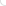 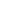 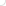 Форма контроля Критерии оцениванияустный опросОценкой "ОТЛИЧНО" оценивается ответ, который показывает прочные знания основных вопросов изучаемого материала, отличается глубиной и полнотой раскрытия темы; владение терминологическим аппаратом; умение объяснять сущность явлений, процессов, событий, делать выводы и обобщения, давать аргументированные ответы, приводить примеры; свободное владение монологической речью, логичность и последовательность ответа.устный опросОценкой "ХОРОШО" оценивается ответ, обнаруживающий прочные знания основных вопросов изучаемого материла, отличается глубиной и полнотой раскрытия темы; владение терминологическим аппаратом; умение объяснять сущность явлений, процессов, событий, делать выводы и обобщения, давать аргументированные ответы, приводить примеры; свободное владение монологической речью, логичность и последовательность ответа. Однако допускается одна - две неточности в ответе.устный опросОценкой "УДОВЛЕТВОРИТЕЛЬНО" оценивается ответ, свидетельствующий в основном о знании изучаемого материала, отличающийся недостаточной глубиной и полнотой раскрытия темы; знанием основных вопросов теории; слабо сформированными навыками анализа явлений, процессов, недостаточным умением давать аргументированные ответы и приводить примеры; недостаточно свободным владением монологической речью, логичностью и последовательностью ответа. Допускается несколько ошибок в содержании ответа.устный опросОценкой "НЕУДОВЛЕТВОРИТЕЛЬНО" оценивается ответ, обнаруживающий незнание изучаемого материла, отличающийся неглубоким раскрытием темы; незнанием основных вопросов теории, несформированными навыками анализа явлений, процессов; неумением давать аргументированные ответы, слабым владением монологической речью, отсутствием логичности и последовательности. Допускаются серьезные ошибки в содержании ответа.решение ситуационных задач Оценка «ОТЛИЧНО» выставляется если обучающимся дан правильный ответ на вопрос задачи. Объяснение хода ее решения подробное, последовательное, грамотное, с теоретическими обоснованиями (в т.ч. из лекционного курса), с необходимым схематическими изображениями и демонстрациями практических умений, с правильным и свободным владением терминологией; ответы на дополнительные вопросы верные, четкие.решение ситуационных задачОценка «ХОРОШО» выставляется если обучающимся дан правильный ответ на вопрос задачи. Объяснение хода ее решения подробное, но недостаточно логичное, с единичными ошибками в деталях, некоторыми затруднениями в теоретическом обосновании (в т.ч. из лекционного материала), в схематических изображениях и демонстрациях практических действий, ответы на дополнительные вопросы верные, но недостаточно четкие.решение ситуационных задачОценка «УДОВЛЕТВОРИТЕЛЬНО» выставляется если обучающимся дан правильный ответ на вопрос задачи. Объяснение хода ее решения недостаточно полное, непоследовательное, с ошибками, слабым теоретическим обоснованием (в т.ч. лекционным материалом), со значительными затруднениями и ошибками в схематических изображениях и демонстрацией практических умений, ответы на дополнительные вопросы недостаточно четкие, с ошибками в деталях.решение ситуационных задачОценка «НЕУДОВЛЕТВОРИТЕЛЬНО» выставляется если обучающимся дан правильный ответ на вопрос задачи. Объяснение хода ее решения дано неполное, непоследовательное, с грубыми ошибками, без теоретического обоснования (в т.ч. лекционным материалом), без умения схематических изображений и демонстраций практических умений или с большим количеством ошибок, ответы на дополнительные вопросы неправильные или отсутствуют.защита рефератаОценка «ОТЛИЧНО» выставляется если обучающимся выполнены все требования к написанию и защите реферата: обозначена проблема и обоснована её актуальность, сделан краткий анализ различных точек зрения на рассматриваемую проблему и логично изложена собственная позиция, сформулированы выводы, тема раскрыта полностью, выдержан объём, соблюдены требования к внешнему оформлению, даны правильные ответы на дополнительные вопросы.защита рефератаОценка «ХОРОШО» выставляется если обучающимся выполнены основные требования к реферату и его защите, но при этом допущены недочеты. В частности, имеются неточности в изложении материала; отсутствует логическая последовательность в суждениях; не выдержан объем реферата; имеются упущения в оформлении; на дополнительные вопросы при защите даны неполные ответы.защита рефератаОценка «УДОВЛЕТВОРИТЕЛЬНО» выставляется если обучающийся допускает существенные отступления от требований к реферированию. В частности, тема освещена лишь частично; допущены фактические ошибки в содержании реферата или при ответе на дополнительные вопросы; во время защиты отсутствует вывод.защита рефератаОценка «НЕУДОВЛЕТВОРИТЕЛЬНО» выставляется если обучающимся не раскрыта тема реферата, обнаруживается существенное непонимание проблемыТестирование «ПЯТЬ БАЛЛОВ» выставляется при условии 90-100% правильных ответовТестирование «ЧЕТЫРЕ БАЛЛА» выставляется при условии 75-89% правильных ответовТестирование «ТРИ БАЛЛА» выставляется при условии 60-74% правильных ответовТестирование «ДВА БАЛЛА» выставляется при условии 59% и меньше правильных ответов.Тестирование «НОЛЬ БАЛЛОВ» выставляется при отсутствии ответаПрактические навыки«ПЯТЬ БАЛЛОВ». Студент проявил полное знание программного материала, рабочее место оснащается с соблюдением всех требований к подготовке для выполнения манипуляций; практические действия выполняются последовательно в соответствии с алгоритмом выполнения манипуляций; соблюдаются все требования к безопасности пациента и медперсонала; выдерживается регламент времени; рабочее место убирается в соответствии с требованиями санэпиднадзора; все действия обосновываются.Практические навыки«ЧЕТЫРЕ БАЛЛА». Студент проявил полное знание программного материала, рабочее место не полностью самостоятельно оснащается для выполнения практических манипуляций; практические действия выполняются последовательно, но не уверенно; соблюдаются все требования к безопасности пациента и медперсонала; нарушается регламент времени; рабочее место убирается в соответствии с требованиями санэпидрежима; все действия обосновываются с уточняющими вопросами педагога, допустил небольшие ошибки или неточности.Практические навыки«ТРИ БАЛЛА». Студент проявил знания основного программного материала в объеме, необходимом для предстоящей профессиональной деятельности, но допустил не более одной принципиальной ошибки, рабочее место не полностью оснащается для выполнения практических манипуляций; нарушена последовательность их выполнения; действия неуверенные, для обоснования действий необходимы наводящие и дополнительные вопросы и комментарии педагога; соблюдаются все требования к безопасности пациента и медперсонала; рабочее место убирается в соответствии с требованиями санэпидрежима.Практические навыки«ДВА БАЛЛА». Студент обнаружил существенные пробелы в знании алгоритма практического навыка, допустил более одной принципиальной ошибки, затруднения с подготовкой рабочего места, невозможность самостоятельно выполнить практические манипуляции; совершаются действия, нарушающие безопасность пациента и медперсонала, нарушаются требования санэпидрежима, техники безопасности при работе с аппаратурой, используемыми материалами.Практические навыки«НОЛЬ БАЛЛОВ» выставляется при отсутствии ответа№Проверяемая компетенцияДескрипторКонтрольно-оценочное средство (номер вопроса/практического задания)1УК-1 готовностью к абстрактному мышлению, анализу, синтезуЗнать структурные и функциональные основы общепатологических процессов; функциональные системы организма человека, их регуляцию и саморегуляцию при воздействии с внешней средой в норме и патологии; методы морфологических исследований; правила техники безопасности и работы в морфологической лаборатории с реактивами, приборами и животными; порядок проведения патологоанатомического вскрытия трупа; порядок и методы исследования биопсийного и операционного материала; алгоритм первой врачебной помощи.вопросы № 1-55.Тесты, Реферат1УК-1 готовностью к абстрактному мышлению, анализу, синтезуУметь 	сопоставлять заключения клинического и патологоанатомического диагноза с целью выявления дефектов диагностики, конструкции диагноза и дефектов кодирования заболевания в соответствии с принципами МКБ 10; провести осмотр и вскрытие трупа, визуально оценить и точно описать изменения в органах и тканях трупа; выполнять клинико-анатомические сопоставления; определить категорию и причины расхождения клинического и патологоанатомического диагнозов;  сформулировать патологоанатомический диагноз, дать заключение о причине смерти; заполнить медицинское свидетельство смерти с учетом требований Международной статистической классификации болезней и причин смерти;   оказать экстренную помощь при сердечной астме, отеке легких, при нарушениях ритма сердца и проводимости (трепетания предсердий, фибрилляции желудочков, асистолии), обмороке, коллапсе; при гипертоническом кризе.Ситуационные задачи №1-100.1УК-1 готовностью к абстрактному мышлению, анализу, синтезуВладеть медико-анатомическим понятийным аппаратом; навыками оценки характера патологического процесса и его клинических проявлений на основании макро- и микроскопических изменений в органах и тканях; простейшими медицинскими инструментами; техникой аутопсии;  техникой патологоанатомического исследования и анализа секционных данных; способами обработки и подготовки секционного, операционного и биопсийного материала для гистологического исследования; навыками проведения осмотра и вскрытия трупа; навыками проведения проб на воздушную и жировую эмболию, на наличие воздуха в плевральных полостях, на ишемию миокарда; навыками вырезки материала для гистологического исследования; навыком согласованной работы в команде.Ситуационные задачи №1-100.2ПК -1 готовность к осуществлению комплекса мероприятий, направленных на сохранение и укрепление здоровья и включающих в себя формирование здорового образа жизни, предупреждение возникновения и (или) распространения заболеваний, их раннюю диагностику, выявление причин и условий их возникновения и развития, а также направленных на устранение вредного влияния на здоровье человека факторов среды его обитания.Знать алгоритм первой врачебной помощи; методы восстановления проходимости дыхательных путей простейшими приемами; технику непрямого массажа сердца; технику	проведения искусственной вентиляции легких простейшими методами; технику проведения механической дефибриляции,  электрической дефибрилляции; вопросы № 1-55.Тесты,Реферат, доклад2ПК -1 готовность к осуществлению комплекса мероприятий, направленных на сохранение и укрепление здоровья и включающих в себя формирование здорового образа жизни, предупреждение возникновения и (или) распространения заболеваний, их раннюю диагностику, выявление причин и условий их возникновения и развития, а также направленных на устранение вредного влияния на здоровье человека факторов среды его обитания.Уметь восстанавливать проходимость дыхательных путей простейшими приемами; проводить непрямой массаж сердца; проводить искусственную вентиляцию простейшими методами; проводить механическую дефибриляцию; проводить электрическую дефибрилляцию; проводить макроскопическую диагностику;  проводить вырезку операционного материала и взятия фрагментов для исследования.Ситуационные задачи №1-100.2ПК -1 готовность к осуществлению комплекса мероприятий, направленных на сохранение и укрепление здоровья и включающих в себя формирование здорового образа жизни, предупреждение возникновения и (или) распространения заболеваний, их раннюю диагностику, выявление причин и условий их возникновения и развития, а также направленных на устранение вредного влияния на здоровье человека факторов среды его обитания.Владеть методами восстановления проходимости дыхательных путей простейшими приемами; навыками проведения непрямого массажа сердца; навыками проведения искусственной вентиляции простейшими методами; навыками проведения механической дефибриляции; навыками проведения электрической дефибрилляции; навыками макроскопической диагностики;  навыками вырезки операционного материала и взятия фрагментов для исследования.Ситуационные задачи №1-100.